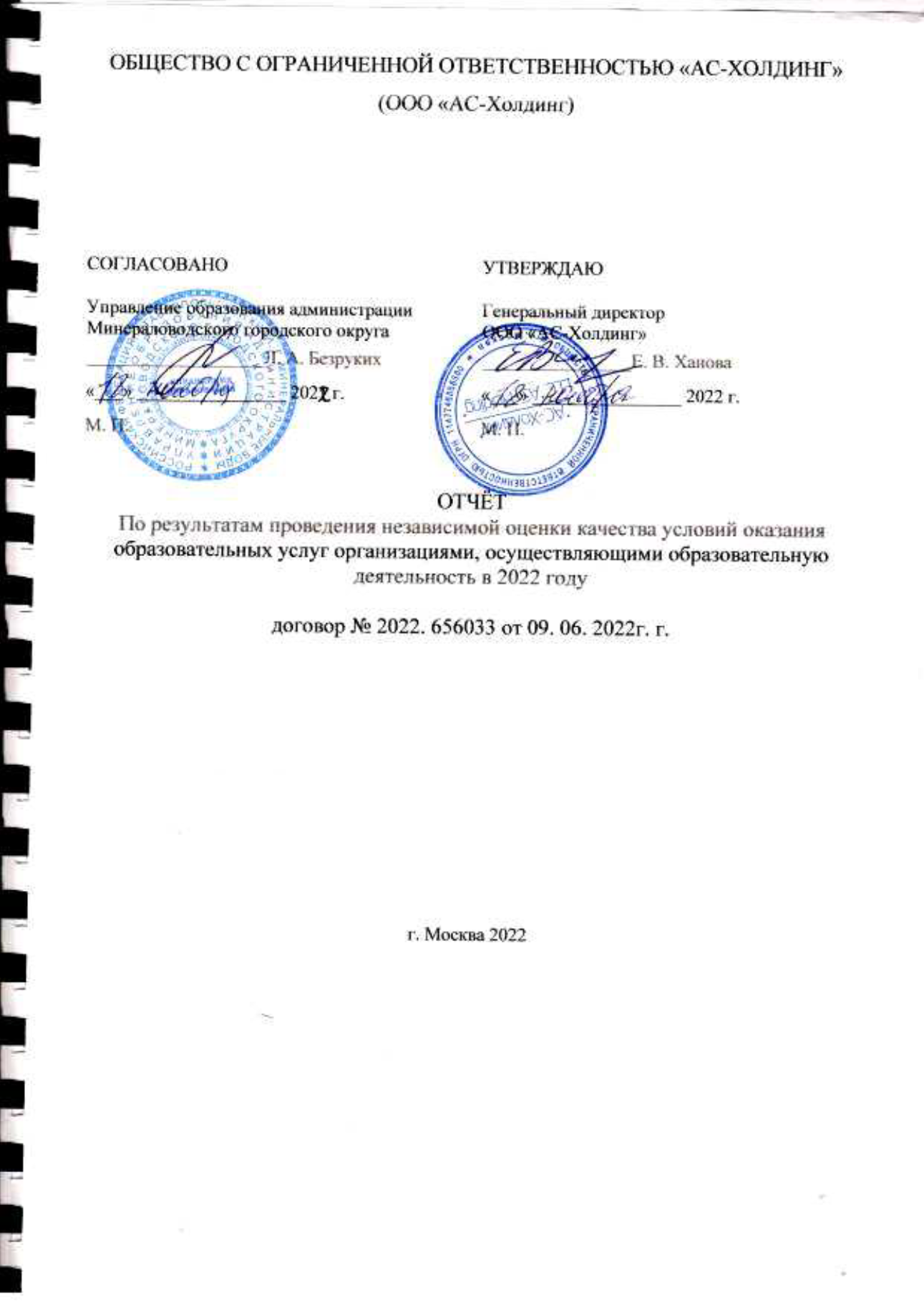 ТЕРМИНЫ И ОПРЕДЕЛЕНИЯВ настоящей программе по проведению независимой оценки качества условий оказания образовательных услуг организациями, осуществляющими образовательную деятельность, используются следующие термины и определения: ВВЕДЕНИЕВ современных условиях независимая оценка качества условий осуществления образовательной деятельности (далее – НОК УООД) является одной из форм общественного контроля и осуществляется с целью информирования участников образовательных отношений (в первую очередь потребителей услуг) о качестве условий предоставления образовательных услуг, которое обеспечивает образовательная организация. НОК УООД направлена на получение сведений об образовательной деятельности организаций, о качестве условий оказываемых обучающимся услуг при реализации образовательных программ, предоставление участникам отношений в сфере образования соответствующей информации об уровне организации работы по реализации образовательных программ и улучшения информированности потребителей о качестве условий работы образовательной организации. Результаты НОК УООД организаций предоставляют получателям образовательных услуг дополнительный инструмент для навигации при выборе организации для обучения и, одновременно, являются основой для формирования новых принципов управления образованием – от контроля деятельности образовательных организаций к повышению условий предоставления ими образовательных услуг за счет внешней оценки этих условий со стороны получателей услуг. НОК УООД организаций направлено не столько на достижение конкурентного преимущества образовательных организаций, сколько на выявление и приведение в соответствие условий осуществления образовательной деятельности а соответствии с потребностями получателей услуг. Система оценки основана на 5 критериях и 15 показателях, позволяет применять единые критерии для образовательных организаций, осуществляющих обучение по образовательным программам различных уровней и видов. Результаты оценки также сопоставимы с аналогичными результатами в других отраслях социальной сферы – культура, социальная защита населения и социально-медицинская экспертиза, медицина. МЕТОДОЛОГИЯ ПРОВЕДЕНИЯ НОКНормативно-правовая базаПри проведении сбора и обобщения информации о качестве условий осуществления образовательной деятельности образовательными организациями используются следующие нормативные правовые акты: Федеральный закон от 29 декабря 2012 года № 273-ФЗ «Об образовании в Российской Федерации». Федеральный закон от 05 декабря 2017 года № 392-ФЗ «О внесении изменений в отдельные законодательные акты Российской Федерации по вопросам совершенствования проведения независимой оценки качества условий оказания услуг организациями в сфере культуры, охраны здоровья, образования, социального обслуживания и федеральными учреждениями медико-социальной экспертизы». Постановление Правительства Российской Федерации от 31 мая 2018 года № 638 «Об утверждении Правил сбора и обобщения информации о качестве условий оказания услуг организациями в сфере образования, охраны здоровья, образования, социального обслуживания и федеральными учреждениями медико-социальной экспертизы». 4. 	Постановление Правительства Российской Федерации от 20 октября 2021 года № 1802 «Об утверждении Правил размещения на официальном сайте образовательной организации в информационно-телекоммуникационной сети «Интернет» и обновления информации об образовательной организации, а также признании утратившими силу некоторых актов и отдельных положений некоторых актов Правительства Российской Федерации». 5. 	Приказ Министерства труда Российской Федерации от 31 мая 2018 года № 344н «Об утверждении Единого порядка расчета показателей, характеризующих общие критерии оценки качества условий оказания услуг организациями в сфере образования, охраны здоровья, образования, социального обслуживания и федеральными учреждениями медико-социальной экспертизы». 6. 	Приказ Министерства труда Российской Федерации от 30 октября 2018 года № 675н «Об утверждении Методики выявления и обобщения мнения граждан о качестве условий оказания услуг организациями в сфере культуры, охраны здоровья, образования, социального обслуживания и федеральными учреждениями медико-социальной экспертизы». 7. 	Приказ Министерства просвещения Российской Федерации от 13 марта 2019 года № 114 «Об утверждении показателей, характеризующих общие критерии оценки качества условий осуществления образовательной деятельности организациями, осуществляющими образовательную деятельность, по основным общеобразовательным программам, основным программам среднего профессионального образования, основным программам профессионального обучения, дополнительным общеобразовательным программам» (далее – приказ Минпросвещения России № 114). 8. 	Приказ Министерства финансов Российской Федерации от 07 мая 2019 года № 66н «О составе информации о результатах независимой оценки качества условий осуществления образовательной деятельности организациями, осуществляющими образовательную деятельность, условий оказания услуг организациями культуры, социального обслуживания, медицинскими организациями, федеральными учреждениями медико-социальной экспертизы, размещаемой на официальном сайте для размещения информации о государственных и муниципальных учреждениях в информационно-телекоммуникационной сети «Интернет», включая единые требования к такой информации, и порядке ее размещения, а также требованиях к качеству, удобству и простоте поиска указанной информации». 10. Приказ Федеральной службы по надзору в сфере образования и науки от 14 августа 2020 года № 831 «Об утверждении требований к структуре официального сайта образовательной организации в информационно-телекоммуникационной сети «Интернет» и формату представления информации». 11. Приказ Минобрнауки России от 09 ноября 2015 года № 1309 «Об утверждении Порядка обеспечения условий доступности для инвалидов объектов и предоставляемых услуг в сфере образования, а также оказания им при этом необходимой помощи». 12. Постановление Главного государственного санитарного врача Российской Федерации от 28 сентября 2020 года № 28 «Об утверждении санитарных правил СП 2. 4. 3648-20 «Санитарно-эпидемиологические требования к организациям воспитания и обучения, отдыха и оздоровления детей и молодежи». 13. Примеры расчета показателей, характеризующих общие критерии оценки качества условий оказания услуг организациями в сфере культуры, охраны здоровья, образования, социального обслуживания и федеральными учреждениями медико-социальной экспертизы, разработанные Министерством труда Российской Федерации (август 2019 года). 14. Методические рекомендации к Единому порядку расчета показателей с учетом отраслевых особенностей, разработанные Министерством просвещения Российской Федерации (январь 2022 года). Объект, предмет, цели и задачиОбъектом исследования являются: официальные сайты образовательных организаций в информационно-телекоммуникационной сети «Интернет», указанных в приложении 1; информационные стенды в помещениях образовательных организаций,; помещения образовательных организаций и территория, прилегающая к образовательным организациям получатели услуг образовательных организаций, указанных в приложении 1 к Техническому заданию. Предметом исследования являются: содержание официальных сайтов образовательных организаций; информация, размещенная на информационных стендах в помещениях образовательных организаций, указанных в приложении 1 к Техническому заданию; оборудование территорий, прилегающих к образовательным организациям, и их помещений, указанным в приложении 1 к Техническому заданию; оборудование территорий, прилегающих к образовательным организациям, и их помещений с учетом доступности для инвалидов, указанных в приложении 1; мнение респондентов образовательных организаций. Цели, задачи и критерии исследованияЦель исследования: Предоставление Заказчику объективной информации о качестве условий осуществления образовательной деятельности образовательными организациями. Задачи исследования: Осуществление сбора и обобщения информации о качестве условий осуществления образовательной деятельности образовательными организациями в соответствии с показателями, утвержденными приказами Мипросвещения России № 114Показатели, характеризующие общие критерии оценки качества условий осуществления образовательной деятельности организациями, осуществляющими образовательную деятельностьДля организаций ДО, ДОД, ОО, СПО (в соответствии с приказом Минпросвещения России № 114)1 Показатели, характеризующие открытость и доступность информации об организации, осуществляющей образовательную деятельность1. 1	Соответствие информации о деятельности образовательной организации, размещенной на общедоступных информационных ресурсах, ее содержанию и порядку (форме) размещения, установленным нормативными правовыми актами: на информационных стендах в помещении организации; на официальном сайте организации в информационно-телекоммуникационной сети «Интернет» (далее - сайт). 1. 2	Наличие на сайте организации (учреждения) информации о дистанционных способах обратной связи и взаимодействия с получателями услуг и их функционирование: телефона; электронной почты; электронных сервисов (форма для подачи электронного обращения, получение консультации по оказываемым услугам, раздел «Часто задаваемые вопросы»; технической возможности выражения получателями образовательных услуг мнения о качестве оказания услуг (наличие анкеты для опроса граждан или гиперссылки на нее). 1. 3	Доля получателей образовательных услуг, удовлетворенных открытостью, полнотой и доступностью информации о деятельности организации, размещенной на информационных стендах и сайте (в % от общего числа опрошенных получателей образовательных услуг). 2 Показатели, характеризующие комфортность условий, в которых осуществляется образовательная деятельность2. 1	Обеспечение в организации комфортных условий, в которых осуществляется образовательная деятельность: наличие зоны отдыха (ожидания); наличие и понятность навигации внутри организации; наличие и доступность питьевой воды; наличие и доступность санитарно-гигиенических помещений; санитарное состояние помещений организации. 2. 2	Доля получателей образовательных услуг, удовлетворенных комфортностью условий, в которых осуществляется образовательная деятельность (в % от общего числа опрошенных получателей образовательных услуг)Показатели, характеризующие доступность услуг для инвалидовОборудование территории, прилегающей к зданиям организации, и помещений с учетом доступности для инвалидов: оборудование входных групп пандусами (подъемными платформами); наличие выделенных стоянок для автотранспортных средств инвалидов; наличие адаптированных лифтов, поручней, расширенных дверных проемов; наличие сменных кресел-колясок; наличие специально оборудованных санитарно-гигиенических помещений в организации. 3. 2	Обеспечение в организации условий доступности, позволяющих инвалидам получать образовательные услуги наравне с другими: дублирование для инвалидов по слуху и зрению звуковой и зрительной информации; дублирование надписей, знаков и иной текстовой и графической информации знаками, выполненными рельефно-точечным шрифтом Брайля; возможность предоставления инвалидам по слуху (слуху и зрению) услуг сурдопереводчика (тифлосурдопереводчика); наличие альтернативной версии сайта организации для инвалидов по зрению; помощь, оказываемая работниками организации, прошедшими необходимое обучение (инструктирование), по сопровождению инвалидов в помещениях организации; возможность предоставления образовательных услуг в дистанционном режиме или на дому. 3. 3	Доля получателей услуг, удовлетворенных доступностью услуг для инвалидов (в % от общего числа опрошенных получателей услуг - инвалидов). 4. Показатели, характеризующие доброжелательность, вежливость работников организации4. 1	Доля получателей образовательных услуг, удовлетворенных доброжелательностью, вежливостью работников организации, обеспечивающих первичный контакт и информирование получателя образовательной услуги при непосредственном обращении в организацию (например, работники приемной комиссии, секретариата, учебной части) (в % от общего числа опрошенных получателей образовательных услуг). 4. 2	Доля получателей образовательных услуг, удовлетворенных доброжелательностью, вежливостью работников организации, обеспечивающих непосредственное оказание образовательной услуги при обращении в организацию (например, преподаватели, воспитатели, тренеры, инструкторы) (в % от общего числа опрошенных получателей услуг). 4. 3	Доля получателей образовательных услуг, удовлетворенных доброжелательностью, вежливостью работников организации при использовании дистанционных форм взаимодействия (в % от общего числа опрошенных получателей услуг). 5. Показатели, характеризующие удовлетворенность условиями ведения образовательной деятельности организаций5. 1	Доля получателей образовательных услуг, которые готовы рекомендовать организацию родственникам и знакомым (могли бы ее рекомендовать, если бы была возможность выбора организации) (в % от общего числа опрошенных получателей образовательных услуг). 5. 2	Доля получателей образовательных услуг, удовлетворенных удобством графика работы организации (в % от общего числа опрошенных получателей образовательных услуг). 5. 3	Доля получателей образовательных услуг, удовлетворенных в целом условиями оказания образовательных услуг в организации (в % от общего числа опрошенных получателей услуг). МЕТОДИКА ПРОВЕДЕНИЯ НОКМетоды исследованияВ соответствии с настоящим техническим заданием, Исполнитель должен оказать следующие услуги по оценке качества работы 50 образовательных учреждений: разработка анкет для каждой исследуемой целевой группы; сбор и обобщение данных, полученных в ходе изучения общественного мнения, формирование баз данных о качестве условий оказания услуг по образовательным организациям. Обработка полученных данных с использованием инструментальных средств: программ SPSS, Excel; изучение и оценка данных (контент-анализ), размещенных на официальном сайте учреждения и на официальном сайте для размещения информации о государственных и муниципальных учреждениях в сети Интернет; сбор данных и оценка удовлетворенности получателей услуг; обработку и анализ информации, полученной в ходе изучения общественного мнения; построение рейтингов образовательных учреждений; подготовка отчета; предоставление полной базы данных ответов респондентов. Сбор, обобщение и анализ информации осуществляется посредством использования следующих источников и методов сбора информации о качестве условий осуществления образовательной деятельности образовательными организациями в соответствии с установленными показателями: анализ сайтов образовательных организаций (в присутствии сотрудников организации, уполномоченных на сопровождение оператора в процессе сбора и обобщения информации), информационных стендов; наблюдение, очное посещение образовательной организации; очный и дистанционный опрос получателей услуг (50% на 50%). Инструментарий для проведения сбора и обобщения информации о качестве условий осуществления образовательной деятельности образовательными организациями должен включать не мене двух методов сбора информации: очный – «полевое исследование», которое проводится непосредственно в образовательных организациях, включающее: анализ содержания сайтов образовательных организаций; сбор информации об открытости и доступности информации об образовательной организации, размещенной на стендах, обеспечении в образовательной организации комфортных условий оказания услуг, доступности услуг для инвалидов; дистанционный - интервьюирование получателей услуг образовательных организаций. Сбор исполнителем информации посредством использования репрезентативного опроса респондентов путем заполнения в информационно-телекоммуникационной сети «Интернет» анкет или опросных листов в интерактивной форме возможен при обеспечении исполнителем следующих условий: 1) размещение в информационно-телекоммуникационной сети «Интернет» опросного листа в интерактивной форме на общедоступном информационном ресурсе и формате doc; 2) обеспечение доступности и возможности заполнения опросного листа респондентами по интересуемым образовательным организациям в любой форме (интерактивной форме, по электронной почте); 3) размещение доступных контактов (телефон, электронная почта, фамилия, имя, отчество ответственного лица) взаимодействия с респондентами по возникающим у них вопросам; Сбор исполнителем информации посредством использования репрезентативного опроса респондентов путем анкетирование в очной форме осуществляется с соблюдением следующих условий: 1) обеспечение анонимности и защиты персональных данных для участников опроса; 2) соблюдение предусмотренных законодательством противоэпидемических мер при опросе; 3) размещение в открытом доступе доступных контактов (телефон, электронная почта, фамилия, имя, отчество ответственного лица) взаимодействия с респондентами по возникающим у них вопросам; Выборка Для получения достоверных данных, необходимо использовать репрезентативную выборку: не менее 10% от общего числа педагогов; не менее 10% от общего числа родителей воспитанников в каждом учреждении дополнительного образования, общего образования и дошкольного образованияПри формировании объема генеральной и выборочной совокупности респондентов в одной организации, осуществляющей образовательную деятельность, в зависимости от уровня образования следует руководствоваться Методическими рекомендациями к Единому порядку расчета показателей с учетом отраслевых особенностей, разработанными Министерством просвещения Российской Федерации (январь 2022 года) и доработанной моделью по расчету показателей независимой оценки качества условий осуществления образовательной деятельности организациями, осуществляющими образовательную деятельность по образовательным программам высшего образования и дополнительного профессионального образования (2022 год). Итоговый вывод о качестве работы образовательных организаций и удовлетворенности граждан качеством УООД (аналитический отчёт)Оценка удовлетворённости качеством условий осуществления образовательной деятельностиУровень удовлетворённости получателей услуг находится на высоком уровне и составляет не менее 80% о общего числа опрошенных по любому параметру каждой из организаций. Таблица . Показатели удовлетворённости в образовательных организацияхФактическая выборка исследованияВсего опрошено 6246 респондентов. Таблица . Выборка по образовательным организациямРезультаты оценки информационной открытости и доступностиВ большинстве организаций присутствуют все необходимые параметры информационной открытости. Таблица . Показатели информационной открытости и доступностиРезультаты оценки условий осуществления образовательной деятельностиВ организациях присутствуют все необходимые условия для обеспечения комфортности условий. Таблица . Обеспечение комфортности УООД в организацияхРезультаты оценки доступности для инвалидовОценка условий доступности для инвалидов (см. таблицы. 7-8) показала, что в данный момент доступность является уязвимым местом для мноества организаций. В исследуемых организациях учатся 163 обучающихся инвалидностью или ОВЗ. Таблица 5. Результаты оценки доступности для инвалидовТаблица 6. Результаты оценки доступности для инвалидовНаиболее проблемными зонами являются следующие: наличие сменных кресел-колясок, отсутствие санитарно-гигиенических помещений, дублирование надписей знаками, выполненными рельефно-точечным шрифтом Брайля, возможность представления инвалидам по слуху и/или зрению) услуг сурдо/тифлосурдопереводчика. 1. Показатели, характеризующие общий критерий "Открытость и доступность информации об организациях, осуществляющих образовательную деятельность"Критерий раскрывается через следующие показатели: Показатель 1. 1. Соответствие информации о деятельности образовательной организации, размещенной на общедоступных информационных ресурсах, ее содержанию и порядку (форме) размещения, установленным законодательными и иными нормативными правовыми актами Российской Федерации. Показатель 1. 2. Наличие на сайте организации информации о дистанционных способах обратной связи и взаимодействия с получателями услуг и их функционировании. Показатель 1. 3. Доля получателей услуг, удовлетворенных открытостью, полнотой и доступностью информации о деятельности организации, размещенной на информационных стендах в помещении организации (в % от общего числа опрошенных получателей услуг). Средний балл по критерию в целом составил 98,5. Средняя величина показателя 1. 1. Соответствие информации о деятельности образовательной организации, размещенной на общедоступных информационных ресурсах ее содержанию и порядку (форме) размещения, установленным законодательными и иными нормативными правовыми актами Российской Федерации составила 98,3. Величина показателя 1. 2. Наличие на сайте организации информации о дистанционных способах обратной связи и взаимодействия с получателями услуг и их функционировании составила 99,6 баллов. Средняя величина показателя Доля получателей услуг, удовлетворенных открытостью, полнотой и доступностью информации о деятельности организации, размещенной на информационных стендах в помещении организации, составила 98,0 баллов. Рисунок 1. Средняя величина показателей, характеризующие общий критерий "Открытость и доступность информации об организациях, осуществляющих образовательную деятельность"Значение показателей по каждой организации отражено в Таблице 8. Лучшие результаты показали: Муниципальное казенное общеобразовательное учреждение средняя общеобразовательная школа № 2 с. Греческое Минераловодского районаМуниципальное бюджетное дошкольное образовательное учреждение детский сад комбинированного вида №8 «Сказка» г. Минеральные ВодыМуниципальное казённое дошкольное образовательное учреждение детский сад комбинированного вида № 15 «Аистёнок» г. Минеральные ВодыМуниципальное бюджетное дошкольное образовательное учреждение детский сад комбинированного вида № 33 «Радуга» г. Минеральные ВодыМуниципальное казенное дошкольное образовательное учреждение детский сад комбинированного вида № 73 «Искорка» г. Минеральные ВодыМуниципальное казенное дошкольное образовательное учреждение детский сад № 21 «Солнышко» с. Ульяновка Минераловодского районаМуниципальное казенное дошкольное образовательное учреждение детский сад № 23 «Антошка» пос. Новотерский Минераловодского районаМуниципальное казенное дошкольное образовательное учреждение детский сад № 28 «Теремок» с. Нагутское Минераловодского районаМуниципальное казенное дошкольное образовательное учреждение детский сад №32 «Золотой ключик» с. Розовка Минераловодского районаМуниципальное бюджетное дошкольное образовательное учреждение детский сад комбинированного вида № 3 «Семицветик» г. Минеральные Воды.Таблица 7. Показатели, характеризующие открытость и доступность информации2. Показатели, характеризующие общий критерий "Комфортность условий, в которых осуществляется образовательная деятельность"Критерий раскрывается через следующие показатели: Показатель 2. 1. Обеспечение в организации комфортных условий предоставления услуг: Показатель 2. 2. Доля получателей образовательных услуг, удовлетворенных комфортностью условий, в которых осуществляется образовательная деятельность (в % от общего числа опрошенных получателей образовательных услуг)Средний балл по критерию в целом составил 95,8. Среднее значение показателя 2. 1. Обеспечение в организации комфортных условий предоставления услуг составило 96,8. Среднее значение показателя 2. 2. Доля получателей образовательных услуг, удовлетворенных комфортностью условий, в которых осуществляется образовательная деятельность составила 94,9. Рисунок 2. Средняя величина показателей, характеризующие общий критерий "Комфортность условий, в которых осуществляется образовательная деятельность"Наиболее высокие значения принимает данный критерий в следующих организациях: Муниципальное казенное общеобразовательное учреждение основная общеобразовательная школа № 12 пос. Ленинский Минераловодского районаМуниципальное казённое общеобразовательное учреждение средняя общеобразовательная школа № 15 х. Садовый Минераловодского районаМуниципальное казенное общеобразовательное учреждение средняя общеобразовательная школа №18 п. Загорский Минераловодского районаМуниципальное бюджетное общеобразовательное учреждение средняя общеобразовательная школа №19 с. Побегайловка Минераловодского районаМуниципальное бюджетное дошкольное образовательное учреждение детский сад комбинированного вида № 7 «Ивушка» г. Минеральные ВодыМуниципальное бюджетное дошкольное образовательное учреждение детский сад комбинированного вида №8 «Сказка» г. Минеральные ВодыМуниципальное бюджетное дошкольное образовательное учреждение детский сад комбинированного вида № 14 «Олененок» г. Минеральные ВодыМуниципальное бюджетное дошкольное образовательное учреждение детский сад комбинированного вида № 33 «Радуга» г. Минеральные ВодыМуниципальное казенное дошкольное образовательное учреждение детский сад комбинированного вида № 73 «Искорка» г. Минеральные ВодыМуниципальное казенное дошкольное образовательное учреждение детский сад комбинированного вида № 22 «Улыбка» х. Красный Пахарь Минераловодского районаМуниципальное казенное дошкольное образовательное учреждение детский сад № 23 «Антошка» пос. Новотерский Минераловодского районаМуниципальное казенное дошкольное образовательное учреждение детский сад № 24 «Колокольчик» с. Орбельяновка Минераловодского районаМуниципальное казенное дошкольное образовательное учреждение детский сад № 28 «Теремок» с. Нагутское Минераловодского районаМуниципальное бюджетное дошкольное образовательное учреждение детский сад комбинированного вида № 3 «Семицветик» г. Минеральные Воды.Значение показателей по каждой организации отражено в Таблице 10. Лидером по данному критерию является МБОДО СЮТТаблица 8. Показатели, характеризующие открытость и доступность информации3. Показатели, характеризующие общий критерий "Доступность услуг для инвалидов"Данный критерий, характеризующий следующие показатели: Показатель 3.1 Оборудование помещений организации и прилегающей к ней территории с учетом доступности для инвалидов. Показатель 3.2 Обеспечение в организации условий доступности, позволяющих инвалидам получать образовательные услуги наравне с другими. Показатель 3.3 Доля получателей услуг, удовлетворенных доступностью услуг для инвалидов (в % от общего числа опрошенных получателей услуг - инвалидов). Средний балл по критерию в целом составил 65,6. Средняя величина показателя 3.1 Оборудование помещений организации и прилегающей к ней территории с учетом доступности для инвалидов составила 23,6 балла; показателя 3.2 Обеспечение в организации условий доступности, позволяющих инвалидам получать образовательные услуги наравне с другими – 73,2 балла. Средняя величина показателя 3.3 Доля получателей услуг, удовлетворенных доступностью услуг для инвалидов составила 97,5 баллов. Рисунок 3. Средняя величина показателей, характеризующие общий критерий Доступность услуг для инвалидовРезультаты по отдельным организациям отражены в таблице 10. Наиболее высокий балл (100) получила организация: Муниципальное бюджетное общеобразовательное учреждение средняя общеобразовательная школа № 20 г. Минеральные Воды Также следует отметить ряд организаций, оценки которых были очень высоки: Муниципальное бюджетное общеобразовательное учреждение гимназия № 103 г. Минеральные Воды. Муниципальное бюджетное общеобразовательное учреждение средняя общеобразовательная школа № 5 г. Минеральные ВодыМуниципальное бюджетное общеобразовательное учреждение средняя общеобразовательная школа №19 с. Побегайловка Минераловодского районаМуниципальное казённое общеобразовательное учреждение средняя общеобразовательная школа № 10 х. Перевальный Минераловодского районаМуниципальное бюджетное общеобразовательное учреждение средняя общеобразовательная школа № 1 с. Канглы Минераловодского районаМуниципальное бюджетное общеобразовательное учреждение средняя общеобразовательная школа № 4 имени Андрея Скрябина пос. Анджиевский Минераловодского района. Муниципальное бюджетное общеобразовательное учреждение средняя общеобразовательная школа № 14 х. Красный Пахарь Минераловодского районаМуниципальное казенное дошкольное образовательное учреждение детский сад №32 «Золотой ключик» с. Розовка Минераловодского районаМуниципальное бюджетное общеобразовательное учреждение средняя общеобразовательная школа № 8 с. Левокумка Минераловодского районаМуниципальное бюджетное дошкольное образовательное учреждение детский сад комбинированного вида № 198 «Белоснежка» г. Минеральные ВодыМуниципальное казённое общеобразовательное учреждение средняя общеобразовательная школа № 15 х. Садовый Минераловодского районаМуниципальное казенное дошкольное образовательное учреждение детский сад № 20 «Теремок» х. Перевальный Минераловодского районаМуниципальное бюджетное общеобразовательное учреждение лицей №3 г. Минеральные ВодыТаблица 9. Показатели, характеризующие Доступность услуг для инвалидов4. Показатели, характеризующие доброжелательность, вежливость работников организацииДанный критерий, характеризующий следующие показатели: Показатель 4.1. Доля получателей услуг, удовлетворенных доброжелательностью, вежливостью работников организации, обеспечивающих первичный контакт и информирование получателя услуги при непосредственном обращении в организацию (работники приемной комиссии, секретариата, учебной части и пр. ) (в % от общего числа опрошенных получателей услуг)Показатель 4.2. Доля получателей услуг, удовлетворенных доброжелательностью, вежливостью работников организации, обеспечивающих непосредственное оказание образовательной услуги при обращении в организацию (например, преподаватели, воспитатели, тренеры, инструкторы ) (в % от общего числа опрошенных получателей услуг). Показатель 4.3. Доля получателей услуг, удовлетворенных доброжелательностью, вежливостью работников организации при использовании дистанционных форм взаимодействия (в % от общего числа опрошенных получателей услуг)Средний балл по критерию в целом 97,8. Средняя величина показателя 4.1. Доля получателей услуг, удовлетворенных доброжелательностью, вежливостью работников организации, обеспечивающих первичный контакт и информирование получателя услуги при непосредственном обращении в организацию составила 97,0; показателя 4.2. Доля получателей услуг, удовлетворенных доброжелательностью, вежливостью работников организации, обеспечивающих непосредственное оказание образовательной услуги при обращении в организацию – 98,2; Показателя 4.3. Доля получателей услуг, удовлетворенных доброжелательностью, вежливостью работников организации при использовании дистанционных форм взаимодействия – 98,6 баллов. Рисунок 4. Средняя величина показателей, характеризующие общий критерий Доброжелательность, вежливость работников организацииЗначение показателей по каждой организации отражено в Таблице 12. Лидируют по критерию: Муниципальное казенное общеобразовательное учреждение средняя общеобразовательная школа № 2 с. Греческое Минераловодского районаМуниципальное казенное общеобразовательное учреждение основная общеобразовательная школа № 12 пос. Ленинский Минераловодского районаМуниципальное казённое общеобразовательное учреждение средняя общеобразовательная школа № 15 х. Садовый Минераловодского районаМуниципальное казенное общеобразовательное учреждение средняя общеобразовательная школа №18 п. Загорский Минераловодского районаМуниципальное бюджетное общеобразовательное учреждение средняя общеобразовательная школа №19 с. Побегайловка Минераловодского районаМуниципальное бюджетное дошкольное образовательное учреждение детский сад комбинированного вида №8 «Сказка» г. Минеральные ВодыМуниципальное бюджетное дошкольное образовательное учреждение детский сад комбинированного вида № 14 «Олененок» г. Минеральные ВодыМуниципальное казенное дошкольное образовательное учреждение детский сад комбинированного вида № 73 «Искорка» г. Минеральные ВодыМуниципальное казенное дошкольное образовательное учреждение детский сад комбинированного вида № 22 «Улыбка» х. Красный Пахарь Минераловодского районаМуниципальное казенное дошкольное образовательное учреждение детский сад № 23 «Антошка» пос. Новотерский Минераловодского районаМуниципальное казенное дошкольное образовательное учреждение детский сад № 24 «Колокольчик» с. Орбельяновка Минераловодского районаМуниципальное казенное дошкольное образовательное учреждение детский сад № 26 «Ласточка» с. Прикумское Минераловодского районаМуниципальное бюджетное дошкольное образовательное учреждение детский сад комбинированного вида № 3 «Семицветик» г. Минеральные Воды.Таблица 10. Показатели, характеризующие доброжелательность, вежливость работников организации5. Показатели, характеризующие общий критерий "Удовлетворенность условиями ведения образовательной деятельности организаций"Данный критерий, характеризующий следующие показатели: Показатель 5.1. Доля получателей образовательных услуг, которые готовы рекомендовать организацию родственникам и знакомым (могли бы ее рекомендовать, если бы была возможность выбора организации) (в % от общего числа опрошенных получателей образовательных услуг)Показатель 5.2. Доля получателей образовательных услуг, удовлетворенных удобством графика работы организации (для ДПО и ВО - организационными условиями предоставления услуг) (в % от общего числа опрошенных получателей образовательных услуг)Показатель 5.3. Доля получателей образовательных услуг, удовлетворенных в целом условиями оказания образовательных услуг в организации (в % от общего числа опрошенных получателей услуг Средний балл по критерию в целом составил 97,9 баллов. Средняя величина показателей составляет от 97,2 до 98,2 Рисунок 5. Средняя величина показателей, характеризующие общий критерий «Удовлетворенность условиями ведения образовательной деятельности организаций»Значение показателей по каждой организации отражено в Таблице 13. Наиболее высокие баллы по данному показателю получают: Муниципальное бюджетное общеобразовательное учреждение средняя общеобразовательная школа № 20 г. Минеральные ВодыМуниципальное казенное общеобразовательное учреждение средняя общеобразовательная школа № 2 с. Греческое Минераловодского районаМуниципальное бюджетное общеобразовательное учреждение средняя общеобразовательная школа № 3 с. Гражданское Минераловодского районаМуниципальное казенное общеобразовательное учреждение основная общеобразовательная школа № 12 пос. Ленинский Минераловодского районаМуниципальное казённое общеобразовательное учреждение средняя общеобразовательная школа № 15 х. Садовый Минераловодского районаМуниципальное казенное общеобразовательное учреждение средняя общеобразовательная школа №18 п. Загорский Минераловодского районаМуниципальное бюджетное дошкольное образовательное учреждение детский сад комбинированного вида № 14 «Олененок» г. Минеральные ВодыМуниципальное бюджетное дошкольное образовательное учреждение детский сад комбинированного вида № 16 «Красная шапочка» г. Минеральные ВодыМуниципальное бюджетное дошкольное образовательное учреждение детский сад комбинированного вида № 33 «Радуга» г. Минеральные ВодыМуниципальное казенное дошкольное образовательное учреждение детский сад комбинированного вида № 22 «Улыбка» х. Красный Пахарь Минераловодского районаМуниципальное казенное дошкольное образовательное учреждение детский сад № 23 «Антошка» пос. Новотерский Минераловодского районаМуниципальное казенное дошкольное образовательное учреждение детский сад № 24 «Колокольчик» с. Орбельяновка Минераловодского районаМуниципальное казенное дошкольное образовательное учреждение детский сад № 28 «Теремок» с. Нагутское Минераловодского районаМуниципальное бюджетное дошкольное образовательное учреждение детский сад комбинированного вида № 3 «Семицветик» г. Минеральные Воды.Таблица 11. Показатели, характеризующие открытость и доступность информацииИнтегральная оценка качества и рейтинги образовательных организаций по качеству условий осуществления образовательной деятельности, сформированные по результатам проведения независимой оценкиКачество условий осуществления образовательной деятельности в образовательных организациях Минераловодского района находится на высоком уровне, что показывает приведённая ниже диаграмма. Средний балл составил 91,1. Наиболее высокие баллы (98,5) получены по критерию открытости и доступности информации. Далее следуют критерии удовлетворённости условиями (97,9), доброжелательности и вежливости (97,8), комфортности условий (95,8). Наиболее низкое значение принимает критерий доступности для инвалидов (65,6). Рисунок 6. Средний балл по критериям НОКВсе организации получили высокие оценки – свыше 80 баллов. Лучшие результаты показали следующие организации: Муниципальное казённое общеобразовательное учреждение средняя общеобразовательная школа № 10 х. Перевальный Минераловодского районаМуниципальное казённое общеобразовательное учреждение средняя общеобразовательная школа № 15 х. Садовый Минераловодского районаМуниципальное казенное дошкольное образовательное учреждение детский сад комбинированного вида № 22 «Улыбка» х. Красный Пахарь Минераловодского районаМуниципальное бюджетное общеобразовательное учреждение средняя общеобразовательная школа № 20 г. Минеральные ВодыМуниципальное бюджетное дошкольное образовательное учреждение детский сад комбинированного вида № 33 «Радуга» г. Минеральные ВодыМуниципальное бюджетное общеобразовательное учреждение средняя общеобразовательная школа № 4 имени Андрея Скрябина пос. Анджиевский Минераловодского района. Муниципальное казенное общеобразовательное учреждение средняя общеобразовательная школа №18 п. Загорский Минераловодского районаМуниципальное бюджетное общеобразовательное учреждение средняя общеобразовательная школа №19 с. Побегайловка Минераловодского районаМуниципальное бюджетное общеобразовательное учреждение лицей №3 г. Минеральные ВодыМуниципальное бюджетное общеобразовательное учреждение средняя общеобразовательная школа № 14 х. Красный Пахарь Минераловодского районаТаблица 12. Условия осуществления образовательной деятельности организациямиВыводы и рекомендацииОбщие выводы по организациямКачество условий осуществления образовательной деятельности в образовательных организациях Минераловодского района находится на высоком уровне.Средний балл составил 91,1. Наиболее высокие баллы (98,5) получены по критерию открытости и доступности информации. Далее следуют критерии удовлетворённости условиями (97,9), доброжелательности и вежливости (97,8), комфортности условий (95,8). Наиболее низкое значение принимает критерий доступности для инвалидов (65,6). Все организации получили высокие оценки – свыше 80 баллов. Лучшие результаты показали следующие организации: Муниципальное казённое общеобразовательное учреждение средняя общеобразовательная школа № 10 х. Перевальный Минераловодского районаМуниципальное казённое общеобразовательное учреждение средняя общеобразовательная школа № 15 х. Садовый Минераловодского районаМуниципальное казенное дошкольное образовательное учреждение детский сад комбинированного вида № 22 «Улыбка» х. Красный Пахарь Минераловодского районаМуниципальное бюджетное общеобразовательное учреждение средняя общеобразовательная школа № 20 г. Минеральные ВодыМуниципальное бюджетное дошкольное образовательное учреждение детский сад комбинированного вида № 33 «Радуга» г. Минеральные ВодыМуниципальное бюджетное общеобразовательное учреждение средняя общеобразовательная школа № 4 имени Андрея Скрябина пос. Анджиевский Минераловодского района. Муниципальное казенное общеобразовательное учреждение средняя общеобразовательная школа №18 п. Загорский Минераловодского районаМуниципальное бюджетное общеобразовательное учреждение средняя общеобразовательная школа №19 с. Побегайловка Минераловодского районаМуниципальное бюджетное общеобразовательное учреждение лицей №3 г. Минеральные ВодыМуниципальное бюджетное общеобразовательное учреждение средняя общеобразовательная школа № 14 х. Красный Пахарь Минераловодского районаОсновные недостатки по организациямОценка условий доступности для инвалидов показала, что в данный момент доступность является уязвимым местом для организаций. Выводы и рекомендации по организациямПРИЛОЖЕНИЯПриложение 1. Перечень образовательных организаций, в отношении которых проводится независимая оценка качества в 2022 годуПриложение 2. Инструкция для экспертов по осуществлению сбора данных (мониторинга)Уважаемый эксперт!В рамках сбора данных по условиям осуществления образовательной деятельности Вам необходимо осуществить следующие процедуры: Получить доступ к персональному личному кабинету (ЛК Э). Доступ к блокам онлайн-анкеты «соответствие информации об образовательной организации, размещенной на официальном сайте организации» и «наличие и функционирование дистанционных способов взаимодействия с получателями услуг» предоставляется сразу после активации руководителем проекта личного кабинета эксперта на Платформе. Сразу после получения доступа Вам будут доступны для заполнения блок 1. 1. 2 (Соответствие информации о деятельности образовательной организации, на официальном САЙТЕ образовательной организации в сети Интернет, и требований к ней, установленным нормативными правовыми актами) и блоки 1. 2 (Наличие на официальном сайте образовательной организации информации о дистанционных способах обратной связи и взаимодействия с получателями услуг и их функционирование) и 1. 3 (Сведения о популяризации официального сайта для размещения информации о государственных и муниципальных учреждениях в информационно-телекоммуникационной сети «Интернет» (далее – сайт bus. gov. ru) Осуществить очный выезд в образовательную организацию в соответствии с утвержденным графиком. В рамках выезда Вы должны заполнить Акт выезда в образовательную организацию и по окончании контроля поставить на нем визу (подпись и печать) руководителя образовательной организации/ уполномоченного представителя организацииВ условиях сохраняющихся рисков и ограничений в связи с пандемией COVID-19 Вы обязаны: Осуществить выезд в образовательную организацию строго в согласованный с администрацией ОУ день и время; Строго соблюдать процедуры по обеспечению безопасности посещения, принятые в образовательной организации; Приложение 3. Бланк обследования общеобразовательной организации (в том числе сайта образовательной организации)Наименование организации: ____________________________________________________Дата и время проведения наблюдения: ___________________________________________ФИО эксперта, тел. : ____________________________________________________________Укажите численность обучающихся в образовательной организации: Возможность реализация в организации адаптированных образовательных программ: Расположение организации в здании исторического, культурного и архитектурного наследия: ПУНКТ K2А ЗАПОЛНЯЕТСЯ В СЛУЧАЕ, ЕСЛИ В К2 ОТМЕЧЕНО «ДА» K2A. 	Имеется ли решение органов по охране и использованию памятников истории и культуры соответствующего уровня и органов социальной защиты населения о невозможности выполнения требований по обеспечению доступности для инвалидов в части: оборудования входных групп пандусами (подъемными платформами); наличия адаптированных лифтов, поручней, расширенных дверных проемов; наличия специально оборудованных санитарно-гигиенических помещений в организации? Отметьте наличие и полноту информации о деятельности образовательной организации, размещенной на информационных СТЕНДАХ, расположенных в помещении организацииОтметьте наличие и полноту информации о деятельности образовательной организации, размещенной на официальном САЙТЕ образовательной организации в сети Интернет1. 2. Наличие на сайте организации информации о дистанционных способах обратной связи и взаимодействия с получателями услуг и их функционировании. II. Показатели, характеризующие комфортность условий, в которых осуществляется образовательная деятельность2. 1. Обеспечение в организации комфортных условий предоставления услуг. III. Показатели, характеризующие доступность образовательной деятельности для инвалидов3. 1. Оборудование помещений организации и прилегающей к ней территории с учетом доступности для инвалидов: 3. 2. Обеспечение в организации условий доступности, позволяющих инвалидам получать образовательные услуги наравне с другими, включая: Рекомендации эксперта: ____________________________________________________________________________________________________________________________________________________________________________________________________________________________________________________________________________________________________________________Приложение 4. Бланк обследования дошкольной образовательной организации (в том числе сайта образовательной организации)Наименование организации: ____________________________________________________Дата и время проведения наблюдения: ___________________________________________ФИО эксперта, тел. : ____________________________________________________________Укажите численность обучающихся в образовательной организации: Возможность реализация в организации адаптированных образовательных программ: Расположение организации в здании исторического, культурного и архитектурного наследия: ПУНКТ K2А ЗАПОЛНЯЕТСЯ В СЛУЧАЕ, ЕСЛИ В К2 ОТМЕЧЕНО «ДА» K2A. 	Имеется ли решение органов по охране и использованию памятников истории и культуры соответствующего уровня и органов социальной защиты населения о невозможности выполнения требований по обеспечению доступности для инвалидов в части: оборудования входных групп пандусами (подъемными платформами); наличия адаптированных лифтов, поручней, расширенных дверных проемов; наличия специально оборудованных санитарно-гигиенических помещений в организации? Отметьте наличие и полноту информации о деятельности образовательной организации, размещенной на информационных СТЕНДАХ, расположенных в помещении организацииОтметьте наличие и полноту информации о деятельности образовательной организации, размещенной на официальном САЙТЕ образовательной организации в сети Интернет1. 2. Наличие на официальном сайте организации (учреждения) информации о дистанционных способах обратной связи и взаимодействия с получателями услуг и их функционирование. II. Показатели, характеризующие комфортность условий, в которых осуществляется образовательная деятельность2. 1. Обеспечение в организации комфортных условий, в которых осуществляется образовательная деятельность. III. Показатели, характеризующие доступность образовательной деятельности для инвалидов3. 1. Оборудование территории, прилегающей к зданиям организации, и помещений с учетом доступности для инвалидов: 3. 2. Обеспечение в организации условий доступности, позволяющих инвалидам получать образовательные услуги наравне с другими, включая: Рекомендации эксперта: ____________________________________________________________________________________________________________________________________________________________________________________________________________________________________________________________________________________________________________________Приложение 6. Проект опросной анкеты для обучающихся и их родителей ( законных представителей) по программам дошкольного, среднего общего, дополнительного образованияT1. Укажите, пожалуйста, название населенного пункта, в котором расположена образовательная организация, в которой Вы обучаетесь/ обучается Ваш ребенок/ ребенок, законным представителем которого Вы являетесь (напишите)Т2. Укажите название образовательной организации, которую Вы оцениваете (напишите, по возможности, полное название)ДЕМОНСТРАЦИЯ ПОСЛЕ ВЫБОРА ОРГАНИЗАЦИИ КАРТОЧКИ СВЕДЕНИЙ О НЕЙ (наименование, тип организации, ИНН, адрес, телефон, электронная почта)Уважаемый участник опроса!Опрос проводится в целях выявления мнения граждан о качестве условий осуществления образовательной деятельности образовательными организациями. Пожалуйста, ответьте на вопросы анкеты. Ваше мнение позволит улучшить работу образовательной организации и повысить качество оказания услуг населению. Опрос проводится анонимно. Ваши фамилию, имя, отчество, контактные телефоны указывать не нужно. Конфиденциальность высказанного Вами мнения о качестве условий оказания услуг образовательными организациями гарантируется. Вы: Ваш ВОЗРАСТВаш ПОЛ1. При посещении организации обращались ли Вы к информации о ее деятельности, размещенной на информационных стендах в помещениях организации?Да Нет (переход к вопросу 3)2. Удовлетворены ли Вы открытостью, полнотой и доступностью информации о деятельности организации, размещенной на информационных стендах в помещении организации?Да Нет3. Пользовались ли Вы официальным сайтом образовательной организации, чтобы получить информацию о ее деятельности?Да Нет (переход к вопросу 5)4. Удовлетворены ли Вы открытостью, полнотой и доступностью информации о деятельности организации, размещенной на ее официальном сайте в информационно-телекоммуникационной сети «Интернет»?Да Нет5. Удовлетворены ли Вы комфортностью условий предоставления услуг в организации (наличие комфортной зоны отдыха (ожидания), оборудованной соответствующей мебелью, наличие и понятность навигации внутри организации, наличие и доступность питьевой воды, наличие и доступность санитарно-гигиенических помещений, санитарное состояние помещений организации)?Да Нет6. Имеете ли Вы (или лицо, представителем которого Вы являетесь) установленную группу инвалидности?ДаНет (переход к вопросу 8) 7. Удовлетворены ли Вы доступностью образовательных услуг для инвалидов в образовательной организации?Да Нет8. Удовлетворены ли Вы доброжелательностью и вежливостью работников организации, обеспечивающих первичный контакт и информирование получателя услуги при непосредственном обращении в организацию (администраторы, работники учебной части, сотрудники пункта охраны, гардероба и прочие работники)?ДаНет9. Удовлетворены ли Вы доброжелательностью и вежливостью работников организации, обеспечивающих непосредственное оказание образовательной услуги при обращении в организацию (например: преподаватели, учителя, тренеры, инструкторы и другие педагогические работники)?ДаНет10. Пользовались ли Вы какими-либо дистанционными способами взаимодействия с организацией (телефон, электронная почта, электронный сервис (форма для подачи электронного обращения (жалобы, предложения), получение консультации по образовательным услугам), раздел «Часто задаваемые вопросы», анкета для опроса граждан на сайте)? ДаНет (переход к вопросу 12)11. Удовлетворены ли Вы доброжелательностью и вежливостью работников организации, с которыми взаимодействовали в дистанционной форме (по телефону, по электронной почте, с помощью электронных сервисов (для подачи электронного обращения (жалобы, предложения), получения консультации по образовательным услугам) и в прочих дистанционных формах)?ДаНет12. Готовы ли Вы рекомендовать данную организацию родственникам и знакомым (или могли бы Вы ее рекомендовать, если бы была возможность выбора организации)? ДаНет13. Удовлетворены ли Вы удобством графика работы организации?ДаНет14. Удовлетворены ли Вы в целом условиями оказания услуг в организации?ДаНет15. Ваши предложения по улучшению условий оказания услуг в данной организации: Благодарим Вас за участие в опросе!Приложение 7. Проект опросной анкеты для сотрудников образовательных организацийT1. Укажите, пожалуйста, название населенного пункта, в котором расположена образовательная организация, в которой Вы работаете (напишите)Т2. Укажите название образовательной организации, в которой Вы работаете (напишите, по возможности, полное название)ДЕМОНСТРАЦИЯ ПОСЛЕ ВЫБОРА ОРГАНИЗАЦИИ КАРТОЧКИ СВЕДЕНИЙ О НЕЙ (наименование, тип организации, ИНН, адрес, телефон, электронная почта)Уважаемый участник опроса!Опрос проводится в целях выявления мнения граждан о качестве условий осуществления образовательной деятельности образовательными организациями. Пожалуйста, ответьте на вопросы анкеты. Ваше мнение позволит улучшить работу образовательной организации и повысить качество оказания услуг населению. Опрос проводится анонимно. Ваши фамилию, имя, отчество, контактные телефоны указывать не нужно. Конфиденциальность высказанного Вами мнения о качестве условий оказания услуг образовательными организациями гарантируется. Вы: УчительДругой специалистРуководящий работникВаш ВОЗРАСТВаш ПОЛ1. Имеется ли в Вашей образовательной организации информационные стенды с размещённой на них информацией?Да Нет (переход к вопросу 3)2. На Ваш взгляд, является ли информация на этих стендах доступной, понятной и полной для обучающихся и их родителей?Да Нет3. Есть ли у Вашей организации официальный сайт?Да Нет (переход к вопросу 5)4. На Ваш взгляд, является ли информация на этих стендах доступной, понятной и полной для обучающихся и их родителей?Да Нет5. Являются ли условия в Вашей образовательной организации комфортными (наличие комфортной зоны отдыха (ожидания), оборудованной соответствующей мебелью, наличие и понятность навигации внутри организации, наличие и доступность питьевой воды, наличие и доступность санитарно-гигиенических помещений, санитарное состояние помещений организации)?Да Нет6. Обучаются ли в Вашей образовательной организации лица с инвалидностью и/или ОВЗ?ДаНет (переход к вопросу 8) 7. Считаете ли Вы, что в Вашей организации образовательная деятельность является доступной для инвалидов?Да Нет8. На Ваш взгляд, достаточно ли доброжелательно и вежливо общаются с родителями и учениками работники организации, обеспечивающие первичный контакт и информирование получателя услуги при непосредственном обращении в организацию (администраторы, работники учебной части, сотрудники пункта охраны, гардероба и прочие работники)?ДаНет9. На Ваш взгляд, достаточно ли доброжелательно и вежливо общаются с родителями и учениками работники организации, обеспечивающие непосредственное осуществление образовательной деятельности (например: преподаватели, учителя, тренеры, инструкторы и другие педагогические работники)?ДаНет10. Имеются ли в Вашей организации средства дистанционного взаимодействия, доступные для обучающихся и их родителей / законных представителей (телефон, электронная почта, электронный сервис (форма для подачи электронного обращения (жалобы, предложения), получение консультации по образовательным услугам), раздел «Часто задаваемые вопросы», анкета для опроса граждан на сайте)? ДаНет (переход к вопросу 12)11. На ваш взгляд, достаточно ли доброжелательны и вежливы те работники, которые отвечают за дистанционное взаимодействие (по телефону, по электронной почте, с помощью электронных сервисов (для подачи электронного обращения (жалобы, предложения), получения консультации по образовательным услугам) и в прочих дистанционных формах)?ДаНет12. Готовы ли Вы рекомендовать данную организацию Вашим родственникам и знакомым (или могли бы Вы ее рекомендовать, если бы была возможность выбора организации)? ДаНет13. Удовлетворены ли Вы удобством графика работы организации?ДаНет14. Удовлетворены ли Вы в целом условиями осуществления образовательной деятельности в организации?ДаНет15. Ваши предложения по улучшению условий осуществления образовательной деятельности в данной организации: Благодарим Вас за участие в опросе!Термин/сокращениеОпределениеТехническое заданиетехническое задание на оказание услуг по проведению независимой оценки качества условий оказания образовательных услуг организациями, осуществляющими образовательную деятельностьАнкетированиеметод проведения социологических опросов, при котором общение между интервьюером и респондентом осуществляется в соответствии с разработанной анкетой Респондентылица, принявшие участие в анкетировании (опросе)Генеральная совокупностьсовокупность всех получателей услуг для оценки качества условий осуществления образовательной деятельности образовательной организациейВыборочная совокупность (выборка)часть отобранных объектов из генеральной совокупности, подлежащих опросуРепрезентативностьсоответствие характеристик выборки характеристикам генеральной совокупности в целомЗаказчикуправление образования администрации Минераловодского городского округаИсполнитель ООО «АС-Холдинг»Исследованиекомплекс мероприятий по сбору, обобщению и анализу информации о качестве условий осуществления образовательной деятельности Образовательные организацииОрганизации,, осуществляющие образовательную деятельность на территории Минераловодского городского округа, подлежащие независимой оценке качества в 2022 году. Программа исследованиядокумент, включающий информацию о местах и сроках оказания услуг по сбору и обобщению информации о качестве условий осуществления образовательной деятельности государственными образовательными организациями Минераловодского городского округа в 2022 годуРеспондентлицо, принявшее участие в онлайн-анкетированииПолучатели образовательных услугобучающиеся организаций, осуществляющих образовательную деятельность, и их родители (законные представители)ДОдошкольное образованиеДОДдополнительное образование детейООобщее образованиеСПОсреднее профессиональное образованиеДПОдополнительное профессиональное образованиеУдовлетворённость открытостью, полнотой и доступностью информации на информационных стендахУдовлетворённость открытостью, полнотой и доступностью информации на официальном сайтеУдовлетворённость комфортностью условий предоставления услуг в организации?Удовлетворённость доступностью предоставления услуг для инвалидов в организации?Удовлетворённость доброжелательностью и вежливостью работников, обеспечивающих перв. контактУдовлетворённость доброжелательностью и вежливостью работников, обеспечивающих оказание услугиУдовлетворённость доброжелательностью и вежливостью работников при взаимодействии в дист. формеГотовность рекомендовать данную организацию родственникам и знакомымУдовлетворённость графиком работы организацииУдовлетворённость в целом условиями оказания услуг в организацииМуниципальное бюджетное общеобразовательное учреждение лицей №3 г. Минеральные Воды98%99%99%99%99%100%100%100%99%100%Муниципальное бюджетное общеобразовательное учреждение средняя общеобразовательная школа № 4 имени Андрея Скрябина пос. Анджиевский Минераловодского района. 99%99%96%99%98%98%99%98%99%98%Муниципальное бюджетное общеобразовательное учреждение средняя общеобразовательная школа № 5 г. Минеральные Воды96%96%89%100%97%96%97%97%98%97%Муниципальное бюджетное общеобразовательное учреждение средняя общеобразовательная школа № 20 г. Минеральные Воды98%98%99%100%99%99%100%100%100%100%Муниципальное бюджетное общеобразовательное учреждение гимназия № 103 г. Минеральные Воды. 96%99%95%90%98%98%98%98%95%98%Муниципальное бюджетное общеобразовательное учреждение средняя общеобразовательная школа № 111 г. Минеральные Воды95%95%94%86%92%96%97%93%95%93%Муниципальное бюджетное общеобразовательное учреждение средняя общеобразовательная школа № 1 с. Канглы Минераловодского района94%97%94%93%92%94%98%94%95%94%Муниципальное казенное общеобразовательное учреждение средняя общеобразовательная школа № 2 с. Греческое Минераловодского района100%100%95%100%100%100%100%100%100%100%Муниципальное бюджетное общеобразовательное учреждение средняя общеобразовательная школа № 3 с. Гражданское Минераловодского района99%98%100%100%99%100%100%100%100%100%Муниципальное казенное общеобразовательное учреждение средняя общеобразовательная школа № 4 с. Нижняя Александровка Минераловодского района94%98%98%89%100%100%98%100%98%100%Муниципальное казённое общеобразовательное учреждение средняя общеобразовательная школа № 8 с. Ульяновка Минераловодского района99%100%96%100%98%99%99%96%99%98%Муниципальное бюджетное общеобразовательное учреждение средняя общеобразовательная школа № 8 с. Левокумка Минераловодского района98%100%95%97%98%99%99%100%98%98%Муниципальное казенное общеобразовательное учреждение средняя общеобразовательная школа № 9 с. Розовка Минераловодского района100%100%96%100%95%98%98%98%99%98%Муниципальное казённое общеобразовательное учреждение средняя общеобразовательная школа № 10 х. Перевальный Минераловодского района94%96%97%100%100%100%99%99%98%99%Муниципальное казенное общеобразовательное учреждение основная общеобразовательная школа № 12 пос. Ленинский Минераловодского района98%100%100%100%100%100%100%100%100%100%Муниципальное бюджетное общеобразовательное учреждение средняя общеобразовательная школа № 14 х. Красный Пахарь Минераловодского района92%96%91%89%90%93%97%95%88%95%Муниципальное казённое общеобразовательное учреждение средняя общеобразовательная школа № 15 х. Садовый Минераловодского района100%100%100%100%100%100%100%100%100%100%Муниципальное казенное общеобразовательное учреждение средняя общеобразовательная школа № 17 с. Сунжа Минераловодского района97%97%63%100%86%90%96%92%90%92%Муниципальное казенное общеобразовательное учреждение средняя общеобразовательная школа №18 п. Загорский Минераловодского района98%99%100%100%100%100%100%100%100%100%Муниципальное бюджетное общеобразовательное учреждение средняя общеобразовательная школа №19 с. Побегайловка Минераловодского района100%98%100%100%100%100%100%98%99%100%Муниципальное бюджетное дошкольное образовательное учреждение детский сад комбинированного вида № 1 «Аленький цветочек» г. Минеральные Воды98%98%96%94%99%99%99%99%99%99%Муниципальное казенное дошкольное образовательное учреждение детский сад комбинированного вида № 4 «Светлячок» г. Минеральные Воды97%98%86%100%98%98%97%100%98%100%Муниципальное казенное дошкольное образовательное учреждение детский сад № 6 «Малышок» г. Минеральные Воды 100%98%94%100%90%99%98%96%100%96%Муниципальное бюджетное дошкольное образовательное учреждение детский сад комбинированного вида № 7 «Ивушка» г. Минеральные Воды97%100%100%100%99%99%98%100%99%100%Муниципальное бюджетное дошкольное образовательное учреждение детский сад комбинированного вида №8 «Сказка» г. Минеральные Воды100%100%100%100%100%100%100%100%90%100%Муниципальное казенное дошкольное образовательное учреждение детский сад комбинированного вида № 10 «Солнышко» пос. Анджиевский Минераловодского района91%100%86%100%100%100%98%100%93%100%Муниципальное бюджетное дошкольное образовательное учреждение детский сад комбинированного вида № 11 «Золотая рыбка» г. Минеральные Воды89%95%95%80%93%93%99%91%92%91%Муниципальное казенное дошкольное образовательное учреждение детский сад комбинированного вида № 12 «Аленушка» г. Минеральные Воды99%99%95%100%99%99%99%99%98%99%Муниципальное бюджетное дошкольное образовательное учреждение детский сад комбинированного вида № 14 «Олененок» г. Минеральные Воды100%100%100%100%100%100%100%100%100%100%Муниципальное казённое дошкольное образовательное учреждение детский сад комбинированного вида № 15 «Аистёнок» г. Минеральные Воды100%100%98%100%98%98%100%96%100%98%Муниципальное бюджетное дошкольное образовательное учреждение детский сад комбинированного вида № 16 «Красная шапочка» г. Минеральные Воды100%99%99%86%97%99%100%100%100%100%Муниципальное бюджетное дошкольное образовательное учреждение детский сад комбинированного вида № 33 «Радуга» г. Минеральные Воды100%100%100%100%92%100%100%100%100%100%Муниципальное казенное дошкольное образовательное учреждение детский сад комбинированного вида № 73 «Искорка» г. Минеральные Воды100%100%100%95%100%100%100%100%100%98%Муниципальное бюджетное дошкольное образовательное учреждение детский сад комбинированного вида № 198 «Белоснежка» г. Минеральные Воды99%100%99%100%98%97%99%98%95%98%Муниципальное бюджетное дошкольное образовательное учреждение детский сад № 3 «Тополек» пос. Первомайский Минераловодского района93%98%88%100%98%98%97%98%96%100%Муниципальное казенное дошкольное образовательное учреждение детский сад № 15 «Колосок» с. Нижняя Александровка Минераловодского района98%100%78%100%93%93%96%92%89%94%Муниципальное бюджетное дошкольное образовательное учреждение детский сад № 18 «Родничок» с. Левокумка Минераловодского района95%98%90%100%100%98%97%96%96%98%Муниципальное казенное дошкольное образовательное учреждение детский сад № 20 «Теремок» х. Перевальный Минераловодского района95%96%84%100%100%97%95%97%97%97%Муниципальное казенное дошкольное образовательное учреждение детский сад № 21 «Солнышко» с. Ульяновка Минераловодского района100%100%97%100%98%98%100%93%98%95%Муниципальное казенное дошкольное образовательное учреждение детский сад комбинированного вида № 22 «Улыбка» х. Красный Пахарь Минераловодского района100%100%100%100%100%100%100%100%100%100%Муниципальное казенное дошкольное образовательное учреждение детский сад № 23 «Антошка» пос. Новотерский Минераловодского района100%100%100%100%100%100%100%100%100%100%Муниципальное казенное дошкольное образовательное учреждение детский сад № 24 «Колокольчик» с. Орбельяновка Минераловодского района100%100%100%100%100%100%100%100%100%100%Муниципальное казенное дошкольное образовательное учреждение детский сад № 26 «Ласточка» с. Прикумское Минераловодского района100%100%100%88%100%100%100%96%96%100%Муниципальное казенное дошкольное образовательное учреждение детский сад № 27 «Ромашка» с. Дунаевка Минераловодского района98%99%92%93%97%98%98%98%97%99%Муниципальное казенное дошкольное образовательное учреждение детский сад № 28 «Теремок» с. Нагутское Минераловодского района100%100%100%100%93%97%100%100%100%100%Муниципальное бюджетное дошкольное образовательное учреждение детский сад № 30 «Солнышко» с. Побегайловка Минераловодского района95%100%93%100%93%97%95%97%93%97%Муниципальное казенное дошкольное образовательное учреждение детский сад №31«Алёнушка» с. Марьины Колодцы Минераловодского района92%95%92%100%83%100%94%100%92%100%Муниципальное казенное дошкольное образовательное учреждение детский сад №32 «Золотой ключик» с. Розовка Минераловодского района100%100%94%100%92%94%97%94%92%94%Муниципальное бюджетное учреждение дополнительного образования Центр дополнительного образования детей г. Минеральные Воды. 97%100%93%100%100%98%97%100%98%100%Муниципальное бюджетное дошкольное образовательное учреждение детский сад комбинированного вида № 3 «Семицветик» г. Минеральные Воды. 100%100%100%100%100%100%100%100%100%100%№ п/пНаименование учрежденияКол-во обучающихсяВыборка (анкет)доля№ п/пНаименование учрежденияКол-во обучающихсяВыборка (анкет)доля№ п/пНаименование учрежденияКол-во обучающихсяВыборка (анкет)доля1Муниципальное бюджетное общеобразовательное учреждение лицей №3 г. Минеральные Воды85230736%2Муниципальное бюджетное общеобразовательное учреждение средняя общеобразовательная школа № 4 имени Андрея Скрябина пос. Анджиевский Минераловодского района. 93032735%3Муниципальное бюджетное общеобразовательное учреждение средняя общеобразовательная школа № 5 г. Минеральные Воды78330839%4Муниципальное бюджетное общеобразовательное учреждение средняя общеобразовательная школа № 20 г. Минеральные Воды127150440%5Муниципальное бюджетное общеобразовательное учреждение гимназия № 103 г. Минеральные Воды. 97813113%6Муниципальное бюджетное общеобразовательное учреждение средняя общеобразовательная школа № 111 г. Минеральные Воды65921132%7Муниципальное бюджетное общеобразовательное учреждение средняя общеобразовательная школа № 1 с. Канглы Минераловодского района41730172%8Муниципальное казенное общеобразовательное учреждение средняя общеобразовательная школа № 2 с. Греческое Минераловодского района542241%9Муниципальное бюджетное общеобразовательное учреждение средняя общеобразовательная школа № 3 с. Гражданское Минераловодского района33719458%10Муниципальное казенное общеобразовательное учреждение средняя общеобразовательная школа № 4 с. Нижняя Александровка Минераловодского района1365440%11Муниципальное казённое общеобразовательное учреждение средняя общеобразовательная школа № 8 с. Ульяновка Минераловодского района2329441%12Муниципальное бюджетное общеобразовательное учреждение средняя общеобразовательная школа № 8 с. Левокумка Минераловодского района66226139%13Муниципальное казенное общеобразовательное учреждение средняя общеобразовательная школа № 9 с. Розовка Минераловодского района1608453%14Муниципальное казённое общеобразовательное учреждение средняя общеобразовательная школа № 10 х. Перевальный Минераловодского района1508859%15Муниципальное казенное общеобразовательное учреждение основная общеобразовательная школа № 12 пос. Ленинский Минераловодского района1526140%16Муниципальное бюджетное общеобразовательное учреждение средняя общеобразовательная школа № 14 х. Красный Пахарь Минераловодского района110857552%17Муниципальное казённое общеобразовательное учреждение средняя общеобразовательная школа № 15 х. Садовый Минераловодского района1051312%18Муниципальное казенное общеобразовательное учреждение средняя общеобразовательная школа № 17 с. Сунжа Минераловодского района1275140%19Муниципальное казенное общеобразовательное учреждение средняя общеобразовательная школа №18 п. Загорский Минераловодского района41916840%20Муниципальное бюджетное общеобразовательное учреждение средняя общеобразовательная школа №19 с. Побегайловка Минераловодского района27510237%21Муниципальное бюджетное дошкольное образовательное учреждение детский сад комбинированного вида № 1 «Аленький цветочек» г. Минеральные Воды94059563%22Муниципальное казенное дошкольное образовательное учреждение детский сад комбинированного вида № 4 «Светлячок» г. Минеральные Воды2195123%23Муниципальное казенное дошкольное образовательное учреждение детский сад № 6 «Малышок» г. Минеральные Воды 1476947%24Муниципальное бюджетное дошкольное образовательное учреждение детский сад комбинированного вида № 7 «Ивушка» г. Минеральные Воды1377555%25Муниципальное бюджетное дошкольное образовательное учреждение детский сад комбинированного вида №8 «Сказка» г. Минеральные Воды1653018%26Муниципальное казенное дошкольное образовательное учреждение детский сад комбинированного вида № 10 «Солнышко» пос. Анджиевский Минераловодского района2595620%27Муниципальное бюджетное дошкольное образовательное учреждение детский сад комбинированного вида № 11 «Золотая рыбка» г. Минеральные Воды25513754%28Муниципальное казенное дошкольное образовательное учреждение детский сад комбинированного вида № 12 «Аленушка» г. Минеральные Воды21719891%29Муниципальное бюджетное дошкольное образовательное учреждение детский сад комбинированного вида № 14 «Олененок» г. Минеральные Воды1385540%30Муниципальное казённое дошкольное образовательное учреждение детский сад комбинированного вида № 15 «Аистёнок» г. Минеральные Воды1315038%31Муниципальное бюджетное дошкольное образовательное учреждение детский сад комбинированного вида № 16 «Красная шапочка» г. Минеральные Воды2367331%32Муниципальное бюджетное дошкольное образовательное учреждение детский сад комбинированного вида № 33 «Радуга» г. Минеральные Воды282135%33Муниципальное казенное дошкольное образовательное учреждение детский сад комбинированного вида № 73 «Искорка» г. Минеральные Воды2684015%34Муниципальное бюджетное дошкольное образовательное учреждение детский сад комбинированного вида № 198 «Белоснежка» г. Минеральные Воды30017358%35Муниципальное бюджетное дошкольное образовательное учреждение детский сад № 3 «Тополек» пос. Первомайский Минераловодского района1445639%36Муниципальное казенное дошкольное образовательное учреждение детский сад № 15 «Колосок» с. Нижняя Александровка Минераловодского района27010439%37Муниципальное бюджетное дошкольное образовательное учреждение детский сад № 18 «Родничок» с. Левокумка Минераловодского района1285039%38Муниципальное казенное дошкольное образовательное учреждение детский сад № 20 «Теремок» х. Перевальный Минераловодского района453271%39Муниципальное казенное дошкольное образовательное учреждение детский сад № 21 «Солнышко» с. Ульяновка Минераловодского района1595836%40Муниципальное казенное дошкольное образовательное учреждение детский сад комбинированного вида № 22 «Улыбка» х. Красный Пахарь Минераловодского района491837%41Муниципальное казенное дошкольное образовательное учреждение детский сад № 23 «Антошка» пос. Новотерский Минераловодского района893640%42Муниципальное казенное дошкольное образовательное учреждение детский сад № 24 «Колокольчик» с. Орбельяновка Минераловодского района3116019%43Муниципальное казенное дошкольное образовательное учреждение детский сад № 26 «Ласточка» с. Прикумское Минераловодского района1492416%44Муниципальное казенное дошкольное образовательное учреждение детский сад № 27 «Ромашка» с. Дунаевка Минераловодского района14814296%45Муниципальное казенное дошкольное образовательное учреждение детский сад № 28 «Теремок» с. Нагутское Минераловодского района763039%46Муниципальное бюджетное дошкольное образовательное учреждение детский сад № 30 «Солнышко» с. Побегайловка Минераловодского района363083%47Муниципальное казенное дошкольное образовательное учреждение детский сад №31«Алёнушка» с. Марьины Колодцы Минераловодского района612439%48Муниципальное казенное дошкольное образовательное учреждение детский сад №32 «Золотой ключик» с. Розовка Минераловодского района1475135%49Муниципальное бюджетное учреждение дополнительного образования Центр дополнительного образования детей г. Минеральные Воды. 1134641%50Муниципальное бюджетное дошкольное образовательное учреждение детский сад комбинированного вида № 3 «Семицветик» г. Минеральные Воды. 401435%№ п/пНаименование учрежденияИнформация на стендахИнформация на официальных сайтахСпособы дистанционного взаимодействия№ п/пНаименование учрежденияИнформация на стендахИнформация на официальных сайтахСпособы дистанционного взаимодействия1Муниципальное бюджетное общеобразовательное учреждение лицей №3 г. Минеральные Воды100%100%42Муниципальное бюджетное общеобразовательное учреждение средняя общеобразовательная школа № 4 имени Андрея Скрябина пос. Анджиевский Минераловодского района. 100%98%43Муниципальное бюджетное общеобразовательное учреждение средняя общеобразовательная школа № 5 г. Минеральные Воды100%100%44Муниципальное бюджетное общеобразовательное учреждение средняя общеобразовательная школа № 20 г. Минеральные Воды100%100%45Муниципальное бюджетное общеобразовательное учреждение гимназия № 103 г. Минеральные Воды. 100%100%46Муниципальное бюджетное общеобразовательное учреждение средняя общеобразовательная школа № 111 г. Минеральные Воды100%100%47Муниципальное бюджетное общеобразовательное учреждение средняя общеобразовательная школа № 1 с. Канглы Минераловодского района93%100%48Муниципальное казенное общеобразовательное учреждение средняя общеобразовательная школа № 2 с. Греческое Минераловодского района100%100%49Муниципальное бюджетное общеобразовательное учреждение средняя общеобразовательная школа № 3 с. Гражданское Минераловодского района93%100%410Муниципальное казенное общеобразовательное учреждение средняя общеобразовательная школа № 4 с. Нижняя Александровка Минераловодского района100%98%411Муниципальное казённое общеобразовательное учреждение средняя общеобразовательная школа № 8 с. Ульяновка Минераловодского района100%100%412Муниципальное бюджетное общеобразовательное учреждение средняя общеобразовательная школа № 8 с. Левокумка Минераловодского района100%100%413Муниципальное казенное общеобразовательное учреждение средняя общеобразовательная школа № 9 с. Розовка Минераловодского района77%76%314Муниципальное казённое общеобразовательное учреждение средняя общеобразовательная школа № 10 х. Перевальный Минераловодского района100%100%415Муниципальное казенное общеобразовательное учреждение основная общеобразовательная школа № 12 пос. Ленинский Минераловодского района100%94%416Муниципальное бюджетное общеобразовательное учреждение средняя общеобразовательная школа № 14 х. Красный Пахарь Минераловодского района100%100%417Муниципальное казённое общеобразовательное учреждение средняя общеобразовательная школа № 15 х. Садовый Минераловодского района93%100%418Муниципальное казенное общеобразовательное учреждение средняя общеобразовательная школа № 17 с. Сунжа Минераловодского района100%100%419Муниципальное казенное общеобразовательное учреждение средняя общеобразовательная школа №18 п. Загорский Минераловодского района100%100%420Муниципальное бюджетное общеобразовательное учреждение средняя общеобразовательная школа №19 с. Побегайловка Минераловодского района100%100%421Муниципальное бюджетное дошкольное образовательное учреждение детский сад комбинированного вида № 1 «Аленький цветочек» г. Минеральные Воды64%76%422Муниципальное казенное дошкольное образовательное учреждение детский сад комбинированного вида № 4 «Светлячок» г. Минеральные Воды100%100%423Муниципальное казенное дошкольное образовательное учреждение детский сад № 6 «Малышок» г. Минеральные Воды 100%100%424Муниципальное бюджетное дошкольное образовательное учреждение детский сад комбинированного вида № 7 «Ивушка» г. Минеральные Воды100%100%425Муниципальное бюджетное дошкольное образовательное учреждение детский сад комбинированного вида №8 «Сказка» г. Минеральные Воды100%100%426Муниципальное казенное дошкольное образовательное учреждение детский сад комбинированного вида № 10 «Солнышко» пос. Анджиевский Минераловодского района100%100%427Муниципальное бюджетное дошкольное образовательное учреждение детский сад комбинированного вида № 11 «Золотая рыбка» г. Минеральные Воды100%100%428Муниципальное казенное дошкольное образовательное учреждение детский сад комбинированного вида № 12 «Аленушка» г. Минеральные Воды100%100%429Муниципальное бюджетное дошкольное образовательное учреждение детский сад комбинированного вида № 14 «Олененок» г. Минеральные Воды100%100%330Муниципальное казённое дошкольное образовательное учреждение детский сад комбинированного вида № 15 «Аистёнок» г. Минеральные Воды100%100%431Муниципальное бюджетное дошкольное образовательное учреждение детский сад комбинированного вида № 16 «Красная шапочка» г. Минеральные Воды100%100%432Муниципальное бюджетное дошкольное образовательное учреждение детский сад комбинированного вида № 33 «Радуга» г. Минеральные Воды100%100%433Муниципальное казенное дошкольное образовательное учреждение детский сад комбинированного вида № 73 «Искорка» г. Минеральные Воды100%100%434Муниципальное бюджетное дошкольное образовательное учреждение детский сад комбинированного вида № 198 «Белоснежка» г. Минеральные Воды100%100%435Муниципальное бюджетное дошкольное образовательное учреждение детский сад № 3 «Тополек» пос. Первомайский Минераловодского района100%100%436Муниципальное казенное дошкольное образовательное учреждение детский сад № 15 «Колосок» с. Нижняя Александровка Минераловодского района100%90%437Муниципальное бюджетное дошкольное образовательное учреждение детский сад № 18 «Родничок» с. Левокумка Минераловодского района100%100%438Муниципальное казенное дошкольное образовательное учреждение детский сад № 20 «Теремок» х. Перевальный Минераловодского района100%98%439Муниципальное казенное дошкольное образовательное учреждение детский сад № 21 «Солнышко» с. Ульяновка Минераловодского района100%100%440Муниципальное казенное дошкольное образовательное учреждение детский сад комбинированного вида № 22 «Улыбка» х. Красный Пахарь Минераловодского района100%96%441Муниципальное казенное дошкольное образовательное учреждение детский сад № 23 «Антошка» пос. Новотерский Минераловодского района100%100%442Муниципальное казенное дошкольное образовательное учреждение детский сад № 24 «Колокольчик» с. Орбельяновка Минераловодского района91%98%443Муниципальное казенное дошкольное образовательное учреждение детский сад № 26 «Ласточка» с. Прикумское Минераловодского района100%98%444Муниципальное казенное дошкольное образовательное учреждение детский сад № 27 «Ромашка» с. Дунаевка Минераловодского района100%100%445Муниципальное казенное дошкольное образовательное учреждение детский сад № 28 «Теремок» с. Нагутское Минераловодского района100%100%446Муниципальное бюджетное дошкольное образовательное учреждение детский сад № 30 «Солнышко» с. Побегайловка Минераловодского района100%100%447Муниципальное казенное дошкольное образовательное учреждение детский сад №31«Алёнушка» с. Марьины Колодцы Минераловодского района100%100%448Муниципальное казенное дошкольное образовательное учреждение детский сад №32 «Золотой ключик» с. Розовка Минераловодского района100%100%449Муниципальное бюджетное учреждение дополнительного образования Центр дополнительного образования детей г. Минеральные Воды. 100%100%450Муниципальное бюджетное дошкольное образовательное учреждение детский сад комбинированного вида № 3 «Семицветик» г. Минеральные Воды. 100%100%4Выберите организацию общего образования1. Наличие комфортной зоны отдыха (ожидания), оборудованной соответствующей мебелью2. Наличие и понятность навигации внутри образовательной организации3. Наличие и доступность питьевой воды4. Наличие и доступность санитарно-гигиенических помещений5. Cанитарное состояние помещений образовательной организацииМуниципальное бюджетное общеобразовательное учреждение лицей №3 г. Минеральные Воды11111Муниципальное бюджетное общеобразовательное учреждение средняя общеобразовательная школа № 4 имени Андрея Скрябина пос. Анджиевский Минераловодского района. 11111Муниципальное бюджетное общеобразовательное учреждение средняя общеобразовательная школа № 5 г. Минеральные Воды11111Муниципальное бюджетное общеобразовательное учреждение средняя общеобразовательная школа № 20 г. Минеральные Воды11111Муниципальное бюджетное общеобразовательное учреждение гимназия № 103 г. Минеральные Воды. 11111Муниципальное бюджетное общеобразовательное учреждение средняя общеобразовательная школа № 111 г. Минеральные Воды11111Муниципальное бюджетное общеобразовательное учреждение средняя общеобразовательная школа № 1 с. Канглы Минераловодского района11111Муниципальное казенное общеобразовательное учреждение средняя общеобразовательная школа № 2 с. Греческое Минераловодского района11111Муниципальное бюджетное общеобразовательное учреждение средняя общеобразовательная школа № 3 с. Гражданское Минераловодского района01111Муниципальное казенное общеобразовательное учреждение средняя общеобразовательная школа № 4 с. Нижняя Александровка Минераловодского района11111Муниципальное казённое общеобразовательное учреждение средняя общеобразовательная школа № 8 с. Ульяновка Минераловодского района11111Муниципальное бюджетное общеобразовательное учреждение средняя общеобразовательная школа № 8 с. Левокумка Минераловодского района11111Муниципальное казенное общеобразовательное учреждение средняя общеобразовательная школа № 9 с. Розовка Минераловодского района11111Муниципальное казённое общеобразовательное учреждение средняя общеобразовательная школа № 10 х. Перевальный Минераловодского района11111Муниципальное казенное общеобразовательное учреждение основная общеобразовательная школа № 12 пос. Ленинский Минераловодского района11111Муниципальное бюджетное общеобразовательное учреждение средняя общеобразовательная школа № 14 х. Красный Пахарь Минераловодского района11111Муниципальное казённое общеобразовательное учреждение средняя общеобразовательная школа № 15 х. Садовый Минераловодского района11111Муниципальное казенное общеобразовательное учреждение средняя общеобразовательная школа № 17 с. Сунжа Минераловодского района01111Муниципальное казенное общеобразовательное учреждение средняя общеобразовательная школа №18 п. Загорский Минераловодского района11111Муниципальное бюджетное общеобразовательное учреждение средняя общеобразовательная школа №19 с. Побегайловка Минераловодского района11111Муниципальное бюджетное дошкольное образовательное учреждение детский сад комбинированного вида № 1 «Аленький цветочек» г. Минеральные Воды01111Муниципальное казенное дошкольное образовательное учреждение детский сад комбинированного вида № 4 «Светлячок» г. Минеральные Воды11111Муниципальное казенное дошкольное образовательное учреждение детский сад № 6 «Малышок» г. Минеральные Воды 11111Муниципальное бюджетное дошкольное образовательное учреждение детский сад комбинированного вида № 7 «Ивушка» г. Минеральные Воды11111Муниципальное бюджетное дошкольное образовательное учреждение детский сад комбинированного вида №8 «Сказка» г. Минеральные Воды11111Муниципальное казенное дошкольное образовательное учреждение детский сад комбинированного вида № 10 «Солнышко» пос. Анджиевский Минераловодского района11111Муниципальное бюджетное дошкольное образовательное учреждение детский сад комбинированного вида № 11 «Золотая рыбка» г. Минеральные Воды11111Муниципальное казенное дошкольное образовательное учреждение детский сад комбинированного вида № 12 «Аленушка» г. Минеральные Воды11111Муниципальное бюджетное дошкольное образовательное учреждение детский сад комбинированного вида № 14 «Олененок» г. Минеральные Воды11111Муниципальное казённое дошкольное образовательное учреждение детский сад комбинированного вида № 15 «Аистёнок» г. Минеральные Воды11111Муниципальное бюджетное дошкольное образовательное учреждение детский сад комбинированного вида № 16 «Красная шапочка» г. Минеральные Воды11111Муниципальное бюджетное дошкольное образовательное учреждение детский сад комбинированного вида № 33 «Радуга» г. Минеральные Воды11111Муниципальное казенное дошкольное образовательное учреждение детский сад комбинированного вида № 73 «Искорка» г. Минеральные Воды11111Муниципальное бюджетное дошкольное образовательное учреждение детский сад комбинированного вида № 198 «Белоснежка» г. Минеральные Воды11111Муниципальное бюджетное дошкольное образовательное учреждение детский сад № 3 «Тополек» пос. Первомайский Минераловодского района11111Муниципальное казенное дошкольное образовательное учреждение детский сад № 15 «Колосок» с. Нижняя Александровка Минераловодского района01111Муниципальное бюджетное дошкольное образовательное учреждение детский сад № 18 «Родничок» с. Левокумка Минераловодского района11111Муниципальное казенное дошкольное образовательное учреждение детский сад № 20 «Теремок» х. Перевальный Минераловодского района11111Муниципальное казенное дошкольное образовательное учреждение детский сад № 21 «Солнышко» с. Ульяновка Минераловодского района00111Муниципальное казенное дошкольное образовательное учреждение детский сад комбинированного вида № 22 «Улыбка» х. Красный Пахарь Минераловодского района11111Муниципальное казенное дошкольное образовательное учреждение детский сад № 23 «Антошка» пос. Новотерский Минераловодского района11111Муниципальное казенное дошкольное образовательное учреждение детский сад № 24 «Колокольчик» с. Орбельяновка Минераловодского района11111Муниципальное казенное дошкольное образовательное учреждение детский сад № 26 «Ласточка» с. Прикумское Минераловодского района10111Муниципальное казенное дошкольное образовательное учреждение детский сад № 27 «Ромашка» с. Дунаевка Минераловодского района11111Муниципальное казенное дошкольное образовательное учреждение детский сад № 28 «Теремок» с. Нагутское Минераловодского района11111Муниципальное бюджетное дошкольное образовательное учреждение детский сад № 30 «Солнышко» с. Побегайловка Минераловодского района11111Муниципальное казенное дошкольное образовательное учреждение детский сад №31«Алёнушка» с. Марьины Колодцы Минераловодского района01111Муниципальное казенное дошкольное образовательное учреждение детский сад №32 «Золотой ключик» с. Розовка Минераловодского района11111Муниципальное бюджетное учреждение дополнительного образования Центр дополнительного образования детей г. Минеральные Воды. 11111Муниципальное бюджетное дошкольное образовательное учреждение детский сад комбинированного вида № 3 «Семицветик» г. Минеральные Воды. 11111Наименование образовательной организацииОборудование территории, прилегающей к ОО и ее помещений с учетом доступности инвалидов. Оборудование территории, прилегающей к ОО и ее помещений с учетом доступности инвалидов. Оборудование территории, прилегающей к ОО и ее помещений с учетом доступности инвалидов. Оборудование территории, прилегающей к ОО и ее помещений с учетом доступности инвалидов. Оборудование территории, прилегающей к ОО и ее помещений с учетом доступности инвалидов. Наименование образовательной организации3. 1. 1. . Наличие оборудованных входных групп 3. 1. 2. Наличие выделенных стоянок для АТС инвалидов3. 1. 3. Наличие адаптированных лифтов поручней3. 1. 4. Наличие сменных кресел-колясок3. 1. 5. Наличие специально оборудованных санитарно-гигиенических помещений Муниципальное бюджетное общеобразовательное учреждение лицей №3 г. Минеральные Воды10100Муниципальное бюджетное общеобразовательное учреждение средняя общеобразовательная школа № 4 имени Андрея Скрябина пос. Анджиевский Минераловодского района. 11100Муниципальное бюджетное общеобразовательное учреждение средняя общеобразовательная школа № 5 г. Минеральные Воды11100Муниципальное бюджетное общеобразовательное учреждение средняя общеобразовательная школа № 20 г. Минеральные Воды11100Муниципальное бюджетное общеобразовательное учреждение гимназия № 103 г. Минеральные Воды. 10100Муниципальное бюджетное общеобразовательное учреждение средняя общеобразовательная школа № 111 г. Минеральные Воды10100Муниципальное бюджетное общеобразовательное учреждение средняя общеобразовательная школа № 1 с. Канглы Минераловодского района11110Муниципальное казенное общеобразовательное учреждение средняя общеобразовательная школа № 2 с. Греческое Минераловодского района00000Муниципальное бюджетное общеобразовательное учреждение средняя общеобразовательная школа № 3 с. Гражданское Минераловодского района10100Муниципальное казенное общеобразовательное учреждение средняя общеобразовательная школа № 4 с. Нижняя Александровка Минераловодского района10100Муниципальное казённое общеобразовательное учреждение средняя общеобразовательная школа № 8 с. Ульяновка Минераловодского района10100Муниципальное бюджетное общеобразовательное учреждение средняя общеобразовательная школа № 8 с. Левокумка Минераловодского района10100Муниципальное казенное общеобразовательное учреждение средняя общеобразовательная школа № 9 с. Розовка Минераловодского района10100Муниципальное казённое общеобразовательное учреждение средняя общеобразовательная школа № 10 х. Перевальный Минераловодского района11111Муниципальное казенное общеобразовательное учреждение основная общеобразовательная школа № 12 пос. Ленинский Минераловодского района10100Муниципальное бюджетное общеобразовательное учреждение средняя общеобразовательная школа № 14 х. Красный Пахарь Минераловодского района11101Муниципальное казённое общеобразовательное учреждение средняя общеобразовательная школа № 15 х. Садовый Минераловодского района10100Муниципальное казенное общеобразовательное учреждение средняя общеобразовательная школа № 17 с. Сунжа Минераловодского района10100Муниципальное казенное общеобразовательное учреждение средняя общеобразовательная школа №18 п. Загорский Минераловодского района10100Муниципальное бюджетное общеобразовательное учреждение средняя общеобразовательная школа №19 с. Побегайловка Минераловодского района10100Муниципальное бюджетное дошкольное образовательное учреждение детский сад комбинированного вида № 1 «Аленький цветочек» г. Минеральные Воды00000Муниципальное казенное дошкольное образовательное учреждение детский сад комбинированного вида № 4 «Светлячок» г. Минеральные Воды00000Муниципальное казенное дошкольное образовательное учреждение детский сад № 6 «Малышок» г. Минеральные Воды 00000Муниципальное бюджетное дошкольное образовательное учреждение детский сад комбинированного вида № 7 «Ивушка» г. Минеральные Воды00000Муниципальное бюджетное дошкольное образовательное учреждение детский сад комбинированного вида №8 «Сказка» г. Минеральные Воды00000Муниципальное казенное дошкольное образовательное учреждение детский сад комбинированного вида № 10 «Солнышко» пос. Анджиевский Минераловодского района00000Муниципальное бюджетное дошкольное образовательное учреждение детский сад комбинированного вида № 11 «Золотая рыбка» г. Минеральные Воды01010Муниципальное казенное дошкольное образовательное учреждение детский сад комбинированного вида № 12 «Аленушка» г. Минеральные Воды00000Муниципальное бюджетное дошкольное образовательное учреждение детский сад комбинированного вида № 14 «Олененок» г. Минеральные Воды00000Муниципальное казённое дошкольное образовательное учреждение детский сад комбинированного вида № 15 «Аистёнок» г. Минеральные Воды00000Муниципальное бюджетное дошкольное образовательное учреждение детский сад комбинированного вида № 16 «Красная шапочка» г. Минеральные Воды00000Муниципальное бюджетное дошкольное образовательное учреждение детский сад комбинированного вида № 33 «Радуга» г. Минеральные Воды10110Муниципальное казенное дошкольное образовательное учреждение детский сад комбинированного вида № 73 «Искорка» г. Минеральные Воды00000Муниципальное бюджетное дошкольное образовательное учреждение детский сад комбинированного вида № 198 «Белоснежка» г. Минеральные Воды00000Муниципальное бюджетное дошкольное образовательное учреждение детский сад № 3 «Тополек» пос. Первомайский Минераловодского района00000Муниципальное казенное дошкольное образовательное учреждение детский сад № 15 «Колосок» с. Нижняя Александровка Минераловодского района00000Муниципальное бюджетное дошкольное образовательное учреждение детский сад № 18 «Родничок» с. Левокумка Минераловодского района00000Муниципальное казенное дошкольное образовательное учреждение детский сад № 20 «Теремок» х. Перевальный Минераловодского района00000Муниципальное казенное дошкольное образовательное учреждение детский сад № 21 «Солнышко» с. Ульяновка Минераловодского района01011Муниципальное казенное дошкольное образовательное учреждение детский сад комбинированного вида № 22 «Улыбка» х. Красный Пахарь Минераловодского района01101Муниципальное казенное дошкольное образовательное учреждение детский сад № 23 «Антошка» пос. Новотерский Минераловодского района00000Муниципальное казенное дошкольное образовательное учреждение детский сад № 24 «Колокольчик» с. Орбельяновка Минераловодского района00000Муниципальное казенное дошкольное образовательное учреждение детский сад № 26 «Ласточка» с. Прикумское Минераловодского района00000Муниципальное казенное дошкольное образовательное учреждение детский сад № 27 «Ромашка» с. Дунаевка Минераловодского района00000Муниципальное казенное дошкольное образовательное учреждение детский сад № 28 «Теремок» с. Нагутское Минераловодского района00000Муниципальное бюджетное дошкольное образовательное учреждение детский сад № 30 «Солнышко» с. Побегайловка Минераловодского района00000Муниципальное казенное дошкольное образовательное учреждение детский сад №31«Алёнушка» с. Марьины Колодцы Минераловодского района00000Муниципальное казенное дошкольное образовательное учреждение детский сад №32 «Золотой ключик» с. Розовка Минераловодского района00000Муниципальное бюджетное учреждение дополнительного образования Центр дополнительного образования детей г. Минеральные Воды. 00000Муниципальное бюджетное дошкольное образовательное учреждение детский сад комбинированного вида № 3 «Семицветик» г. Минеральные Воды. 00000Наименование образовательной организацииОбеспечение в ОО условий доступности, позволяющих инвалидам получать образовательные услуги наравне с другими, включая: Обеспечение в ОО условий доступности, позволяющих инвалидам получать образовательные услуги наравне с другими, включая: Обеспечение в ОО условий доступности, позволяющих инвалидам получать образовательные услуги наравне с другими, включая: Обеспечение в ОО условий доступности, позволяющих инвалидам получать образовательные услуги наравне с другими, включая: Обеспечение в ОО условий доступности, позволяющих инвалидам получать образовательные услуги наравне с другими, включая: Обеспечение в ОО условий доступности, позволяющих инвалидам получать образовательные услуги наравне с другими, включая: Наименование образовательной организацииДублирование для инвалидов по слуху и зрению звуковой и зрительной информацииДублирование надписей знаками, выполненными шрифтом БрайляВозможность представления услуг сурдо/тифлосурдопереводчикаНаличие альтернативной версии оф сайта для инвалидов по зрениюПомощь, оказываемая работниками организацииПредоставление образовательных услуг в дистанционном режиме или на дому. Муниципальное бюджетное общеобразовательное учреждение лицей №3 г. Минеральные Воды010111Муниципальное бюджетное общеобразовательное учреждение средняя общеобразовательная школа № 4 имени Андрея Скрябина пос. Анджиевский Минераловодского района. 010111Муниципальное бюджетное общеобразовательное учреждение средняя общеобразовательная школа № 5 г. Минеральные Воды010111Муниципальное бюджетное общеобразовательное учреждение средняя общеобразовательная школа № 20 г. Минеральные Воды010111Муниципальное бюджетное общеобразовательное учреждение гимназия № 103 г. Минеральные Воды. 010111Муниципальное бюджетное общеобразовательное учреждение средняя общеобразовательная школа № 111 г. Минеральные Воды010111Муниципальное бюджетное общеобразовательное учреждение средняя общеобразовательная школа № 1 с. Канглы Минераловодского района010111Муниципальное казенное общеобразовательное учреждение средняя общеобразовательная школа № 2 с. Греческое Минераловодского района010111Муниципальное бюджетное общеобразовательное учреждение средняя общеобразовательная школа № 3 с. Гражданское Минераловодского района010101Муниципальное казенное общеобразовательное учреждение средняя общеобразовательная школа № 4 с. Нижняя Александровка Минераловодского района010111Муниципальное казённое общеобразовательное учреждение средняя общеобразовательная школа № 8 с. Ульяновка Минераловодского района010111Муниципальное бюджетное общеобразовательное учреждение средняя общеобразовательная школа № 8 с. Левокумка Минераловодского района010111Муниципальное казенное общеобразовательное учреждение средняя общеобразовательная школа № 9 с. Розовка Минераловодского района010111Муниципальное казённое общеобразовательное учреждение средняя общеобразовательная школа № 10 х. Перевальный Минераловодского района010111Муниципальное казенное общеобразовательное учреждение основная общеобразовательная школа № 12 пос. Ленинский Минераловодского района010101Муниципальное бюджетное общеобразовательное учреждение средняя общеобразовательная школа № 14 х. Красный Пахарь Минераловодского района110111Муниципальное казённое общеобразовательное учреждение средняя общеобразовательная школа № 15 х. Садовый Минераловодского района110111Муниципальное казенное общеобразовательное учреждение средняя общеобразовательная школа № 17 с. Сунжа Минераловодского района010101Муниципальное казенное общеобразовательное учреждение средняя общеобразовательная школа №18 п. Загорский Минераловодского района010111Муниципальное бюджетное общеобразовательное учреждение средняя общеобразовательная школа №19 с. Побегайловка Минераловодского района010111Муниципальное бюджетное дошкольное образовательное учреждение детский сад комбинированного вида № 1 «Аленький цветочек» г. Минеральные Воды000111Муниципальное казенное дошкольное образовательное учреждение детский сад комбинированного вида № 4 «Светлячок» г. Минеральные Воды010111Муниципальное казенное дошкольное образовательное учреждение детский сад № 6 «Малышок» г. Минеральные Воды 000111Муниципальное бюджетное дошкольное образовательное учреждение детский сад комбинированного вида № 7 «Ивушка» г. Минеральные Воды000111Муниципальное бюджетное дошкольное образовательное учреждение детский сад комбинированного вида №8 «Сказка» г. Минеральные Воды010111Муниципальное казенное дошкольное образовательное учреждение детский сад комбинированного вида № 10 «Солнышко» пос. Анджиевский Минераловодского района010111Муниципальное бюджетное дошкольное образовательное учреждение детский сад комбинированного вида № 11 «Золотая рыбка» г. Минеральные Воды010111Муниципальное казенное дошкольное образовательное учреждение детский сад комбинированного вида № 12 «Аленушка» г. Минеральные Воды000111Муниципальное бюджетное дошкольное образовательное учреждение детский сад комбинированного вида № 14 «Олененок» г. Минеральные Воды000111Муниципальное казённое дошкольное образовательное учреждение детский сад комбинированного вида № 15 «Аистёнок» г. Минеральные Воды010111Муниципальное бюджетное дошкольное образовательное учреждение детский сад комбинированного вида № 16 «Красная шапочка» г. Минеральные Воды010111Муниципальное бюджетное дошкольное образовательное учреждение детский сад комбинированного вида № 33 «Радуга» г. Минеральные Воды010111Муниципальное казенное дошкольное образовательное учреждение детский сад комбинированного вида № 73 «Искорка» г. Минеральные Воды000111Муниципальное бюджетное дошкольное образовательное учреждение детский сад комбинированного вида № 198 «Белоснежка» г. Минеральные Воды000111Муниципальное бюджетное дошкольное образовательное учреждение детский сад № 3 «Тополек» пос. Первомайский Минераловодского района000111Муниципальное казенное дошкольное образовательное учреждение детский сад № 15 «Колосок» с. Нижняя Александровка Минераловодского района010111Муниципальное бюджетное дошкольное образовательное учреждение детский сад № 18 «Родничок» с. Левокумка Минераловодского района000111Муниципальное казенное дошкольное образовательное учреждение детский сад № 20 «Теремок» х. Перевальный Минераловодского района010111Муниципальное казенное дошкольное образовательное учреждение детский сад № 21 «Солнышко» с. Ульяновка Минераловодского района000111Муниципальное казенное дошкольное образовательное учреждение детский сад комбинированного вида № 22 «Улыбка» х. Красный Пахарь Минераловодского района010111Муниципальное казенное дошкольное образовательное учреждение детский сад № 23 «Антошка» пос. Новотерский Минераловодского района010111Муниципальное казенное дошкольное образовательное учреждение детский сад № 24 «Колокольчик» с. Орбельяновка Минераловодского района010111Муниципальное казенное дошкольное образовательное учреждение детский сад № 26 «Ласточка» с. Прикумское Минераловодского района000111Муниципальное казенное дошкольное образовательное учреждение детский сад № 27 «Ромашка» с. Дунаевка Минераловодского района000111Муниципальное казенное дошкольное образовательное учреждение детский сад № 28 «Теремок» с. Нагутское Минераловодского района000111Муниципальное бюджетное дошкольное образовательное учреждение детский сад № 30 «Солнышко» с. Побегайловка Минераловодского района000111Муниципальное казенное дошкольное образовательное учреждение детский сад №31«Алёнушка» с. Марьины Колодцы Минераловодского района010111Муниципальное казенное дошкольное образовательное учреждение детский сад №32 «Золотой ключик» с. Розовка Минераловодского района000111Муниципальное бюджетное учреждение дополнительного образования Центр дополнительного образования детей г. Минеральные Воды. 010101Муниципальное бюджетное дошкольное образовательное учреждение детский сад комбинированного вида № 3 «Семицветик» г. Минеральные Воды. 010111№ п/пНаименование учреждения1. Открытость и доступность информации об организации1. Открытость и доступность информации об организации1. Открытость и доступность информации об организацииВсего по критерию 1место в рейтинге№ п/пНаименование учрежденияСоответствие информации о деятельности образовательной организации, размещенной на общедоступных информационных ресурсах…Наличие на сайте организации информации о дистанционных способах обратной связи и взаимодействия с получателями услуг и их функционированииДоля получателей услуг, удовлетворенных открытостью, полнотой и доступностью информации о деятельности организации Всего по критерию 1место в рейтинге№ п/пНаименование учрежденияСоответствие информации о деятельности образовательной организации, размещенной на общедоступных информационных ресурсах…Наличие на сайте организации информации о дистанционных способах обратной связи и взаимодействия с получателями услуг и их функционированииДоля получателей услуг, удовлетворенных открытостью, полнотой и доступностью информации о деятельности организации Всего по критерию 1место в рейтинге8Муниципальное казенное общеобразовательное учреждение средняя общеобразовательная школа № 2 с. Греческое Минераловодского района1001001001001-1025Муниципальное бюджетное дошкольное образовательное учреждение детский сад комбинированного вида №8 «Сказка» г. Минеральные Воды1001001001001-1030Муниципальное казённое дошкольное образовательное учреждение детский сад комбинированного вида № 15 «Аистёнок» г. Минеральные Воды1001001001001-1032Муниципальное бюджетное дошкольное образовательное учреждение детский сад комбинированного вида № 33 «Радуга» г. Минеральные Воды1001001001001-1033Муниципальное казенное дошкольное образовательное учреждение детский сад комбинированного вида № 73 «Искорка» г. Минеральные Воды1001001001001-1039Муниципальное казенное дошкольное образовательное учреждение детский сад № 21 «Солнышко» с. Ульяновка Минераловодского района1001001001001-1041Муниципальное казенное дошкольное образовательное учреждение детский сад № 23 «Антошка» пос. Новотерский Минераловодского района1001001001001-1045Муниципальное казенное дошкольное образовательное учреждение детский сад № 28 «Теремок» с. Нагутское Минераловодского района1001001001001-1048Муниципальное казенное дошкольное образовательное учреждение детский сад №32 «Золотой ключик» с. Розовка Минераловодского района1001001001001-1050Муниципальное бюджетное дошкольное образовательное учреждение детский сад комбинированного вида № 3 «Семицветик» г. Минеральные Воды. 1001001001001-1011Муниципальное казённое общеобразовательное учреждение средняя общеобразовательная школа № 8 с. Ульяновка Минераловодского района1001009999,611-1712Муниципальное бюджетное общеобразовательное учреждение средняя общеобразовательная школа № 8 с. Левокумка Минераловодского района1001009999,611-1720Муниципальное бюджетное общеобразовательное учреждение средняя общеобразовательная школа №19 с. Побегайловка Минераловодского района1001009999,611-1723Муниципальное казенное дошкольное образовательное учреждение детский сад № 6 «Малышок» г. Минеральные Воды 1001009999,611-1728Муниципальное казенное дошкольное образовательное учреждение детский сад комбинированного вида № 12 «Аленушка» г. Минеральные Воды1001009999,611-1731Муниципальное бюджетное дошкольное образовательное учреждение детский сад комбинированного вида № 16 «Красная шапочка» г. Минеральные Воды1001009999,611-1734Муниципальное бюджетное дошкольное образовательное учреждение детский сад комбинированного вида № 198 «Белоснежка» г. Минеральные Воды1001009999,611-1740Муниципальное казенное дошкольное образовательное учреждение детский сад комбинированного вида № 22 «Улыбка» х. Красный Пахарь Минераловодского района9810010099,418-1943Муниципальное казенное дошкольное образовательное учреждение детский сад № 26 «Ласточка» с. Прикумское Минераловодского района9810010099,418-192Муниципальное бюджетное общеобразовательное учреждение средняя общеобразовательная школа № 4 имени Андрея Скрябина пос. Анджиевский Минераловодского района. 991009999,3201Муниципальное бюджетное общеобразовательное учреждение лицей №3 г. Минеральные Воды1001009899,221-264Муниципальное бюджетное общеобразовательное учреждение средняя общеобразовательная школа № 20 г. Минеральные Воды1001009899,221-2619Муниципальное казенное общеобразовательное учреждение средняя общеобразовательная школа №18 п. Загорский Минераловодского района1001009899,221-2624Муниципальное бюджетное дошкольное образовательное учреждение детский сад комбинированного вида № 7 «Ивушка» г. Минеральные Воды1001009899,221-2644Муниципальное казенное дошкольное образовательное учреждение детский сад № 27 «Ромашка» с. Дунаевка Минераловодского района1001009899,221-2649Муниципальное бюджетное учреждение дополнительного образования Центр дополнительного образования детей г. Минеральные Воды. 1001009899,221-265Муниципальное бюджетное общеобразовательное учреждение гимназия № 103 г. Минеральные Воды. 1001009798,827-3117Муниципальное казённое общеобразовательное учреждение средняя общеобразовательная школа № 15 х. Садовый Минераловодского района9610010098,827-3118Муниципальное казенное общеобразовательное учреждение средняя общеобразовательная школа № 17 с. Сунжа Минераловодского района1001009798,827-3122Муниципальное казенное дошкольное образовательное учреждение детский сад комбинированного вида № 4 «Светлячок» г. Минеральные Воды1001009798,827-3146Муниципальное бюджетное дошкольное образовательное учреждение детский сад № 30 «Солнышко» с. Побегайловка Минераловодского района1001009798,827-3115Муниципальное казенное общеобразовательное учреждение основная общеобразовательная школа № 12 пос. Ленинский Минераловодского района971009998,7323Муниципальное бюджетное общеобразовательное учреждение средняя общеобразовательная школа № 5 г. Минеральные Воды1001009698,433-3437Муниципальное бюджетное дошкольное образовательное учреждение детский сад № 18 «Родничок» с. Левокумка Минераловодского района1001009698,433-3442Муниципальное казенное дошкольное образовательное учреждение детский сад № 24 «Колокольчик» с. Орбельяновка Минераловодского района9410010098,23510Муниципальное казенное общеобразовательное учреждение средняя общеобразовательная школа № 4 с. Нижняя Александровка Минераловодского района991009698,1366Муниципальное бюджетное общеобразовательное учреждение средняя общеобразовательная школа № 111 г. Минеральные Воды100100959837-419Муниципальное бюджетное общеобразовательное учреждение средняя общеобразовательная школа № 3 с. Гражданское Минераловодского района96100989837-4114Муниципальное казённое общеобразовательное учреждение средняя общеобразовательная школа № 10 х. Перевальный Минераловодского района100100959837-4126Муниципальное казенное дошкольное образовательное учреждение детский сад комбинированного вида № 10 «Солнышко» пос. Анджиевский Минераловодского района100100959837-4135Муниципальное бюджетное дошкольное образовательное учреждение детский сад № 3 «Тополек» пос. Первомайский Минераловодского района100100959837-4136Муниципальное казенное дошкольное образовательное учреждение детский сад № 15 «Колосок» с. Нижняя Александровка Минераловодского района951009897,742-4338Муниципальное казенное дошкольное образовательное учреждение детский сад № 20 «Теремок» х. Перевальный Минераловодского района991009597,742-4316Муниципальное бюджетное общеобразовательное учреждение средняя общеобразовательная школа № 14 х. Красный Пахарь Минераловодского района1001009497,64447Муниципальное казенное дошкольное образовательное учреждение детский сад №31«Алёнушка» с. Марьины Колодцы Минераловодского района1001009397,24529Муниципальное бюджетное дошкольное образовательное учреждение детский сад комбинированного вида № 14 «Олененок» г. Минеральные Воды1009010097467Муниципальное бюджетное общеобразовательное учреждение средняя общеобразовательная школа № 1 с. Канглы Минераловодского района961009596,847-4827Муниципальное бюджетное дошкольное образовательное учреждение детский сад комбинированного вида № 11 «Золотая рыбка» г. Минеральные Воды1001009296,847-4821Муниципальное бюджетное дошкольное образовательное учреждение детский сад комбинированного вида № 1 «Аленький цветочек» г. Минеральные Воды711009890,54913Муниципальное казенное общеобразовательное учреждение средняя общеобразовательная школа № 9 с. Розовка Минераловодского района769010089,850№ п/пНаименование учреждения2. Комфортность условий осуществления образовательной деятельности2. Комфортность условий осуществления образовательной деятельностиВсего по критерию 2место в рейтинге№ п/пНаименование учрежденияОбеспечение в организации комфортных условий предоставления услуг: Доля получателей образовательных услуг, удовлетворенных комфортностью условий, в которых осуществляется образовательная деятельностьВсего по критерию 2место в рейтинге№ п/пНаименование учрежденияОбеспечение в организации комфортных условий предоставления услуг: Доля получателей образовательных услуг, удовлетворенных комфортностью условий, в которых осуществляется образовательная деятельностьВсего по критерию 2место в рейтинге15Муниципальное казенное общеобразовательное учреждение основная общеобразовательная школа № 12 пос. Ленинский Минераловодского района1001001001-1417Муниципальное казённое общеобразовательное учреждение средняя общеобразовательная школа № 15 х. Садовый Минераловодского района1001001001-1419Муниципальное казенное общеобразовательное учреждение средняя общеобразовательная школа №18 п. Загорский Минераловодского района1001001001-1420Муниципальное бюджетное общеобразовательное учреждение средняя общеобразовательная школа №19 с. Побегайловка Минераловодского района1001001001-1424Муниципальное бюджетное дошкольное образовательное учреждение детский сад комбинированного вида № 7 «Ивушка» г. Минеральные Воды1001001001-1425Муниципальное бюджетное дошкольное образовательное учреждение детский сад комбинированного вида №8 «Сказка» г. Минеральные Воды1001001001-1429Муниципальное бюджетное дошкольное образовательное учреждение детский сад комбинированного вида № 14 «Олененок» г. Минеральные Воды1001001001-1432Муниципальное бюджетное дошкольное образовательное учреждение детский сад комбинированного вида № 33 «Радуга» г. Минеральные Воды1001001001-1433Муниципальное казенное дошкольное образовательное учреждение детский сад комбинированного вида № 73 «Искорка» г. Минеральные Воды1001001001-1440Муниципальное казенное дошкольное образовательное учреждение детский сад комбинированного вида № 22 «Улыбка» х. Красный Пахарь Минераловодского района1001001001-1441Муниципальное казенное дошкольное образовательное учреждение детский сад № 23 «Антошка» пос. Новотерский Минераловодского района1001001001-1442Муниципальное казенное дошкольное образовательное учреждение детский сад № 24 «Колокольчик» с. Орбельяновка Минераловодского района1001001001-1445Муниципальное казенное дошкольное образовательное учреждение детский сад № 28 «Теремок» с. Нагутское Минераловодского района1001001001-1450Муниципальное бюджетное дошкольное образовательное учреждение детский сад комбинированного вида № 3 «Семицветик» г. Минеральные Воды. 1001001001-141Муниципальное бюджетное общеобразовательное учреждение лицей №3 г. Минеральные Воды1009999,515-184Муниципальное бюджетное общеобразовательное учреждение средняя общеобразовательная школа № 20 г. Минеральные Воды1009999,515-1831Муниципальное бюджетное дошкольное образовательное учреждение детский сад комбинированного вида № 16 «Красная шапочка» г. Минеральные Воды1009999,515-1834Муниципальное бюджетное дошкольное образовательное учреждение детский сад комбинированного вида № 198 «Белоснежка» г. Минеральные Воды1009999,515-1810Муниципальное казенное общеобразовательное учреждение средняя общеобразовательная школа № 4 с. Нижняя Александровка Минераловодского района100989919-2030Муниципальное казённое дошкольное образовательное учреждение детский сад комбинированного вида № 15 «Аистёнок» г. Минеральные Воды100989919-2014Муниципальное казённое общеобразовательное учреждение средняя общеобразовательная школа № 10 х. Перевальный Минераловодского района1009798,5212Муниципальное бюджетное общеобразовательное учреждение средняя общеобразовательная школа № 4 имени Андрея Скрябина пос. Анджиевский Минераловодского района. 100969822-2411Муниципальное казённое общеобразовательное учреждение средняя общеобразовательная школа № 8 с. Ульяновка Минераловодского района100969822-2413Муниципальное казенное общеобразовательное учреждение средняя общеобразовательная школа № 9 с. Розовка Минераловодского района100969822-245Муниципальное бюджетное общеобразовательное учреждение гимназия № 103 г. Минеральные Воды. 1009597,525-298Муниципальное казенное общеобразовательное учреждение средняя общеобразовательная школа № 2 с. Греческое Минераловодского района1009597,525-2912Муниципальное бюджетное общеобразовательное учреждение средняя общеобразовательная школа № 8 с. Левокумка Минераловодского района1009597,525-2927Муниципальное бюджетное дошкольное образовательное учреждение детский сад комбинированного вида № 11 «Золотая рыбка» г. Минеральные Воды1009597,525-2928Муниципальное казенное дошкольное образовательное учреждение детский сад комбинированного вида № 12 «Аленушка» г. Минеральные Воды1009597,525-296Муниципальное бюджетное общеобразовательное учреждение средняя общеобразовательная школа № 111 г. Минеральные Воды100949730-337Муниципальное бюджетное общеобразовательное учреждение средняя общеобразовательная школа № 1 с. Канглы Минераловодского района100949730-3323Муниципальное казенное дошкольное образовательное учреждение детский сад № 6 «Малышок» г. Минеральные Воды 100949730-3348Муниципальное казенное дошкольное образовательное учреждение детский сад №32 «Золотой ключик» с. Розовка Минераловодского района100949730-3346Муниципальное бюджетное дошкольное образовательное учреждение детский сад № 30 «Солнышко» с. Побегайловка Минераловодского района1009396,534-3549Муниципальное бюджетное учреждение дополнительного образования Центр дополнительного образования детей г. Минеральные Воды. 1009396,534-3516Муниципальное бюджетное общеобразовательное учреждение средняя общеобразовательная школа № 14 х. Красный Пахарь Минераловодского района1009195,536-3744Муниципальное казенное дошкольное образовательное учреждение детский сад № 27 «Ромашка» с. Дунаевка Минераловодского района1009195,536-3737Муниципальное бюджетное дошкольное образовательное учреждение детский сад № 18 «Родничок» с. Левокумка Минераловодского района1009095383Муниципальное бюджетное общеобразовательное учреждение средняя общеобразовательная школа № 5 г. Минеральные Воды1008994,53935Муниципальное бюджетное дошкольное образовательное учреждение детский сад № 3 «Тополек» пос. Первомайский Минераловодского района1008793,54022Муниципальное казенное дошкольное образовательное учреждение детский сад комбинированного вида № 4 «Светлячок» г. Минеральные Воды100869341-4226Муниципальное казенное дошкольное образовательное учреждение детский сад комбинированного вида № 10 «Солнышко» пос. Анджиевский Минераловодского района100869341-4238Муниципальное казенное дошкольное образовательное учреждение детский сад № 20 «Теремок» х. Перевальный Минераловодского района1008492439Муниципальное бюджетное общеобразовательное учреждение средняя общеобразовательная школа № 3 с. Гражданское Минераловодского района801009044-4543Муниципальное казенное дошкольное образовательное учреждение детский сад № 26 «Ласточка» с. Прикумское Минераловодского района801009044-4521Муниципальное бюджетное дошкольное образовательное учреждение детский сад комбинированного вида № 1 «Аленький цветочек» г. Минеральные Воды8096884647Муниципальное казенное дошкольное образовательное учреждение детский сад №31«Алёнушка» с. Марьины Колодцы Минераловодского района8092864736Муниципальное казенное дошкольное образовательное учреждение детский сад № 15 «Колосок» с. Нижняя Александровка Минераловодского района8078794839Муниципальное казенное дошкольное образовательное учреждение детский сад № 21 «Солнышко» с. Ульяновка Минераловодского района609778,54918Муниципальное казенное общеобразовательное учреждение средняя общеобразовательная школа № 17 с. Сунжа Минераловодского района806371,550№ п/пНаименование учреждения3. Доступность услуг для инвалидов3. Доступность услуг для инвалидов3. Доступность услуг для инвалидовВсего по критерию 3Место в рейтинге№ п/пНаименование учрежденияОборудование помещений организации и прилегающей к ней территории с учетом доступности для инвалидов. Обеспечение в организации условий доступности, позволяющих инвалидам получать образовательные услуги наравне с другими. Доля получателей услуг, удовлетворенных доступностью услуг для инвалидовВсего по критерию 3Место в рейтинге4Муниципальное бюджетное общеобразовательное учреждение средняя общеобразовательная школа № 20 г. Минеральные Воды10010010010015Муниципальное бюджетное общеобразовательное учреждение гимназия № 103 г. Минеральные Воды. 100100909723Муниципальное бюджетное общеобразовательное учреждение средняя общеобразовательная школа № 5 г. Минеральные Воды80100100943-420Муниципальное бюджетное общеобразовательное учреждение средняя общеобразовательная школа №19 с. Побегайловка Минераловодского района80100100943-414Муниципальное казённое общеобразовательное учреждение средняя общеобразовательная школа № 10 х. Перевальный Минераловодского района100801009257Муниципальное бюджетное общеобразовательное учреждение средняя общеобразовательная школа № 1 с. Канглы Минераловодского района801009391,962Муниципальное бюджетное общеобразовательное учреждение средняя общеобразовательная школа № 4 имени Андрея Скрябина пос. Анджиевский Минераловодского района. 100809991,7716Муниципальное бюджетное общеобразовательное учреждение средняя общеобразовательная школа № 14 х. Красный Пахарь Минераловодского района801008990,7848Муниципальное казенное дошкольное образовательное учреждение детский сад №32 «Золотой ключик» с. Розовка Минераловодского района808010086912Муниципальное бюджетное общеобразовательное учреждение средняя общеобразовательная школа № 8 с. Левокумка Минераловодского района80809785,11034Муниципальное бюджетное дошкольное образовательное учреждение детский сад комбинированного вида № 198 «Белоснежка» г. Минеральные Воды10060100841117Муниципальное казённое общеобразовательное учреждение средняя общеобразовательная школа № 15 х. Садовый Минераловодского района401001008212-1338Муниципальное казенное дошкольное образовательное учреждение детский сад № 20 «Теремок» х. Перевальный Минераловодского района401001008212-131Муниципальное бюджетное общеобразовательное учреждение лицей №3 г. Минеральные Воды401009981,71419Муниципальное казенное общеобразовательное учреждение средняя общеобразовательная школа №18 п. Загорский Минераловодского района60801008015-1642Муниципальное казенное дошкольное образовательное учреждение детский сад № 24 «Колокольчик» с. Орбельяновка Минераловодского района60801008015-1647Муниципальное казенное дошкольное образовательное учреждение детский сад №31«Алёнушка» с. Марьины Колодцы Минераловодского района20100100761724Муниципальное бюджетное дошкольное образовательное учреждение детский сад комбинированного вида № 7 «Ивушка» г. Минеральные Воды40801007418-2141Муниципальное казенное дошкольное образовательное учреждение детский сад № 23 «Антошка» пос. Новотерский Минераловодского района40801007418-2146Муниципальное бюджетное дошкольное образовательное учреждение детский сад № 30 «Солнышко» с. Побегайловка Минераловодского района40801007418-2150Муниципальное бюджетное дошкольное образовательное учреждение детский сад комбинированного вида № 3 «Семицветик» г. Минеральные Воды. 40801007418-2111Муниципальное казённое общеобразовательное учреждение средняя общеобразовательная школа № 8 с. Ульяновка Минераловодского района60601007222-2429Муниципальное бюджетное дошкольное образовательное учреждение детский сад комбинированного вида № 14 «Олененок» г. Минеральные Воды60601007222-2439Муниципальное казенное дошкольное образовательное учреждение детский сад № 21 «Солнышко» с. Ульяновка Минераловодского района60601007222-2426Муниципальное казенное дошкольное образовательное учреждение детский сад комбинированного вида № 10 «Солнышко» пос. Анджиевский Минераловодского района010010070258Муниципальное казенное общеобразовательное учреждение средняя общеобразовательная школа № 2 с. Греческое Минераловодского района20801006826-2922Муниципальное казенное дошкольное образовательное учреждение детский сад комбинированного вида № 4 «Светлячок» г. Минеральные Воды20801006826-2927Муниципальное бюджетное дошкольное образовательное учреждение детский сад комбинированного вида № 11 «Золотая рыбка» г. Минеральные Воды4080806826-2940Муниципальное казенное дошкольное образовательное учреждение детский сад комбинированного вида № 22 «Улыбка» х. Красный Пахарь Минераловодского района20801006826-2944Муниципальное казенное дошкольное образовательное учреждение детский сад № 27 «Ромашка» с. Дунаевка Минераловодского района01009367,93018Муниципальное казенное общеобразовательное учреждение средняя общеобразовательная школа № 17 с. Сунжа Минераловодского района40601006631-3225Муниципальное бюджетное дошкольное образовательное учреждение детский сад комбинированного вида №8 «Сказка» г. Минеральные Воды40601006631-3223Муниципальное казенное дошкольное образовательное учреждение детский сад № 6 «Малышок» г. Минеральные Воды 60401006433-3435Муниципальное бюджетное дошкольное образовательное учреждение детский сад № 3 «Тополек» пос. Первомайский Минераловодского района60401006433-3410Муниципальное казенное общеобразовательное учреждение средняя общеобразовательная школа № 4 с. Нижняя Александровка Минераловодского района40608962,73530Муниципальное казённое дошкольное образовательное учреждение детский сад комбинированного вида № 15 «Аистёнок» г. Минеральные Воды0801006236-3832Муниципальное бюджетное дошкольное образовательное учреждение детский сад комбинированного вида № 33 «Радуга» г. Минеральные Воды0801006236-3836Муниципальное казенное дошкольное образовательное учреждение детский сад № 15 «Колосок» с. Нижняя Александровка Минераловодского района0801006236-389Муниципальное бюджетное общеобразовательное учреждение средняя общеобразовательная школа № 3 с. Гражданское Минераловодского района20601006039-4213Муниципальное казенное общеобразовательное учреждение средняя общеобразовательная школа № 9 с. Розовка Минераловодского района20601006039-4237Муниципальное бюджетное дошкольное образовательное учреждение детский сад № 18 «Родничок» с. Левокумка Минераловодского района20601006039-4245Муниципальное казенное дошкольное образовательное учреждение детский сад № 28 «Теремок» с. Нагутское Минераловодского района20601006039-4231Муниципальное бюджетное дошкольное образовательное учреждение детский сад комбинированного вида № 16 «Красная шапочка» г. Минеральные Воды0808657,8436Муниципальное бюджетное общеобразовательное учреждение средняя общеобразовательная школа № 111 г. Минеральные Воды20608655,84428Муниципальное казенное дошкольное образовательное учреждение детский сад комбинированного вида № 12 «Аленушка» г. Минеральные Воды0601005445-4649Муниципальное бюджетное учреждение дополнительного образования Центр дополнительного образования детей г. Минеральные Воды. 0601005445-4615Муниципальное казенное общеобразовательное учреждение основная общеобразовательная школа № 12 пос. Ленинский Минераловодского района2040100524733Муниципальное казенное дошкольное образовательное учреждение детский сад комбинированного вида № 73 «Искорка» г. Минеральные Воды20409550,54843Муниципальное казенное дошкольное образовательное учреждение детский сад № 26 «Ласточка» с. Прикумское Минераловодского района0608750,14921Муниципальное бюджетное дошкольное образовательное учреждение детский сад комбинированного вида № 1 «Аленький цветочек» г. Минеральные Воды0209436,250№ п/пНаименование учреждения4. Доброжелательность, вежливость работников организации 4. Доброжелательность, вежливость работников организации 4. Доброжелательность, вежливость работников организации Крит4место в рейтинге№ п/пНаименование учрежденияДоля получателей услуг, удовлетворенных доброжелательностью, вежливостью работников обеспечивающих первичный контакт и информирование Доля получателей услуг, удовлетворенных доброжелательностью, вежливостью работников обеспечивающих непосредственное оказание образовательной услуги Доля получателей услуг, удовлетворенных доброжелательностью, вежливостью работников при использовании дистанционных форм взаимодействияКрит4место в рейтинге№ п/пНаименование учрежденияДоля получателей услуг, удовлетворенных доброжелательностью, вежливостью работников обеспечивающих первичный контакт и информирование Доля получателей услуг, удовлетворенных доброжелательностью, вежливостью работников обеспечивающих непосредственное оказание образовательной услуги Доля получателей услуг, удовлетворенных доброжелательностью, вежливостью работников при использовании дистанционных форм взаимодействияКрит4место в рейтинге8Муниципальное казенное общеобразовательное учреждение средняя общеобразовательная школа № 2 с. Греческое Минераловодского района1001001001001-1315Муниципальное казенное общеобразовательное учреждение основная общеобразовательная школа № 12 пос. Ленинский Минераловодского района1001001001001-1317Муниципальное казённое общеобразовательное учреждение средняя общеобразовательная школа № 15 х. Садовый Минераловодского района1001001001001-1319Муниципальное казенное общеобразовательное учреждение средняя общеобразовательная школа №18 п. Загорский Минераловодского района1001001001001-1320Муниципальное бюджетное общеобразовательное учреждение средняя общеобразовательная школа №19 с. Побегайловка Минераловодского района1001001001001-1325Муниципальное бюджетное дошкольное образовательное учреждение детский сад комбинированного вида №8 «Сказка» г. Минеральные Воды1001001001001-1329Муниципальное бюджетное дошкольное образовательное учреждение детский сад комбинированного вида № 14 «Олененок» г. Минеральные Воды1001001001001-1333Муниципальное казенное дошкольное образовательное учреждение детский сад комбинированного вида № 73 «Искорка» г. Минеральные Воды1001001001001-1340Муниципальное казенное дошкольное образовательное учреждение детский сад комбинированного вида № 22 «Улыбка» х. Красный Пахарь Минераловодского района1001001001001-1341Муниципальное казенное дошкольное образовательное учреждение детский сад № 23 «Антошка» пос. Новотерский Минераловодского района1001001001001-1342Муниципальное казенное дошкольное образовательное учреждение детский сад № 24 «Колокольчик» с. Орбельяновка Минераловодского района1001001001001-1343Муниципальное казенное дошкольное образовательное учреждение детский сад № 26 «Ласточка» с. Прикумское Минераловодского района1001001001001-1350Муниципальное бюджетное дошкольное образовательное учреждение детский сад комбинированного вида № 3 «Семицветик» г. Минеральные Воды. 1001001001001-1314Муниципальное казённое общеобразовательное учреждение средняя общеобразовательная школа № 10 х. Перевальный Минераловодского района1001009999,8141Муниципальное бюджетное общеобразовательное учреждение лицей №3 г. Минеральные Воды9910010099,615-189Муниципальное бюджетное общеобразовательное учреждение средняя общеобразовательная школа № 3 с. Гражданское Минераловодского района9910010099,615-1810Муниципальное казенное общеобразовательное учреждение средняя общеобразовательная школа № 4 с. Нижняя Александровка Минераловодского района1001009899,615-1826Муниципальное казенное дошкольное образовательное учреждение детский сад комбинированного вида № 10 «Солнышко» пос. Анджиевский Минераловодского района1001009899,615-184Муниципальное бюджетное общеобразовательное учреждение средняя общеобразовательная школа № 20 г. Минеральные Воды999910099,21921Муниципальное бюджетное дошкольное образовательное учреждение детский сад комбинированного вида № 1 «Аленький цветочек» г. Минеральные Воды9999999920-2128Муниципальное казенное дошкольное образовательное учреждение детский сад комбинированного вида № 12 «Аленушка» г. Минеральные Воды9999999920-2124Муниципальное бюджетное дошкольное образовательное учреждение детский сад комбинированного вида № 7 «Ивушка» г. Минеральные Воды99999898,82211Муниципальное казённое общеобразовательное учреждение средняя общеобразовательная школа № 8 с. Ульяновка Минераловодского района98999998,623-2612Муниципальное бюджетное общеобразовательное учреждение средняя общеобразовательная школа № 8 с. Левокумка Минераловодского района98999998,623-2637Муниципальное бюджетное дошкольное образовательное учреждение детский сад № 18 «Родничок» с. Левокумка Минераловодского района100989798,623-2649Муниципальное бюджетное учреждение дополнительного образования Центр дополнительного образования детей г. Минеральные Воды. 100989798,623-2630Муниципальное казённое дошкольное образовательное учреждение детский сад комбинированного вида № 15 «Аистёнок» г. Минеральные Воды989810098,427-2931Муниципальное бюджетное дошкольное образовательное учреждение детский сад комбинированного вида № 16 «Красная шапочка» г. Минеральные Воды979910098,427-2939Муниципальное казенное дошкольное образовательное учреждение детский сад № 21 «Солнышко» с. Ульяновка Минераловодского района989810098,427-292Муниципальное бюджетное общеобразовательное учреждение средняя общеобразовательная школа № 4 имени Андрея Скрябина пос. Анджиевский Минераловодского района. 98989998,2305Муниципальное бюджетное общеобразовательное учреждение гимназия № 103 г. Минеральные Воды. 989898983122Муниципальное казенное дошкольное образовательное учреждение детский сад комбинированного вида № 4 «Светлячок» г. Минеральные Воды98989797,832-3435Муниципальное бюджетное дошкольное образовательное учреждение детский сад № 3 «Тополек» пос. Первомайский Минераловодского района98989797,832-3438Муниципальное казенное дошкольное образовательное учреждение детский сад № 20 «Теремок» х. Перевальный Минераловодского района100979597,832-3444Муниципальное казенное дошкольное образовательное учреждение детский сад № 27 «Ромашка» с. Дунаевка Минераловодского района97989897,63534Муниципальное бюджетное дошкольное образовательное учреждение детский сад комбинированного вида № 198 «Белоснежка» г. Минеральные Воды98969997,43613Муниципальное казенное общеобразовательное учреждение средняя общеобразовательная школа № 9 с. Розовка Минераловодского района95989896,837-3832Муниципальное бюджетное дошкольное образовательное учреждение детский сад комбинированного вида № 33 «Радуга» г. Минеральные Воды9210010096,837-383Муниципальное бюджетное общеобразовательное учреждение средняя общеобразовательная школа № 5 г. Минеральные Воды97969796,63945Муниципальное казенное дошкольное образовательное учреждение детский сад № 28 «Теремок» с. Нагутское Минераловодского района9397100964023Муниципальное казенное дошкольное образовательное учреждение детский сад № 6 «Малышок» г. Минеральные Воды 90999895,24146Муниципальное бюджетное дошкольное образовательное учреждение детский сад № 30 «Солнышко» с. Побегайловка Минераловодского района93979595426Муниципальное бюджетное общеобразовательное учреждение средняя общеобразовательная школа № 111 г. Минеральные Воды92969794,64327Муниципальное бюджетное дошкольное образовательное учреждение детский сад комбинированного вида № 11 «Золотая рыбка» г. Минеральные Воды93939994,2447Муниципальное бюджетное общеобразовательное учреждение средняя общеобразовательная школа № 1 с. Канглы Минераловодского района929498944548Муниципальное казенное дошкольное образовательное учреждение детский сад №32 «Золотой ключик» с. Розовка Минераловодского района92949793,84636Муниципальное казенное дошкольное образовательное учреждение детский сад № 15 «Колосок» с. Нижняя Александровка Минераловодского района93939693,64716Муниципальное бюджетное общеобразовательное учреждение средняя общеобразовательная школа № 14 х. Красный Пахарь Минераловодского района90939792,64847Муниципальное казенное дошкольное образовательное учреждение детский сад №31«Алёнушка» с. Марьины Колодцы Минераловодского района8310094924918Муниципальное казенное общеобразовательное учреждение средняя общеобразовательная школа № 17 с. Сунжа Минераловодского района86909689,650№ п/пНаименование учреждения5. Удовлетворенность условиями осуществления образовательной деятельности5. Удовлетворенность условиями осуществления образовательной деятельности5. Удовлетворенность условиями осуществления образовательной деятельностиВсего по критерию5мМесто в рейтинге№ п/пНаименование учрежденияДоля получателей образовательных услуг, которые готовы рекомендовать организацию родственникам и знакомым Доля получателей образовательных услуг, удовлетворенных удобством графика работы организации. Доля получателей образовательных услуг, удовлетворенных в целом условиями оказания образовательных услуг в организацииВсего по критерию5мМесто в рейтинге4Муниципальное бюджетное общеобразовательное учреждение средняя общеобразовательная школа № 20 г. Минеральные Воды1001001001001-148Муниципальное казенное общеобразовательное учреждение средняя общеобразовательная школа № 2 с. Греческое Минераловодского района1001001001001-149Муниципальное бюджетное общеобразовательное учреждение средняя общеобразовательная школа № 3 с. Гражданское Минераловодского района1001001001001-1415Муниципальное казенное общеобразовательное учреждение основная общеобразовательная школа № 12 пос. Ленинский Минераловодского района1001001001001-1417Муниципальное казённое общеобразовательное учреждение средняя общеобразовательная школа № 15 х. Садовый Минераловодского района1001001001001-1419Муниципальное казенное общеобразовательное учреждение средняя общеобразовательная школа №18 п. Загорский Минераловодского района1001001001001-1429Муниципальное бюджетное дошкольное образовательное учреждение детский сад комбинированного вида № 14 «Олененок» г. Минеральные Воды1001001001001-1431Муниципальное бюджетное дошкольное образовательное учреждение детский сад комбинированного вида № 16 «Красная шапочка» г. Минеральные Воды1001001001001-1432Муниципальное бюджетное дошкольное образовательное учреждение детский сад комбинированного вида № 33 «Радуга» г. Минеральные Воды1001001001001-1440Муниципальное казенное дошкольное образовательное учреждение детский сад комбинированного вида № 22 «Улыбка» х. Красный Пахарь Минераловодского района1001001001001-1441Муниципальное казенное дошкольное образовательное учреждение детский сад № 23 «Антошка» пос. Новотерский Минераловодского района1001001001001-1442Муниципальное казенное дошкольное образовательное учреждение детский сад № 24 «Колокольчик» с. Орбельяновка Минераловодского района1001001001001-1445Муниципальное казенное дошкольное образовательное учреждение детский сад № 28 «Теремок» с. Нагутское Минераловодского района1001001001001-1450Муниципальное бюджетное дошкольное образовательное учреждение детский сад комбинированного вида № 3 «Семицветик» г. Минеральные Воды. 1001001001001-141Муниципальное бюджетное общеобразовательное учреждение лицей №3 г. Минеральные Воды1009910099,815-1624Муниципальное бюджетное дошкольное образовательное учреждение детский сад комбинированного вида № 7 «Ивушка» г. Минеральные Воды1009910099,815-1610Муниципальное казенное общеобразовательное учреждение средняя общеобразовательная школа № 4 с. Нижняя Александровка Минераловодского района1009810099,617-1922Муниципальное казенное дошкольное образовательное учреждение детский сад комбинированного вида № 4 «Светлячок» г. Минеральные Воды1009810099,617-1949Муниципальное бюджетное учреждение дополнительного образования Центр дополнительного образования детей г. Минеральные Воды. 1009810099,617-1920Муниципальное бюджетное общеобразовательное учреждение средняя общеобразовательная школа №19 с. Побегайловка Минераловодского района989910099,22021Муниципальное бюджетное дошкольное образовательное учреждение детский сад комбинированного вида № 1 «Аленький цветочек» г. Минеральные Воды999999992114Муниципальное казённое общеобразовательное учреждение средняя общеобразовательная школа № 10 х. Перевальный Минераловодского района99989998,822-2328Муниципальное казенное дошкольное образовательное учреждение детский сад комбинированного вида № 12 «Аленушка» г. Минеральные Воды99989998,822-2312Муниципальное бюджетное общеобразовательное учреждение средняя общеобразовательная школа № 8 с. Левокумка Минераловодского района100989898,624-2626Муниципальное казенное дошкольное образовательное учреждение детский сад комбинированного вида № 10 «Солнышко» пос. Анджиевский Минераловодского района1009310098,624-2635Муниципальное бюджетное дошкольное образовательное учреждение детский сад № 3 «Тополек» пос. Первомайский Минераловодского района989610098,624-2633Муниципальное казенное дошкольное образовательное учреждение детский сад комбинированного вида № 73 «Искорка» г. Минеральные Воды1001009798,52747Муниципальное казенное дошкольное образовательное учреждение детский сад №31«Алёнушка» с. Марьины Колодцы Минераловодского района1009210098,42844Муниципальное казенное дошкольное образовательное учреждение детский сад № 27 «Ромашка» с. Дунаевка Минераловодского района98979998,3292Муниципальное бюджетное общеобразовательное учреждение средняя общеобразовательная школа № 4 имени Андрея Скрябина пос. Анджиевский Минераловодского района. 98999898,230-3113Муниципальное казенное общеобразовательное учреждение средняя общеобразовательная школа № 9 с. Розовка Минераловодского района98999898,230-3125Муниципальное бюджетное дошкольное образовательное учреждение детский сад комбинированного вида №8 «Сказка» г. Минеральные Воды100901009832-3343Муниципальное казенное дошкольное образовательное учреждение детский сад № 26 «Ласточка» с. Прикумское Минераловодского района96961009832-3330Муниципальное казённое дошкольное образовательное учреждение детский сад комбинированного вида № 15 «Аистёнок» г. Минеральные Воды961009897,83411Муниципальное казённое общеобразовательное учреждение средняя общеобразовательная школа № 8 с. Ульяновка Минераловодского района96999897,6355Муниципальное бюджетное общеобразовательное учреждение гимназия № 103 г. Минеральные Воды. 98959897,436-3734Муниципальное бюджетное дошкольное образовательное учреждение детский сад комбинированного вида № 198 «Белоснежка» г. Минеральные Воды98959897,436-373Муниципальное бюджетное общеобразовательное учреждение средняя общеобразовательная школа № 5 г. Минеральные Воды97989797,23837Муниципальное бюджетное дошкольное образовательное учреждение детский сад № 18 «Родничок» с. Левокумка Минераловодского района9696989739-4038Муниципальное казенное дошкольное образовательное учреждение детский сад № 20 «Теремок» х. Перевальный Минераловодского района9797979739-4023Муниципальное казенное дошкольное образовательное учреждение детский сад № 6 «Малышок» г. Минеральные Воды 961009696,84146Муниципальное бюджетное дошкольное образовательное учреждение детский сад № 30 «Солнышко» с. Побегайловка Минераловодского района97939796,24239Муниципальное казенное дошкольное образовательное учреждение детский сад № 21 «Солнышко» с. Ульяновка Минераловодского района93989595437Муниципальное бюджетное общеобразовательное учреждение средняя общеобразовательная школа № 1 с. Канглы Минераловодского района94959494,24416Муниципальное бюджетное общеобразовательное учреждение средняя общеобразовательная школа № 14 х. Красный Пахарь Минераловодского района95889593,645-4648Муниципальное казенное дошкольное образовательное учреждение детский сад №32 «Золотой ключик» с. Розовка Минераловодского района94929493,645-466Муниципальное бюджетное общеобразовательное учреждение средняя общеобразовательная школа № 111 г. Минеральные Воды93959393,44736Муниципальное казенное дошкольное образовательное учреждение детский сад № 15 «Колосок» с. Нижняя Александровка Минераловодского района92899492,44818Муниципальное казенное общеобразовательное учреждение средняя общеобразовательная школа № 17 с. Сунжа Минераловодского района92909291,64927Муниципальное бюджетное дошкольное образовательное учреждение детский сад комбинированного вида № 11 «Золотая рыбка» г. Минеральные Воды91929191,250№ п/пНаименование учрежденияКрит1Крит2Крит3Крит4Крит5ИТОГИТОГ№ п/пНаименование учрежденияКрит1Крит2Крит3Крит4Крит5общий баллРейтинг14Муниципальное казённое общеобразовательное учреждение средняя общеобразовательная школа № 10 х. Перевальный Минераловодского района9898,59299,898,897,42117Муниципальное казённое общеобразовательное учреждение средняя общеобразовательная школа № 15 х. Садовый Минераловодского района98,81008210010096,16240Муниципальное казенное дошкольное образовательное учреждение детский сад комбинированного вида № 22 «Улыбка» х. Красный Пахарь Минераловодского района99,41008010010095,8834Муниципальное бюджетное общеобразовательное учреждение средняя общеобразовательная школа № 20 г. Минеральные Воды99,299,58099,210095,58432Муниципальное бюджетное дошкольное образовательное учреждение детский сад комбинированного вида № 33 «Радуга» г. Минеральные Воды1001008096,810095,3652Муниципальное бюджетное общеобразовательное учреждение средняя общеобразовательная школа № 4 имени Андрея Скрябина пос. Анджиевский Минераловодского района. 99,39879,798,298,294,68619Муниципальное казенное общеобразовательное учреждение средняя общеобразовательная школа №18 п. Загорский Минераловодского района99,21007410010094,64720Муниципальное бюджетное общеобразовательное учреждение средняя общеобразовательная школа №19 с. Побегайловка Минераловодского района99,61007410099,294,5681Муниципальное бюджетное общеобразовательное учреждение лицей №3 г. Минеральные Воды99,299,573,799,699,894,36916Муниципальное бюджетное общеобразовательное учреждение средняя общеобразовательная школа № 14 х. Красный Пахарь Минераловодского района97,695,590,792,693,6941011Муниципальное казённое общеобразовательное учреждение средняя общеобразовательная школа № 8 с. Ульяновка Минераловодского района99,6987498,697,693,561112Муниципальное бюджетное общеобразовательное учреждение средняя общеобразовательная школа № 8 с. Левокумка Минераловодского района99,697,573,198,698,693,481210Муниципальное казенное общеобразовательное учреждение средняя общеобразовательная школа № 4 с. Нижняя Александровка Минераловодского района98,19970,799,699,693,4133Муниципальное бюджетное общеобразовательное учреждение средняя общеобразовательная школа № 5 г. Минеральные Воды98,494,58096,697,293,34147Муниципальное бюджетное общеобразовательное учреждение средняя общеобразовательная школа № 1 с. Канглы Минераловодского района96,89783,99494,293,181515Муниципальное казенное общеобразовательное учреждение основная общеобразовательная школа № 12 пос. Ленинский Минераловодского района98,71006610010092,94165Муниципальное бюджетное общеобразовательное учреждение гимназия № 103 г. Минеральные Воды. 98,897,5719897,492,541741Муниципальное казенное дошкольное образовательное учреждение детский сад № 23 «Антошка» пос. Новотерский Минераловодского района1001006210010092,418-1950Муниципальное бюджетное дошкольное образовательное учреждение детский сад комбинированного вида № 3 «Семицветик» г. Минеральные Воды. 1001006210010092,418-1942Муниципальное казенное дошкольное образовательное учреждение детский сад № 24 «Колокольчик» с. Орбельяновка Минераловодского района98,21006210010092,042025Муниципальное бюджетное дошкольное образовательное учреждение детский сад комбинированного вида №8 «Сказка» г. Минеральные Воды100100621009892218Муниципальное казенное общеобразовательное учреждение средняя общеобразовательная школа № 2 с. Греческое Минераловодского района10097,56210010091,92230Муниципальное казённое дошкольное образовательное учреждение детский сад комбинированного вида № 15 «Аистёнок» г. Минеральные Воды100996298,497,891,442313Муниципальное казенное общеобразовательное учреждение средняя общеобразовательная школа № 9 с. Розовка Минераловодского района89,8987496,898,291,362431Муниципальное бюджетное дошкольное образовательное учреждение детский сад комбинированного вида № 16 «Красная шапочка» г. Минеральные Воды99,699,557,898,410091,06259Муниципальное бюджетное общеобразовательное учреждение средняя общеобразовательная школа № 3 с. Гражданское Минераловодского района98906699,610090,72266Муниципальное бюджетное общеобразовательное учреждение средняя общеобразовательная школа № 111 г. Минеральные Воды989769,894,693,490,562724Муниципальное бюджетное дошкольное образовательное учреждение детский сад комбинированного вида № 7 «Ивушка» г. Минеральные Воды99,21005498,899,890,362822Муниципальное казенное дошкольное образовательное учреждение детский сад комбинированного вида № 4 «Светлячок» г. Минеральные Воды98,8936297,899,690,2429-3026Муниципальное казенное дошкольное образовательное учреждение детский сад комбинированного вида № 10 «Солнышко» пос. Анджиевский Минераловодского района98936299,698,690,2429-3029Муниципальное бюджетное дошкольное образовательное учреждение детский сад комбинированного вида № 14 «Олененок» г. Минеральные Воды971005410010090,231-3233Муниципальное казенное дошкольное образовательное учреждение детский сад комбинированного вида № 73 «Искорка» г. Минеральные Воды10010052,510098,590,231-3245Муниципальное казенное дошкольное образовательное учреждение детский сад № 28 «Теремок» с. Нагутское Минераловодского района1001005496100903328Муниципальное казенное дошкольное образовательное учреждение детский сад комбинированного вида № 12 «Аленушка» г. Минеральные Воды99,697,5549998,889,783434Муниципальное бюджетное дошкольное образовательное учреждение детский сад комбинированного вида № 198 «Белоснежка» г. Минеральные Воды99,699,55497,497,489,5835-3649Муниципальное бюджетное учреждение дополнительного образования Центр дополнительного образования детей г. Минеральные Воды. 99,296,55498,699,689,5835-3627Муниципальное бюджетное дошкольное образовательное учреждение детский сад комбинированного вида № 11 «Золотая рыбка» г. Минеральные Воды96,897,56894,291,289,543738Муниципальное казенное дошкольное образовательное учреждение детский сад № 20 «Теремок» х. Перевальный Минераловодского района97,7926297,89789,33839Муниципальное казенное дошкольное образовательное учреждение детский сад № 21 «Солнышко» с. Ульяновка Минераловодского района10078,57298,49588,783937Муниципальное бюджетное дошкольное образовательное учреждение детский сад № 18 «Родничок» с. Левокумка Минераловодского района98,4955498,69788,64023Муниципальное казенное дошкольное образовательное учреждение детский сад № 6 «Малышок» г. Минеральные Воды 99,6975495,296,888,524144Муниципальное казенное дошкольное образовательное учреждение детский сад № 27 «Ромашка» с. Дунаевка Минераловодского района99,295,551,997,698,388,54235Муниципальное бюджетное дошкольное образовательное учреждение детский сад № 3 «Тополек» пос. Первомайский Минераловодского района9893,55497,898,688,384346Муниципальное бюджетное дошкольное образовательное учреждение детский сад № 30 «Солнышко» с. Побегайловка Минераловодского района98,896,5549596,288,14448Муниципальное казенное дошкольное образовательное учреждение детский сад №32 «Золотой ключик» с. Розовка Минераловодского района100975493,893,687,684543Муниципальное казенное дошкольное образовательное учреждение детский сад № 26 «Ласточка» с. Прикумское Минераловодского района99,49050,11009887,54647Муниципальное казенное дошкольное образовательное учреждение детский сад №31«Алёнушка» с. Марьины Колодцы Минераловодского района97,286629298,487,124721Муниципальное бюджетное дошкольное образовательное учреждение детский сад комбинированного вида № 1 «Аленький цветочек» г. Минеральные Воды90,28852,2999985,684836Муниципальное казенное дошкольное образовательное учреждение детский сад № 15 «Колосок» с. Нижняя Александровка Минераловодского района97,7796293,692,484,944918Муниципальное казенное общеобразовательное учреждение средняя общеобразовательная школа № 17 с. Сунжа Минераловодского района98,871,56689,691,683,550Муниципальное бюджетное общеобразовательное учреждение лицей №3 г. Минеральные ВодыНедостатки оборудования территории, прилегающей к организации, и ее помещений с учетом доступности для инвалидов: выделенные стоянки для автотранспортных средств инвалидов; сменные кресло-коляски; специально оборудованные санитарно-гигиенические помещения в организации; Отсутствие условий доступности, позволяющих инвалидам получать услуги наравне с другими: дублирование для инвалидов по слуху и зрению звуковой и зрительной информации; возможность представления инвалидам по слуху (слуху и зрению) услуг сурдопереводчика (тифлосурдопереводчика); Муниципальное бюджетное общеобразовательное учреждение средняя общеобразовательная школа № 4 имени Андрея Скрябина пос. Анджиевский Минераловодского района. Недостатки оборудования территории, прилегающей к организации, и ее помещений с учетом доступности для инвалидов: сменные кресло-коляски; специально оборудованные санитарно-гигиенические помещения в организации; Отсутствие условий доступности, позволяющих инвалидам получать услуги наравне с другими: дублирование для инвалидов по слуху и зрению звуковой и зрительной информации; возможность представления инвалидам по слуху (слуху и зрению) услуг сурдопереводчика (тифлосурдопереводчика); Муниципальное бюджетное общеобразовательное учреждение средняя общеобразовательная школа № 5 г. Минеральные ВодыНедостатки оборудования территории, прилегающей к организации, и ее помещений с учетом доступности для инвалидов: сменные кресло-коляски; специально оборудованные санитарно-гигиенические помещения в организации; Отсутствие условий доступности, позволяющих инвалидам получать услуги наравне с другими: дублирование для инвалидов по слуху и зрению звуковой и зрительной информации; возможность представления инвалидам по слуху (слуху и зрению) услуг сурдопереводчика (тифлосурдопереводчика); Муниципальное бюджетное общеобразовательное учреждение средняя общеобразовательная школа № 20 г. Минеральные ВодыНедостатки оборудования территории, прилегающей к организации, и ее помещений с учетом доступности для инвалидов: сменные кресло-коляски; специально оборудованные санитарно-гигиенические помещения в организации; Отсутствие условий доступности, позволяющих инвалидам получать услуги наравне с другими: дублирование для инвалидов по слуху и зрению звуковой и зрительной информации; возможность представления инвалидам по слуху (слуху и зрению) услуг сурдопереводчика (тифлосурдопереводчика); Муниципальное бюджетное общеобразовательное учреждение гимназия № 103 г. Минеральные Воды. Недостатки оборудования территории, прилегающей к организации, и ее помещений с учетом доступности для инвалидов: выделенные стоянки для автотранспортных средств инвалидов; сменные кресло-коляски; специально оборудованные санитарно-гигиенические помещения в организации; Отсутствие условий доступности, позволяющих инвалидам получать услуги наравне с другими: дублирование для инвалидов по слуху и зрению звуковой и зрительной информации; возможность представления инвалидам по слуху (слуху и зрению) услуг сурдопереводчика (тифлосурдопереводчика); Муниципальное бюджетное общеобразовательное учреждение средняя общеобразовательная школа № 111 г. Минеральные ВодыНедостатки оборудования территории, прилегающей к организации, и ее помещений с учетом доступности для инвалидов: выделенные стоянки для автотранспортных средств инвалидов; сменные кресло-коляски; специально оборудованные санитарно-гигиенические помещения в организации; Отсутствие условий доступности, позволяющих инвалидам получать услуги наравне с другими: дублирование для инвалидов по слуху и зрению звуковой и зрительной информации; возможность представления инвалидам по слуху (слуху и зрению) услуг сурдопереводчика (тифлосурдопереводчика); Муниципальное бюджетное общеобразовательное учреждение средняя общеобразовательная школа № 1 с. Канглы Минераловодского районаНедостатки оборудования территории, прилегающей к организации, и ее помещений с учетом доступности для инвалидов: специально оборудованные санитарно-гигиенические помещения в организации; Отсутствие условий доступности, позволяющих инвалидам получать услуги наравне с другими: дублирование для инвалидов по слуху и зрению звуковой и зрительной информации; возможность представления инвалидам по слуху (слуху и зрению) услуг сурдопереводчика (тифлосурдопереводчика); Муниципальное казенное общеобразовательное учреждение средняя общеобразовательная школа № 2 с. Греческое Минераловодского районаНедостатки оборудования территории, прилегающей к организации, и ее помещений с учетом доступности для инвалидов: оборудованные группы пандусами/подъемными платформами; выделенные стоянки для автотранспортных средств инвалидов; адаптированные лифты, поручни, расширенные дверные проемы; сменные кресло-коляски; специально оборудованные санитарно-гигиенические помещения в организации; Отсутствие условий доступности, позволяющих инвалидам получать услуги наравне с другими: дублирование для инвалидов по слуху и зрению звуковой и зрительной информации; возможность представления инвалидам по слуху (слуху и зрению) услуг сурдопереводчика (тифлосурдопереводчика); Муниципальное бюджетное общеобразовательное учреждение средняя общеобразовательная школа № 3 с. Гражданское Минераловодского районаНедостаток комфортных условий осуществления образовательной деятельности: комфортная зона отдыха (ожидания) Недостатки оборудования территории, прилегающей к организации, и ее помещений с учетом доступности для инвалидов: выделенные стоянки для автотранспортных средств инвалидов; сменные кресло-коляски; специально оборудованные санитарно-гигиенические помещения в организации; Отсутствие условий доступности, позволяющих инвалидам получать услуги наравне с другими: дублирование для инвалидов по слуху и зрению звуковой и зрительной информации; возможность представления инвалидам по слуху (слуху и зрению) услуг сурдопереводчика (тифлосурдопереводчика); помощь, оказываемая работниками организации, прошедшими необходимое обучение (инструктирование) (возможность сопровождения работниками организации); Муниципальное казенное общеобразовательное учреждение средняя общеобразовательная школа № 4 с. Нижняя Александровка Минераловодского районаНедостатки оборудования территории, прилегающей к организации, и ее помещений с учетом доступности для инвалидов: выделенные стоянки для автотранспортных средств инвалидов; сменные кресло-коляски; специально оборудованные санитарно-гигиенические помещения в организации; Отсутствие условий доступности, позволяющих инвалидам получать услуги наравне с другими: дублирование для инвалидов по слуху и зрению звуковой и зрительной информации; возможность представления инвалидам по слуху (слуху и зрению) услуг сурдопереводчика (тифлосурдопереводчика); Муниципальное казённое общеобразовательное учреждение средняя общеобразовательная школа № 8 с. Ульяновка Минераловодского районаНедостатки оборудования территории, прилегающей к организации, и ее помещений с учетом доступности для инвалидов: выделенные стоянки для автотранспортных средств инвалидов; сменные кресло-коляски; специально оборудованные санитарно-гигиенические помещения в организации; Отсутствие условий доступности, позволяющих инвалидам получать услуги наравне с другими: дублирование для инвалидов по слуху и зрению звуковой и зрительной информации; возможность представления инвалидам по слуху (слуху и зрению) услуг сурдопереводчика (тифлосурдопереводчика); Муниципальное бюджетное общеобразовательное учреждение средняя общеобразовательная школа № 8 с. Левокумка Минераловодского районаНедостатки оборудования территории, прилегающей к организации, и ее помещений с учетом доступности для инвалидов: выделенные стоянки для автотранспортных средств инвалидов; сменные кресло-коляски; специально оборудованные санитарно-гигиенические помещения в организации; Отсутствие условий доступности, позволяющих инвалидам получать услуги наравне с другими: дублирование для инвалидов по слуху и зрению звуковой и зрительной информации; возможность представления инвалидам по слуху (слуху и зрению) услуг сурдопереводчика (тифлосурдопереводчика); Муниципальное казенное общеобразовательное учреждение средняя общеобразовательная школа № 9 с. Розовка Минераловодского районаНесоответствие информации на информационных стендах требованиям нормативно-правовых актов.Несоответствие информации на официальном сайте организации требованиям нормативно-правовых актов.Недостаточно способов дистанционных взаимодействий на официальном сайте организации: техническая возможность выражения получателем услуг мнения о качестве условий оказания услуг образовательной организацией (наличие анкеты для опроса граждан или гиперссылки на нее); Недостатки оборудования территории, прилегающей к организации, и ее помещений с учетом доступности для инвалидов: выделенные стоянки для автотранспортных средств инвалидов; сменные кресло-коляски; специально оборудованные санитарно-гигиенические помещения в организации; Отсутствие условий доступности, позволяющих инвалидам получать услуги наравне с другими: дублирование для инвалидов по слуху и зрению звуковой и зрительной информации; возможность представления инвалидам по слуху (слуху и зрению) услуг сурдопереводчика (тифлосурдопереводчика); Муниципальное казённое общеобразовательное учреждение средняя общеобразовательная школа № 10 х. Перевальный Минераловодского районаОтсутствие условий доступности, позволяющих инвалидам получать услуги наравне с другими: дублирование для инвалидов по слуху и зрению звуковой и зрительной информации; возможность представления инвалидам по слуху (слуху и зрению) услуг сурдопереводчика (тифлосурдопереводчика); Муниципальное казенное общеобразовательное учреждение основная общеобразовательная школа № 12 пос. Ленинский Минераловодского районаНедостатки оборудования территории, прилегающей к организации, и ее помещений с учетом доступности для инвалидов: выделенные стоянки для автотранспортных средств инвалидов; сменные кресло-коляски; специально оборудованные санитарно-гигиенические помещения в организации; Отсутствие условий доступности, позволяющих инвалидам получать услуги наравне с другими: дублирование для инвалидов по слуху и зрению звуковой и зрительной информации; возможность представления инвалидам по слуху (слуху и зрению) услуг сурдопереводчика (тифлосурдопереводчика); помощь, оказываемая работниками организации, прошедшими необходимое обучение (инструктирование) (возможность сопровождения работниками организации); Муниципальное бюджетное общеобразовательное учреждение средняя общеобразовательная школа № 14 х. Красный Пахарь Минераловодского районаНедостатки оборудования территории, прилегающей к организации, и ее помещений с учетом доступности для инвалидов: сменные кресло-коляски; Муниципальное казённое общеобразовательное учреждение средняя общеобразовательная школа № 15 х. Садовый Минераловодского районаНедостатки оборудования территории, прилегающей к организации, и ее помещений с учетом доступности для инвалидов: выделенные стоянки для автотранспортных средств инвалидов; сменные кресло-коляски; специально оборудованные санитарно-гигиенические помещения в организации; Муниципальное казенное общеобразовательное учреждение средняя общеобразовательная школа № 17 с. Сунжа Минераловодского районаНедостаток комфортных условий осуществления образовательной деятельности: комфортная зона отдыха (ожидания) Недостатки оборудования территории, прилегающей к организации, и ее помещений с учетом доступности для инвалидов: выделенные стоянки для автотранспортных средств инвалидов; сменные кресло-коляски; специально оборудованные санитарно-гигиенические помещения в организации; Отсутствие условий доступности, позволяющих инвалидам получать услуги наравне с другими: дублирование для инвалидов по слуху и зрению звуковой и зрительной информации; возможность представления инвалидам по слуху (слуху и зрению) услуг сурдопереводчика (тифлосурдопереводчика); помощь, оказываемая работниками организации, прошедшими необходимое обучение (инструктирование) (возможность сопровождения работниками организации); Муниципальное казенное общеобразовательное учреждение средняя общеобразовательная школа №18 п. Загорский Минераловодского районаНедостатки оборудования территории, прилегающей к организации, и ее помещений с учетом доступности для инвалидов: выделенные стоянки для автотранспортных средств инвалидов; сменные кресло-коляски; специально оборудованные санитарно-гигиенические помещения в организации; Отсутствие условий доступности, позволяющих инвалидам получать услуги наравне с другими: дублирование для инвалидов по слуху и зрению звуковой и зрительной информации; возможность представления инвалидам по слуху (слуху и зрению) услуг сурдопереводчика (тифлосурдопереводчика); Муниципальное бюджетное общеобразовательное учреждение средняя общеобразовательная школа №19 с. Побегайловка Минераловодского районаНедостатки оборудования территории, прилегающей к организации, и ее помещений с учетом доступности для инвалидов: выделенные стоянки для автотранспортных средств инвалидов; сменные кресло-коляски; специально оборудованные санитарно-гигиенические помещения в организации; Отсутствие условий доступности, позволяющих инвалидам получать услуги наравне с другими: дублирование для инвалидов по слуху и зрению звуковой и зрительной информации; возможность представления инвалидам по слуху (слуху и зрению) услуг сурдопереводчика (тифлосурдопереводчика); Муниципальное бюджетное дошкольное образовательное учреждение детский сад комбинированного вида № 1 «Аленький цветочек» г. Минеральные ВодыНесоответствие информации на информационных стендах требованиям нормативно-правовых актов.Несоответствие информации на официальном сайте организации требованиям нормативно-правовых актов.Недостаток комфортных условий осуществления образовательной деятельности: комфортная зона отдыха (ожидания) Недостатки оборудования территории, прилегающей к организации, и ее помещений с учетом доступности для инвалидов: оборудованные группы пандусами/подъемными платформами; выделенные стоянки для автотранспортных средств инвалидов; адаптированные лифты, поручни, расширенные дверные проемы; сменные кресло-коляски; специально оборудованные санитарно-гигиенические помещения в организации; Отсутствие условий доступности, позволяющих инвалидам получать услуги наравне с другими: дублирование для инвалидов по слуху и зрению звуковой и зрительной информации; дублирование надписей, знаков и иной текстовой и графической информации знаками, выполненными рельефно-точечным шрифтом Брайля; возможность представления инвалидам по слуху (слуху и зрению) услуг сурдопереводчика (тифлосурдопереводчика); Муниципальное казенное дошкольное образовательное учреждение детский сад комбинированного вида № 4 «Светлячок» г. Минеральные ВодыНедостатки оборудования территории, прилегающей к организации, и ее помещений с учетом доступности для инвалидов: оборудованные группы пандусами/подъемными платформами; выделенные стоянки для автотранспортных средств инвалидов; адаптированные лифты, поручни, расширенные дверные проемы; сменные кресло-коляски; специально оборудованные санитарно-гигиенические помещения в организации; Отсутствие условий доступности, позволяющих инвалидам получать услуги наравне с другими: дублирование для инвалидов по слуху и зрению звуковой и зрительной информации; возможность представления инвалидам по слуху (слуху и зрению) услуг сурдопереводчика (тифлосурдопереводчика); Муниципальное казенное дошкольное образовательное учреждение детский сад № 6 «Малышок» г. Минеральные Воды Недостатки оборудования территории, прилегающей к организации, и ее помещений с учетом доступности для инвалидов: оборудованные группы пандусами/подъемными платформами; выделенные стоянки для автотранспортных средств инвалидов; адаптированные лифты, поручни, расширенные дверные проемы; сменные кресло-коляски; специально оборудованные санитарно-гигиенические помещения в организации; Отсутствие условий доступности, позволяющих инвалидам получать услуги наравне с другими: дублирование для инвалидов по слуху и зрению звуковой и зрительной информации; дублирование надписей, знаков и иной текстовой и графической информации знаками, выполненными рельефно-точечным шрифтом Брайля; возможность представления инвалидам по слуху (слуху и зрению) услуг сурдопереводчика (тифлосурдопереводчика); Муниципальное бюджетное дошкольное образовательное учреждение детский сад комбинированного вида № 7 «Ивушка» г. Минеральные ВодыНедостатки оборудования территории, прилегающей к организации, и ее помещений с учетом доступности для инвалидов: оборудованные группы пандусами/подъемными платформами; выделенные стоянки для автотранспортных средств инвалидов; адаптированные лифты, поручни, расширенные дверные проемы; сменные кресло-коляски; специально оборудованные санитарно-гигиенические помещения в организации; Отсутствие условий доступности, позволяющих инвалидам получать услуги наравне с другими: дублирование для инвалидов по слуху и зрению звуковой и зрительной информации; дублирование надписей, знаков и иной текстовой и графической информации знаками, выполненными рельефно-точечным шрифтом Брайля; возможность представления инвалидам по слуху (слуху и зрению) услуг сурдопереводчика (тифлосурдопереводчика); Муниципальное бюджетное дошкольное образовательное учреждение детский сад комбинированного вида №8 «Сказка» г. Минеральные ВодыНедостатки оборудования территории, прилегающей к организации, и ее помещений с учетом доступности для инвалидов: оборудованные группы пандусами/подъемными платформами; выделенные стоянки для автотранспортных средств инвалидов; адаптированные лифты, поручни, расширенные дверные проемы; сменные кресло-коляски; специально оборудованные санитарно-гигиенические помещения в организации; Отсутствие условий доступности, позволяющих инвалидам получать услуги наравне с другими: дублирование для инвалидов по слуху и зрению звуковой и зрительной информации; возможность представления инвалидам по слуху (слуху и зрению) услуг сурдопереводчика (тифлосурдопереводчика); Муниципальное казенное дошкольное образовательное учреждение детский сад комбинированного вида № 10 «Солнышко» пос. Анджиевский Минераловодского районаНедостатки оборудования территории, прилегающей к организации, и ее помещений с учетом доступности для инвалидов: оборудованные группы пандусами/подъемными платформами; выделенные стоянки для автотранспортных средств инвалидов; адаптированные лифты, поручни, расширенные дверные проемы; сменные кресло-коляски; специально оборудованные санитарно-гигиенические помещения в организации; Отсутствие условий доступности, позволяющих инвалидам получать услуги наравне с другими: дублирование для инвалидов по слуху и зрению звуковой и зрительной информации; возможность представления инвалидам по слуху (слуху и зрению) услуг сурдопереводчика (тифлосурдопереводчика); Муниципальное бюджетное дошкольное образовательное учреждение детский сад комбинированного вида № 11 «Золотая рыбка» г. Минеральные ВодыНедостатки оборудования территории, прилегающей к организации, и ее помещений с учетом доступности для инвалидов: оборудованные группы пандусами/подъемными платформами; адаптированные лифты, поручни, расширенные дверные проемы; специально оборудованные санитарно-гигиенические помещения в организации; Отсутствие условий доступности, позволяющих инвалидам получать услуги наравне с другими: дублирование для инвалидов по слуху и зрению звуковой и зрительной информации; возможность представления инвалидам по слуху (слуху и зрению) услуг сурдопереводчика (тифлосурдопереводчика); Муниципальное казенное дошкольное образовательное учреждение детский сад комбинированного вида № 12 «Аленушка» г. Минеральные ВодыНедостатки оборудования территории, прилегающей к организации, и ее помещений с учетом доступности для инвалидов: оборудованные группы пандусами/подъемными платформами; выделенные стоянки для автотранспортных средств инвалидов; адаптированные лифты, поручни, расширенные дверные проемы; сменные кресло-коляски; специально оборудованные санитарно-гигиенические помещения в организации; Отсутствие условий доступности, позволяющих инвалидам получать услуги наравне с другими: дублирование для инвалидов по слуху и зрению звуковой и зрительной информации; дублирование надписей, знаков и иной текстовой и графической информации знаками, выполненными рельефно-точечным шрифтом Брайля; возможность представления инвалидам по слуху (слуху и зрению) услуг сурдопереводчика (тифлосурдопереводчика); Муниципальное бюджетное дошкольное образовательное учреждение детский сад комбинированного вида № 14 «Олененок» г. Минеральные ВодыНедостаточно способов дистанционных взаимодействий на официальном сайте организации: техническая возможность выражения получателем услуг мнения о качестве условий оказания услуг образовательной организацией (наличие анкеты для опроса граждан или гиперссылки на нее); Недостатки оборудования территории, прилегающей к организации, и ее помещений с учетом доступности для инвалидов: оборудованные группы пандусами/подъемными платформами; выделенные стоянки для автотранспортных средств инвалидов; адаптированные лифты, поручни, расширенные дверные проемы; сменные кресло-коляски; специально оборудованные санитарно-гигиенические помещения в организации; Отсутствие условий доступности, позволяющих инвалидам получать услуги наравне с другими: дублирование для инвалидов по слуху и зрению звуковой и зрительной информации; дублирование надписей, знаков и иной текстовой и графической информации знаками, выполненными рельефно-точечным шрифтом Брайля; возможность представления инвалидам по слуху (слуху и зрению) услуг сурдопереводчика (тифлосурдопереводчика); Муниципальное казённое дошкольное образовательное учреждение детский сад комбинированного вида № 15 «Аистёнок» г. Минеральные ВодыНедостатки оборудования территории, прилегающей к организации, и ее помещений с учетом доступности для инвалидов: оборудованные группы пандусами/подъемными платформами; выделенные стоянки для автотранспортных средств инвалидов; адаптированные лифты, поручни, расширенные дверные проемы; сменные кресло-коляски; специально оборудованные санитарно-гигиенические помещения в организации; Отсутствие условий доступности, позволяющих инвалидам получать услуги наравне с другими: дублирование для инвалидов по слуху и зрению звуковой и зрительной информации; возможность представления инвалидам по слуху (слуху и зрению) услуг сурдопереводчика (тифлосурдопереводчика); Муниципальное бюджетное дошкольное образовательное учреждение детский сад комбинированного вида № 16 «Красная шапочка» г. Минеральные ВодыНедостатки оборудования территории, прилегающей к организации, и ее помещений с учетом доступности для инвалидов: оборудованные группы пандусами/подъемными платформами; выделенные стоянки для автотранспортных средств инвалидов; адаптированные лифты, поручни, расширенные дверные проемы; сменные кресло-коляски; специально оборудованные санитарно-гигиенические помещения в организации; Отсутствие условий доступности, позволяющих инвалидам получать услуги наравне с другими: дублирование для инвалидов по слуху и зрению звуковой и зрительной информации; возможность представления инвалидам по слуху (слуху и зрению) услуг сурдопереводчика (тифлосурдопереводчика); Муниципальное бюджетное дошкольное образовательное учреждение детский сад комбинированного вида № 33 «Радуга» г. Минеральные ВодыНедостатки оборудования территории, прилегающей к организации, и ее помещений с учетом доступности для инвалидов: выделенные стоянки для автотранспортных средств инвалидов; специально оборудованные санитарно-гигиенические помещения в организации; Отсутствие условий доступности, позволяющих инвалидам получать услуги наравне с другими: дублирование для инвалидов по слуху и зрению звуковой и зрительной информации; возможность представления инвалидам по слуху (слуху и зрению) услуг сурдопереводчика (тифлосурдопереводчика); Муниципальное казенное дошкольное образовательное учреждение детский сад комбинированного вида № 73 «Искорка» г. Минеральные ВодыНедостатки оборудования территории, прилегающей к организации, и ее помещений с учетом доступности для инвалидов: оборудованные группы пандусами/подъемными платформами; выделенные стоянки для автотранспортных средств инвалидов; адаптированные лифты, поручни, расширенные дверные проемы; сменные кресло-коляски; специально оборудованные санитарно-гигиенические помещения в организации; Отсутствие условий доступности, позволяющих инвалидам получать услуги наравне с другими: дублирование для инвалидов по слуху и зрению звуковой и зрительной информации; дублирование надписей, знаков и иной текстовой и графической информации знаками, выполненными рельефно-точечным шрифтом Брайля; возможность представления инвалидам по слуху (слуху и зрению) услуг сурдопереводчика (тифлосурдопереводчика); Муниципальное бюджетное дошкольное образовательное учреждение детский сад комбинированного вида № 198 «Белоснежка» г. Минеральные ВодыНедостатки оборудования территории, прилегающей к организации, и ее помещений с учетом доступности для инвалидов: оборудованные группы пандусами/подъемными платформами; выделенные стоянки для автотранспортных средств инвалидов; адаптированные лифты, поручни, расширенные дверные проемы; сменные кресло-коляски; специально оборудованные санитарно-гигиенические помещения в организации; Отсутствие условий доступности, позволяющих инвалидам получать услуги наравне с другими: дублирование для инвалидов по слуху и зрению звуковой и зрительной информации; дублирование надписей, знаков и иной текстовой и графической информации знаками, выполненными рельефно-точечным шрифтом Брайля; возможность представления инвалидам по слуху (слуху и зрению) услуг сурдопереводчика (тифлосурдопереводчика); Муниципальное бюджетное дошкольное образовательное учреждение детский сад № 3 «Тополек» пос. Первомайский Минераловодского районаНедостатки оборудования территории, прилегающей к организации, и ее помещений с учетом доступности для инвалидов: оборудованные группы пандусами/подъемными платформами; выделенные стоянки для автотранспортных средств инвалидов; адаптированные лифты, поручни, расширенные дверные проемы; сменные кресло-коляски; специально оборудованные санитарно-гигиенические помещения в организации; Отсутствие условий доступности, позволяющих инвалидам получать услуги наравне с другими: дублирование для инвалидов по слуху и зрению звуковой и зрительной информации; дублирование надписей, знаков и иной текстовой и графической информации знаками, выполненными рельефно-точечным шрифтом Брайля; возможность представления инвалидам по слуху (слуху и зрению) услуг сурдопереводчика (тифлосурдопереводчика); Муниципальное казенное дошкольное образовательное учреждение детский сад № 15 «Колосок» с. Нижняя Александровка Минераловодского районаНесоответствие информации на официальном сайте организации требованиям нормативно-правовых актов.Недостаток комфортных условий осуществления образовательной деятельности: комфортная зона отдыха (ожидания) Недостатки оборудования территории, прилегающей к организации, и ее помещений с учетом доступности для инвалидов: оборудованные группы пандусами/подъемными платформами; выделенные стоянки для автотранспортных средств инвалидов; адаптированные лифты, поручни, расширенные дверные проемы; сменные кресло-коляски; специально оборудованные санитарно-гигиенические помещения в организации; Отсутствие условий доступности, позволяющих инвалидам получать услуги наравне с другими: дублирование для инвалидов по слуху и зрению звуковой и зрительной информации; возможность представления инвалидам по слуху (слуху и зрению) услуг сурдопереводчика (тифлосурдопереводчика); Муниципальное бюджетное дошкольное образовательное учреждение детский сад № 18 «Родничок» с. Левокумка Минераловодского районаНедостатки оборудования территории, прилегающей к организации, и ее помещений с учетом доступности для инвалидов: оборудованные группы пандусами/подъемными платформами; выделенные стоянки для автотранспортных средств инвалидов; адаптированные лифты, поручни, расширенные дверные проемы; сменные кресло-коляски; специально оборудованные санитарно-гигиенические помещения в организации; Отсутствие условий доступности, позволяющих инвалидам получать услуги наравне с другими: дублирование для инвалидов по слуху и зрению звуковой и зрительной информации; дублирование надписей, знаков и иной текстовой и графической информации знаками, выполненными рельефно-точечным шрифтом Брайля; возможность представления инвалидам по слуху (слуху и зрению) услуг сурдопереводчика (тифлосурдопереводчика); Муниципальное казенное дошкольное образовательное учреждение детский сад № 20 «Теремок» х. Перевальный Минераловодского районаНедостатки оборудования территории, прилегающей к организации, и ее помещений с учетом доступности для инвалидов: оборудованные группы пандусами/подъемными платформами; выделенные стоянки для автотранспортных средств инвалидов; адаптированные лифты, поручни, расширенные дверные проемы; сменные кресло-коляски; специально оборудованные санитарно-гигиенические помещения в организации; Отсутствие условий доступности, позволяющих инвалидам получать услуги наравне с другими: дублирование для инвалидов по слуху и зрению звуковой и зрительной информации; возможность представления инвалидам по слуху (слуху и зрению) услуг сурдопереводчика (тифлосурдопереводчика); Муниципальное казенное дошкольное образовательное учреждение детский сад № 21 «Солнышко» с. Ульяновка Минераловодского районаНедостаток комфортных условий осуществления образовательной деятельности: комфортная зона отдыха (ожидания) наличие и понятность навигации внутри организации Недостатки оборудования территории, прилегающей к организации, и ее помещений с учетом доступности для инвалидов: оборудованные группы пандусами/подъемными платформами; адаптированные лифты, поручни, расширенные дверные проемы; Отсутствие условий доступности, позволяющих инвалидам получать услуги наравне с другими: дублирование для инвалидов по слуху и зрению звуковой и зрительной информации; дублирование надписей, знаков и иной текстовой и графической информации знаками, выполненными рельефно-точечным шрифтом Брайля; возможность представления инвалидам по слуху (слуху и зрению) услуг сурдопереводчика (тифлосурдопереводчика); Муниципальное казенное дошкольное образовательное учреждение детский сад комбинированного вида № 22 «Улыбка» х. Красный Пахарь Минераловодского районаНедостатки оборудования территории, прилегающей к организации, и ее помещений с учетом доступности для инвалидов: оборудованные группы пандусами/подъемными платформами; сменные кресло-коляски; Отсутствие условий доступности, позволяющих инвалидам получать услуги наравне с другими: дублирование для инвалидов по слуху и зрению звуковой и зрительной информации; возможность представления инвалидам по слуху (слуху и зрению) услуг сурдопереводчика (тифлосурдопереводчика); Муниципальное казенное дошкольное образовательное учреждение детский сад № 23 «Антошка» пос. Новотерский Минераловодского районаНедостатки оборудования территории, прилегающей к организации, и ее помещений с учетом доступности для инвалидов: оборудованные группы пандусами/подъемными платформами; выделенные стоянки для автотранспортных средств инвалидов; адаптированные лифты, поручни, расширенные дверные проемы; сменные кресло-коляски; специально оборудованные санитарно-гигиенические помещения в организации; Отсутствие условий доступности, позволяющих инвалидам получать услуги наравне с другими: дублирование для инвалидов по слуху и зрению звуковой и зрительной информации; возможность представления инвалидам по слуху (слуху и зрению) услуг сурдопереводчика (тифлосурдопереводчика); Муниципальное казенное дошкольное образовательное учреждение детский сад № 24 «Колокольчик» с. Орбельяновка Минераловодского районаНедостатки оборудования территории, прилегающей к организации, и ее помещений с учетом доступности для инвалидов: оборудованные группы пандусами/подъемными платформами; выделенные стоянки для автотранспортных средств инвалидов; адаптированные лифты, поручни, расширенные дверные проемы; сменные кресло-коляски; специально оборудованные санитарно-гигиенические помещения в организации; Отсутствие условий доступности, позволяющих инвалидам получать услуги наравне с другими: дублирование для инвалидов по слуху и зрению звуковой и зрительной информации; возможность представления инвалидам по слуху (слуху и зрению) услуг сурдопереводчика (тифлосурдопереводчика); Муниципальное казенное дошкольное образовательное учреждение детский сад № 26 «Ласточка» с. Прикумское Минераловодского районаНедостаток комфортных условий осуществления образовательной деятельности: наличие и понятность навигации внутри организации Недостатки оборудования территории, прилегающей к организации, и ее помещений с учетом доступности для инвалидов: оборудованные группы пандусами/подъемными платформами; выделенные стоянки для автотранспортных средств инвалидов; адаптированные лифты, поручни, расширенные дверные проемы; сменные кресло-коляски; специально оборудованные санитарно-гигиенические помещения в организации; Отсутствие условий доступности, позволяющих инвалидам получать услуги наравне с другими: дублирование для инвалидов по слуху и зрению звуковой и зрительной информации; дублирование надписей, знаков и иной текстовой и графической информации знаками, выполненными рельефно-точечным шрифтом Брайля; возможность представления инвалидам по слуху (слуху и зрению) услуг сурдопереводчика (тифлосурдопереводчика); Муниципальное казенное дошкольное образовательное учреждение детский сад № 27 «Ромашка» с. Дунаевка Минераловодского районаНедостатки оборудования территории, прилегающей к организации, и ее помещений с учетом доступности для инвалидов: оборудованные группы пандусами/подъемными платформами; выделенные стоянки для автотранспортных средств инвалидов; адаптированные лифты, поручни, расширенные дверные проемы; сменные кресло-коляски; специально оборудованные санитарно-гигиенические помещения в организации; Отсутствие условий доступности, позволяющих инвалидам получать услуги наравне с другими: дублирование для инвалидов по слуху и зрению звуковой и зрительной информации; дублирование надписей, знаков и иной текстовой и графической информации знаками, выполненными рельефно-точечным шрифтом Брайля; возможность представления инвалидам по слуху (слуху и зрению) услуг сурдопереводчика (тифлосурдопереводчика); Муниципальное казенное дошкольное образовательное учреждение детский сад № 28 «Теремок» с. Нагутское Минераловодского районаНедостатки оборудования территории, прилегающей к организации, и ее помещений с учетом доступности для инвалидов: оборудованные группы пандусами/подъемными платформами; выделенные стоянки для автотранспортных средств инвалидов; адаптированные лифты, поручни, расширенные дверные проемы; сменные кресло-коляски; специально оборудованные санитарно-гигиенические помещения в организации; Отсутствие условий доступности, позволяющих инвалидам получать услуги наравне с другими: дублирование для инвалидов по слуху и зрению звуковой и зрительной информации; дублирование надписей, знаков и иной текстовой и графической информации знаками, выполненными рельефно-точечным шрифтом Брайля; возможность представления инвалидам по слуху (слуху и зрению) услуг сурдопереводчика (тифлосурдопереводчика); Муниципальное бюджетное дошкольное образовательное учреждение детский сад № 30 «Солнышко» с. Побегайловка Минераловодского районаНедостатки оборудования территории, прилегающей к организации, и ее помещений с учетом доступности для инвалидов: оборудованные группы пандусами/подъемными платформами; выделенные стоянки для автотранспортных средств инвалидов; адаптированные лифты, поручни, расширенные дверные проемы; сменные кресло-коляски; специально оборудованные санитарно-гигиенические помещения в организации; Отсутствие условий доступности, позволяющих инвалидам получать услуги наравне с другими: дублирование для инвалидов по слуху и зрению звуковой и зрительной информации; дублирование надписей, знаков и иной текстовой и графической информации знаками, выполненными рельефно-точечным шрифтом Брайля; возможность представления инвалидам по слуху (слуху и зрению) услуг сурдопереводчика (тифлосурдопереводчика); Муниципальное казенное дошкольное образовательное учреждение детский сад №31«Алёнушка» с. Марьины Колодцы Минераловодского районаНедостаток комфортных условий осуществления образовательной деятельности: комфортная зона отдыха (ожидания) Недостатки оборудования территории, прилегающей к организации, и ее помещений с учетом доступности для инвалидов: оборудованные группы пандусами/подъемными платформами; выделенные стоянки для автотранспортных средств инвалидов; адаптированные лифты, поручни, расширенные дверные проемы; сменные кресло-коляски; специально оборудованные санитарно-гигиенические помещения в организации; Отсутствие условий доступности, позволяющих инвалидам получать услуги наравне с другими: дублирование для инвалидов по слуху и зрению звуковой и зрительной информации; возможность представления инвалидам по слуху (слуху и зрению) услуг сурдопереводчика (тифлосурдопереводчика); Муниципальное казенное дошкольное образовательное учреждение детский сад №32 «Золотой ключик» с. Розовка Минераловодского районаНедостатки оборудования территории, прилегающей к организации, и ее помещений с учетом доступности для инвалидов: оборудованные группы пандусами/подъемными платформами; выделенные стоянки для автотранспортных средств инвалидов; адаптированные лифты, поручни, расширенные дверные проемы; сменные кресло-коляски; специально оборудованные санитарно-гигиенические помещения в организации; Отсутствие условий доступности, позволяющих инвалидам получать услуги наравне с другими: дублирование для инвалидов по слуху и зрению звуковой и зрительной информации; дублирование надписей, знаков и иной текстовой и графической информации знаками, выполненными рельефно-точечным шрифтом Брайля; возможность представления инвалидам по слуху (слуху и зрению) услуг сурдопереводчика (тифлосурдопереводчика); Муниципальное бюджетное учреждение дополнительного образования Центр дополнительного образования детей г. Минеральные Воды. Недостатки оборудования территории, прилегающей к организации, и ее помещений с учетом доступности для инвалидов: оборудованные группы пандусами/подъемными платформами; выделенные стоянки для автотранспортных средств инвалидов; адаптированные лифты, поручни, расширенные дверные проемы; сменные кресло-коляски; специально оборудованные санитарно-гигиенические помещения в организации; Отсутствие условий доступности, позволяющих инвалидам получать услуги наравне с другими: дублирование для инвалидов по слуху и зрению звуковой и зрительной информации; возможность представления инвалидам по слуху (слуху и зрению) услуг сурдопереводчика (тифлосурдопереводчика); помощь, оказываемая работниками организации, прошедшими необходимое обучение (инструктирование) (возможность сопровождения работниками организации); Муниципальное бюджетное дошкольное образовательное учреждение детский сад комбинированного вида № 3 «Семицветик» г. Минеральные Воды. Недостатки оборудования территории, прилегающей к организации, и ее помещений с учетом доступности для инвалидов: оборудованные группы пандусами/подъемными платформами; выделенные стоянки для автотранспортных средств инвалидов; адаптированные лифты, поручни, расширенные дверные проемы; сменные кресло-коляски; специально оборудованные санитарно-гигиенические помещения в организации; Отсутствие условий доступности, позволяющих инвалидам получать услуги наравне с другими: дублирование для инвалидов по слуху и зрению звуковой и зрительной информации; возможность представления инвалидам по слуху (слуху и зрению) услуг сурдопереводчика (тифлосурдопереводчика); Наименование организацииВыявленные НедостаткиМуниципальное бюджетное общеобразовательное учреждение лицей №3 г. Минеральные ВодыОбеспечить оборудование территории, прилегающей к организации, и ее помещений с учетом доступности для инвалидов: выделенные стоянки для автотранспортных средств инвалидов; сменные кресло-коляски; специально оборудованные санитарно-гигиенические помещения в организации; Обеспечить условия доступности, позволяющие инвалидам получать услуги наравне с другими: дублирование для инвалидов по слуху и зрению звуковой и зрительной информации; возможность представления инвалидам по слуху (слуху и зрению) услуг сурдопереводчика (тифлосурдопереводчика); Муниципальное бюджетное общеобразовательное учреждение средняя общеобразовательная школа № 4 имени Андрея Скрябина пос. Анджиевский Минераловодского района. Привести информацию на стендах внутри организации в соответствие с требованиями нормативных правовых актов. Обеспечить оборудование территории, прилегающей к организации, и ее помещений с учетом доступности для инвалидов: сменные кресло-коляски; специально оборудованные санитарно-гигиенические помещения в организации; Обеспечить условия доступности, позволяющие инвалидам получать услуги наравне с другими: дублирование для инвалидов по слуху и зрению звуковой и зрительной информации; возможность представления инвалидам по слуху (слуху и зрению) услуг сурдопереводчика (тифлосурдопереводчика); Муниципальное бюджетное общеобразовательное учреждение средняя общеобразовательная школа № 5 г. Минеральные ВодыОбеспечить оборудование территории, прилегающей к организации, и ее помещений с учетом доступности для инвалидов: сменные кресло-коляски; специально оборудованные санитарно-гигиенические помещения в организации; Обеспечить условия доступности, позволяющие инвалидам получать услуги наравне с другими: дублирование для инвалидов по слуху и зрению звуковой и зрительной информации; возможность представления инвалидам по слуху (слуху и зрению) услуг сурдопереводчика (тифлосурдопереводчика); Муниципальное бюджетное общеобразовательное учреждение средняя общеобразовательная школа № 20 г. Минеральные ВодыОбеспечить оборудование территории, прилегающей к организации, и ее помещений с учетом доступности для инвалидов: сменные кресло-коляски; специально оборудованные санитарно-гигиенические помещения в организации; Обеспечить условия доступности, позволяющие инвалидам получать услуги наравне с другими: дублирование для инвалидов по слуху и зрению звуковой и зрительной информации; возможность представления инвалидам по слуху (слуху и зрению) услуг сурдопереводчика (тифлосурдопереводчика); Муниципальное бюджетное общеобразовательное учреждение гимназия № 103 г. Минеральные Воды. Обеспечить оборудование территории, прилегающей к организации, и ее помещений с учетом доступности для инвалидов: выделенные стоянки для автотранспортных средств инвалидов; сменные кресло-коляски; специально оборудованные санитарно-гигиенические помещения в организации; Обеспечить условия доступности, позволяющие инвалидам получать услуги наравне с другими: дублирование для инвалидов по слуху и зрению звуковой и зрительной информации; возможность представления инвалидам по слуху (слуху и зрению) услуг сурдопереводчика (тифлосурдопереводчика); Муниципальное бюджетное общеобразовательное учреждение средняя общеобразовательная школа № 111 г. Минеральные ВодыОбеспечить оборудование территории, прилегающей к организации, и ее помещений с учетом доступности для инвалидов: выделенные стоянки для автотранспортных средств инвалидов; сменные кресло-коляски; специально оборудованные санитарно-гигиенические помещения в организации; Обеспечить условия доступности, позволяющие инвалидам получать услуги наравне с другими: дублирование для инвалидов по слуху и зрению звуковой и зрительной информации; возможность представления инвалидам по слуху (слуху и зрению) услуг сурдопереводчика (тифлосурдопереводчика); Муниципальное бюджетное общеобразовательное учреждение средняя общеобразовательная школа № 1 с. Канглы Минераловодского районаПривести информацию на стендах внутри организации в соответствие с требованиями нормативных правовых актов. Обеспечить оборудование территории, прилегающей к организации, и ее помещений с учетом доступности для инвалидов: специально оборудованные санитарно-гигиенические помещения в организации; Обеспечить условия доступности, позволяющие инвалидам получать услуги наравне с другими: дублирование для инвалидов по слуху и зрению звуковой и зрительной информации; возможность представления инвалидам по слуху (слуху и зрению) услуг сурдопереводчика (тифлосурдопереводчика); Муниципальное казенное общеобразовательное учреждение средняя общеобразовательная школа № 2 с. Греческое Минераловодского районаОбеспечить оборудование территории, прилегающей к организации, и ее помещений с учетом доступности для инвалидов: оборудованные группы пандусами/подъемными платформами; выделенные стоянки для автотранспортных средств инвалидов; адаптированные лифты, поручни, расширенные дверные проемы; сменные кресло-коляски; специально оборудованные санитарно-гигиенические помещения в организации; Обеспечить условия доступности, позволяющие инвалидам получать услуги наравне с другими: дублирование для инвалидов по слуху и зрению звуковой и зрительной информации; возможность представления инвалидам по слуху (слуху и зрению) услуг сурдопереводчика (тифлосурдопереводчика); Муниципальное бюджетное общеобразовательное учреждение средняя общеобразовательная школа № 3 с. Гражданское Минераловодского районаПривести информацию на стендах внутри организации в соответствие с требованиями нормативных правовых актов. Обеспечить комфортные условия осуществления образовательной деятельности: комфортная зона отдыха (ожидания) Обеспечить оборудование территории, прилегающей к организации, и ее помещений с учетом доступности для инвалидов: выделенные стоянки для автотранспортных средств инвалидов; сменные кресло-коляски; специально оборудованные санитарно-гигиенические помещения в организации; Обеспечить условия доступности, позволяющие инвалидам получать услуги наравне с другими: дублирование для инвалидов по слуху и зрению звуковой и зрительной информации; возможность представления инвалидам по слуху (слуху и зрению) услуг сурдопереводчика (тифлосурдопереводчика); помощь, оказываемая работниками организации, прошедшими необходимое обучение (инструктирование) (возможность сопровождения работниками организации); Муниципальное казенное общеобразовательное учреждение средняя общеобразовательная школа № 4 с. Нижняя Александровка Минераловодского районаПривести информацию на стендах внутри организации в соответствие с требованиями нормативных правовых актов. Обеспечить оборудование территории, прилегающей к организации, и ее помещений с учетом доступности для инвалидов: выделенные стоянки для автотранспортных средств инвалидов; сменные кресло-коляски; специально оборудованные санитарно-гигиенические помещения в организации; Обеспечить условия доступности, позволяющие инвалидам получать услуги наравне с другими: дублирование для инвалидов по слуху и зрению звуковой и зрительной информации; возможность представления инвалидам по слуху (слуху и зрению) услуг сурдопереводчика (тифлосурдопереводчика); Муниципальное казённое общеобразовательное учреждение средняя общеобразовательная школа № 8 с. Ульяновка Минераловодского районаОбеспечить оборудование территории, прилегающей к организации, и ее помещений с учетом доступности для инвалидов: выделенные стоянки для автотранспортных средств инвалидов; сменные кресло-коляски; специально оборудованные санитарно-гигиенические помещения в организации; Обеспечить условия доступности, позволяющие инвалидам получать услуги наравне с другими: дублирование для инвалидов по слуху и зрению звуковой и зрительной информации; возможность представления инвалидам по слуху (слуху и зрению) услуг сурдопереводчика (тифлосурдопереводчика); Муниципальное бюджетное общеобразовательное учреждение средняя общеобразовательная школа № 8 с. Левокумка Минераловодского районаОбеспечить оборудование территории, прилегающей к организации, и ее помещений с учетом доступности для инвалидов: выделенные стоянки для автотранспортных средств инвалидов; сменные кресло-коляски; специально оборудованные санитарно-гигиенические помещения в организации; Обеспечить условия доступности, позволяющие инвалидам получать услуги наравне с другими: дублирование для инвалидов по слуху и зрению звуковой и зрительной информации; возможность представления инвалидам по слуху (слуху и зрению) услуг сурдопереводчика (тифлосурдопереводчика); Муниципальное казенное общеобразовательное учреждение средняя общеобразовательная школа № 9 с. Розовка Минераловодского районаПривести информацию на стендах внутри организации в соответствие с требованиями нормативных правовых актов.Привести информацию на стендах внутри организации в соответствие с требованиями нормативных правовых актов.Разместить дополнительные способы дистанционных взаимодействий на официальном сайте организации: техническая возможность выражения получателем услуг мнения о качестве условий оказания услуг образовательной организацией (наличие анкеты для опроса граждан или гиперссылки на нее); Обеспечить оборудование территории, прилегающей к организации, и ее помещений с учетом доступности для инвалидов: выделенные стоянки для автотранспортных средств инвалидов; сменные кресло-коляски; специально оборудованные санитарно-гигиенические помещения в организации; Обеспечить условия доступности, позволяющие инвалидам получать услуги наравне с другими: дублирование для инвалидов по слуху и зрению звуковой и зрительной информации; возможность представления инвалидам по слуху (слуху и зрению) услуг сурдопереводчика (тифлосурдопереводчика); Муниципальное казённое общеобразовательное учреждение средняя общеобразовательная школа № 10 х. Перевальный Минераловодского районаОбеспечить условия доступности, позволяющие инвалидам получать услуги наравне с другими: дублирование для инвалидов по слуху и зрению звуковой и зрительной информации; возможность представления инвалидам по слуху (слуху и зрению) услуг сурдопереводчика (тифлосурдопереводчика); Муниципальное казенное общеобразовательное учреждение основная общеобразовательная школа № 12 пос. Ленинский Минераловодского районаПривести информацию на стендах внутри организации в соответствие с требованиями нормативных правовых актов. Обеспечить оборудование территории, прилегающей к организации, и ее помещений с учетом доступности для инвалидов: выделенные стоянки для автотранспортных средств инвалидов; сменные кресло-коляски; специально оборудованные санитарно-гигиенические помещения в организации; Обеспечить условия доступности, позволяющие инвалидам получать услуги наравне с другими: дублирование для инвалидов по слуху и зрению звуковой и зрительной информации; возможность представления инвалидам по слуху (слуху и зрению) услуг сурдопереводчика (тифлосурдопереводчика); помощь, оказываемая работниками организации, прошедшими необходимое обучение (инструктирование) (возможность сопровождения работниками организации); Муниципальное бюджетное общеобразовательное учреждение средняя общеобразовательная школа № 14 х. Красный Пахарь Минераловодского районаОбеспечить оборудование территории, прилегающей к организации, и ее помещений с учетом доступности для инвалидов: сменные кресло-коляски; Муниципальное казённое общеобразовательное учреждение средняя общеобразовательная школа № 15 х. Садовый Минераловодского районаПривести информацию на стендах внутри организации в соответствие с требованиями нормативных правовых актов. Обеспечить оборудование территории, прилегающей к организации, и ее помещений с учетом доступности для инвалидов: выделенные стоянки для автотранспортных средств инвалидов; сменные кресло-коляски; специально оборудованные санитарно-гигиенические помещения в организации; Муниципальное казенное общеобразовательное учреждение средняя общеобразовательная школа № 17 с. Сунжа Минераловодского районаОбеспечить комфортные условия осуществления образовательной деятельности: комфортная зона отдыха (ожидания) Обеспечить оборудование территории, прилегающей к организации, и ее помещений с учетом доступности для инвалидов: выделенные стоянки для автотранспортных средств инвалидов; сменные кресло-коляски; специально оборудованные санитарно-гигиенические помещения в организации; Обеспечить условия доступности, позволяющие инвалидам получать услуги наравне с другими: дублирование для инвалидов по слуху и зрению звуковой и зрительной информации; возможность представления инвалидам по слуху (слуху и зрению) услуг сурдопереводчика (тифлосурдопереводчика); помощь, оказываемая работниками организации, прошедшими необходимое обучение (инструктирование) (возможность сопровождения работниками организации); Муниципальное казенное общеобразовательное учреждение средняя общеобразовательная школа №18 п. Загорский Минераловодского районаОбеспечить оборудование территории, прилегающей к организации, и ее помещений с учетом доступности для инвалидов: выделенные стоянки для автотранспортных средств инвалидов; сменные кресло-коляски; специально оборудованные санитарно-гигиенические помещения в организации; Обеспечить условия доступности, позволяющие инвалидам получать услуги наравне с другими: дублирование для инвалидов по слуху и зрению звуковой и зрительной информации; возможность представления инвалидам по слуху (слуху и зрению) услуг сурдопереводчика (тифлосурдопереводчика); Муниципальное бюджетное общеобразовательное учреждение средняя общеобразовательная школа №19 с. Побегайловка Минераловодского районаОбеспечить оборудование территории, прилегающей к организации, и ее помещений с учетом доступности для инвалидов: выделенные стоянки для автотранспортных средств инвалидов; сменные кресло-коляски; специально оборудованные санитарно-гигиенические помещения в организации; Обеспечить условия доступности, позволяющие инвалидам получать услуги наравне с другими: дублирование для инвалидов по слуху и зрению звуковой и зрительной информации; возможность представления инвалидам по слуху (слуху и зрению) услуг сурдопереводчика (тифлосурдопереводчика); Муниципальное бюджетное дошкольное образовательное учреждение детский сад комбинированного вида № 1 «Аленький цветочек» г. Минеральные ВодыПривести информацию на стендах внутри организации в соответствие с требованиями нормативных правовых актов.Привести информацию на стендах внутри организации в соответствие с требованиями нормативных правовых актов. Обеспечить комфортные условия осуществления образовательной деятельности: комфортная зона отдыха (ожидания) Обеспечить оборудование территории, прилегающей к организации, и ее помещений с учетом доступности для инвалидов: оборудованные группы пандусами/подъемными платформами; выделенные стоянки для автотранспортных средств инвалидов; адаптированные лифты, поручни, расширенные дверные проемы; сменные кресло-коляски; специально оборудованные санитарно-гигиенические помещения в организации; Обеспечить условия доступности, позволяющие инвалидам получать услуги наравне с другими: дублирование для инвалидов по слуху и зрению звуковой и зрительной информации; дублирование надписей, знаков и иной текстовой и графической информации знаками, выполненными рельефно-точечным шрифтом Брайля; возможность представления инвалидам по слуху (слуху и зрению) услуг сурдопереводчика (тифлосурдопереводчика); Муниципальное казенное дошкольное образовательное учреждение детский сад комбинированного вида № 4 «Светлячок» г. Минеральные ВодыОбеспечить оборудование территории, прилегающей к организации, и ее помещений с учетом доступности для инвалидов: оборудованные группы пандусами/подъемными платформами; выделенные стоянки для автотранспортных средств инвалидов; адаптированные лифты, поручни, расширенные дверные проемы; сменные кресло-коляски; специально оборудованные санитарно-гигиенические помещения в организации; Обеспечить условия доступности, позволяющие инвалидам получать услуги наравне с другими: дублирование для инвалидов по слуху и зрению звуковой и зрительной информации; возможность представления инвалидам по слуху (слуху и зрению) услуг сурдопереводчика (тифлосурдопереводчика); Муниципальное казенное дошкольное образовательное учреждение детский сад № 6 «Малышок» г. Минеральные Воды Обеспечить оборудование территории, прилегающей к организации, и ее помещений с учетом доступности для инвалидов: оборудованные группы пандусами/подъемными платформами; выделенные стоянки для автотранспортных средств инвалидов; адаптированные лифты, поручни, расширенные дверные проемы; сменные кресло-коляски; специально оборудованные санитарно-гигиенические помещения в организации; Обеспечить условия доступности, позволяющие инвалидам получать услуги наравне с другими: дублирование для инвалидов по слуху и зрению звуковой и зрительной информации; дублирование надписей, знаков и иной текстовой и графической информации знаками, выполненными рельефно-точечным шрифтом Брайля; возможность представления инвалидам по слуху (слуху и зрению) услуг сурдопереводчика (тифлосурдопереводчика); Муниципальное бюджетное дошкольное образовательное учреждение детский сад комбинированного вида № 7 «Ивушка» г. Минеральные ВодыОбеспечить оборудование территории, прилегающей к организации, и ее помещений с учетом доступности для инвалидов: оборудованные группы пандусами/подъемными платформами; выделенные стоянки для автотранспортных средств инвалидов; адаптированные лифты, поручни, расширенные дверные проемы; сменные кресло-коляски; специально оборудованные санитарно-гигиенические помещения в организации; Обеспечить условия доступности, позволяющие инвалидам получать услуги наравне с другими: дублирование для инвалидов по слуху и зрению звуковой и зрительной информации; дублирование надписей, знаков и иной текстовой и графической информации знаками, выполненными рельефно-точечным шрифтом Брайля; возможность представления инвалидам по слуху (слуху и зрению) услуг сурдопереводчика (тифлосурдопереводчика); Муниципальное бюджетное дошкольное образовательное учреждение детский сад комбинированного вида №8 «Сказка» г. Минеральные ВодыОбеспечить оборудование территории, прилегающей к организации, и ее помещений с учетом доступности для инвалидов: оборудованные группы пандусами/подъемными платформами; выделенные стоянки для автотранспортных средств инвалидов; адаптированные лифты, поручни, расширенные дверные проемы; сменные кресло-коляски; специально оборудованные санитарно-гигиенические помещения в организации; Обеспечить условия доступности, позволяющие инвалидам получать услуги наравне с другими: дублирование для инвалидов по слуху и зрению звуковой и зрительной информации; возможность представления инвалидам по слуху (слуху и зрению) услуг сурдопереводчика (тифлосурдопереводчика); Муниципальное казенное дошкольное образовательное учреждение детский сад комбинированного вида № 10 «Солнышко» пос. Анджиевский Минераловодского районаОбеспечить оборудование территории, прилегающей к организации, и ее помещений с учетом доступности для инвалидов: оборудованные группы пандусами/подъемными платформами; выделенные стоянки для автотранспортных средств инвалидов; адаптированные лифты, поручни, расширенные дверные проемы; сменные кресло-коляски; специально оборудованные санитарно-гигиенические помещения в организации; Обеспечить условия доступности, позволяющие инвалидам получать услуги наравне с другими: дублирование для инвалидов по слуху и зрению звуковой и зрительной информации; возможность представления инвалидам по слуху (слуху и зрению) услуг сурдопереводчика (тифлосурдопереводчика); Муниципальное бюджетное дошкольное образовательное учреждение детский сад комбинированного вида № 11 «Золотая рыбка» г. Минеральные ВодыОбеспечить оборудование территории, прилегающей к организации, и ее помещений с учетом доступности для инвалидов: оборудованные группы пандусами/подъемными платформами; адаптированные лифты, поручни, расширенные дверные проемы; специально оборудованные санитарно-гигиенические помещения в организации; Обеспечить условия доступности, позволяющие инвалидам получать услуги наравне с другими: дублирование для инвалидов по слуху и зрению звуковой и зрительной информации; возможность представления инвалидам по слуху (слуху и зрению) услуг сурдопереводчика (тифлосурдопереводчика); Муниципальное казенное дошкольное образовательное учреждение детский сад комбинированного вида № 12 «Аленушка» г. Минеральные ВодыОбеспечить оборудование территории, прилегающей к организации, и ее помещений с учетом доступности для инвалидов: оборудованные группы пандусами/подъемными платформами; выделенные стоянки для автотранспортных средств инвалидов; адаптированные лифты, поручни, расширенные дверные проемы; сменные кресло-коляски; специально оборудованные санитарно-гигиенические помещения в организации; Обеспечить условия доступности, позволяющие инвалидам получать услуги наравне с другими: дублирование для инвалидов по слуху и зрению звуковой и зрительной информации; дублирование надписей, знаков и иной текстовой и графической информации знаками, выполненными рельефно-точечным шрифтом Брайля; возможность представления инвалидам по слуху (слуху и зрению) услуг сурдопереводчика (тифлосурдопереводчика); Муниципальное бюджетное дошкольное образовательное учреждение детский сад комбинированного вида № 14 «Олененок» г. Минеральные ВодыРазместить дополнительные способы дистанционных взаимодействий на официальном сайте организации: техническая возможность выражения получателем услуг мнения о качестве условий оказания услуг образовательной организацией (наличие анкеты для опроса граждан или гиперссылки на нее); Обеспечить оборудование территории, прилегающей к организации, и ее помещений с учетом доступности для инвалидов: оборудованные группы пандусами/подъемными платформами; выделенные стоянки для автотранспортных средств инвалидов; адаптированные лифты, поручни, расширенные дверные проемы; сменные кресло-коляски; специально оборудованные санитарно-гигиенические помещения в организации; Обеспечить условия доступности, позволяющие инвалидам получать услуги наравне с другими: дублирование для инвалидов по слуху и зрению звуковой и зрительной информации; дублирование надписей, знаков и иной текстовой и графической информации знаками, выполненными рельефно-точечным шрифтом Брайля; возможность представления инвалидам по слуху (слуху и зрению) услуг сурдопереводчика (тифлосурдопереводчика); Муниципальное казённое дошкольное образовательное учреждение детский сад комбинированного вида № 15 «Аистёнок» г. Минеральные ВодыОбеспечить оборудование территории, прилегающей к организации, и ее помещений с учетом доступности для инвалидов: оборудованные группы пандусами/подъемными платформами; выделенные стоянки для автотранспортных средств инвалидов; адаптированные лифты, поручни, расширенные дверные проемы; сменные кресло-коляски; специально оборудованные санитарно-гигиенические помещения в организации; Обеспечить условия доступности, позволяющие инвалидам получать услуги наравне с другими: дублирование для инвалидов по слуху и зрению звуковой и зрительной информации; возможность представления инвалидам по слуху (слуху и зрению) услуг сурдопереводчика (тифлосурдопереводчика); Муниципальное бюджетное дошкольное образовательное учреждение детский сад комбинированного вида № 16 «Красная шапочка» г. Минеральные ВодыОбеспечить оборудование территории, прилегающей к организации, и ее помещений с учетом доступности для инвалидов: оборудованные группы пандусами/подъемными платформами; выделенные стоянки для автотранспортных средств инвалидов; адаптированные лифты, поручни, расширенные дверные проемы; сменные кресло-коляски; специально оборудованные санитарно-гигиенические помещения в организации; Обеспечить условия доступности, позволяющие инвалидам получать услуги наравне с другими: дублирование для инвалидов по слуху и зрению звуковой и зрительной информации; возможность представления инвалидам по слуху (слуху и зрению) услуг сурдопереводчика (тифлосурдопереводчика); Муниципальное бюджетное дошкольное образовательное учреждение детский сад комбинированного вида № 33 «Радуга» г. Минеральные ВодыОбеспечить оборудование территории, прилегающей к организации, и ее помещений с учетом доступности для инвалидов: выделенные стоянки для автотранспортных средств инвалидов; специально оборудованные санитарно-гигиенические помещения в организации; Обеспечить условия доступности, позволяющие инвалидам получать услуги наравне с другими: дублирование для инвалидов по слуху и зрению звуковой и зрительной информации; возможность представления инвалидам по слуху (слуху и зрению) услуг сурдопереводчика (тифлосурдопереводчика); Муниципальное казенное дошкольное образовательное учреждение детский сад комбинированного вида № 73 «Искорка» г. Минеральные ВодыОбеспечить оборудование территории, прилегающей к организации, и ее помещений с учетом доступности для инвалидов: оборудованные группы пандусами/подъемными платформами; выделенные стоянки для автотранспортных средств инвалидов; адаптированные лифты, поручни, расширенные дверные проемы; сменные кресло-коляски; специально оборудованные санитарно-гигиенические помещения в организации; Обеспечить условия доступности, позволяющие инвалидам получать услуги наравне с другими: дублирование для инвалидов по слуху и зрению звуковой и зрительной информации; дублирование надписей, знаков и иной текстовой и графической информации знаками, выполненными рельефно-точечным шрифтом Брайля; возможность представления инвалидам по слуху (слуху и зрению) услуг сурдопереводчика (тифлосурдопереводчика); Муниципальное бюджетное дошкольное образовательное учреждение детский сад комбинированного вида № 198 «Белоснежка» г. Минеральные ВодыОбеспечить оборудование территории, прилегающей к организации, и ее помещений с учетом доступности для инвалидов: оборудованные группы пандусами/подъемными платформами; выделенные стоянки для автотранспортных средств инвалидов; адаптированные лифты, поручни, расширенные дверные проемы; сменные кресло-коляски; специально оборудованные санитарно-гигиенические помещения в организации; Обеспечить условия доступности, позволяющие инвалидам получать услуги наравне с другими: дублирование для инвалидов по слуху и зрению звуковой и зрительной информации; дублирование надписей, знаков и иной текстовой и графической информации знаками, выполненными рельефно-точечным шрифтом Брайля; возможность представления инвалидам по слуху (слуху и зрению) услуг сурдопереводчика (тифлосурдопереводчика); Муниципальное бюджетное дошкольное образовательное учреждение детский сад № 3 «Тополек» пос. Первомайский Минераловодского районаОбеспечить оборудование территории, прилегающей к организации, и ее помещений с учетом доступности для инвалидов: оборудованные группы пандусами/подъемными платформами; выделенные стоянки для автотранспортных средств инвалидов; адаптированные лифты, поручни, расширенные дверные проемы; сменные кресло-коляски; специально оборудованные санитарно-гигиенические помещения в организации; Обеспечить условия доступности, позволяющие инвалидам получать услуги наравне с другими: дублирование для инвалидов по слуху и зрению звуковой и зрительной информации; дублирование надписей, знаков и иной текстовой и графической информации знаками, выполненными рельефно-точечным шрифтом Брайля; возможность представления инвалидам по слуху (слуху и зрению) услуг сурдопереводчика (тифлосурдопереводчика); Муниципальное казенное дошкольное образовательное учреждение детский сад № 15 «Колосок» с. Нижняя Александровка Минераловодского районаПривести информацию на стендах внутри организации в соответствие с требованиями нормативных правовых актов. Обеспечить комфортные условия осуществления образовательной деятельности: комфортная зона отдыха (ожидания) Обеспечить оборудование территории, прилегающей к организации, и ее помещений с учетом доступности для инвалидов: оборудованные группы пандусами/подъемными платформами; выделенные стоянки для автотранспортных средств инвалидов; адаптированные лифты, поручни, расширенные дверные проемы; сменные кресло-коляски; специально оборудованные санитарно-гигиенические помещения в организации; Обеспечить условия доступности, позволяющие инвалидам получать услуги наравне с другими: дублирование для инвалидов по слуху и зрению звуковой и зрительной информации; возможность представления инвалидам по слуху (слуху и зрению) услуг сурдопереводчика (тифлосурдопереводчика); Муниципальное бюджетное дошкольное образовательное учреждение детский сад № 18 «Родничок» с. Левокумка Минераловодского районаОбеспечить оборудование территории, прилегающей к организации, и ее помещений с учетом доступности для инвалидов: оборудованные группы пандусами/подъемными платформами; выделенные стоянки для автотранспортных средств инвалидов; адаптированные лифты, поручни, расширенные дверные проемы; сменные кресло-коляски; специально оборудованные санитарно-гигиенические помещения в организации; Обеспечить условия доступности, позволяющие инвалидам получать услуги наравне с другими: дублирование для инвалидов по слуху и зрению звуковой и зрительной информации; дублирование надписей, знаков и иной текстовой и графической информации знаками, выполненными рельефно-точечным шрифтом Брайля; возможность представления инвалидам по слуху (слуху и зрению) услуг сурдопереводчика (тифлосурдопереводчика); Муниципальное казенное дошкольное образовательное учреждение детский сад № 20 «Теремок» х. Перевальный Минераловодского районаПривести информацию на стендах внутри организации в соответствие с требованиями нормативных правовых актов. Обеспечить оборудование территории, прилегающей к организации, и ее помещений с учетом доступности для инвалидов: оборудованные группы пандусами/подъемными платформами; выделенные стоянки для автотранспортных средств инвалидов; адаптированные лифты, поручни, расширенные дверные проемы; сменные кресло-коляски; специально оборудованные санитарно-гигиенические помещения в организации; Обеспечить условия доступности, позволяющие инвалидам получать услуги наравне с другими: дублирование для инвалидов по слуху и зрению звуковой и зрительной информации; возможность представления инвалидам по слуху (слуху и зрению) услуг сурдопереводчика (тифлосурдопереводчика); Муниципальное казенное дошкольное образовательное учреждение детский сад № 21 «Солнышко» с. Ульяновка Минераловодского районаОбеспечить комфортные условия осуществления образовательной деятельности: комфортная зона отдыха (ожидания) наличие и понятность навигации внутри организации Обеспечить оборудование территории, прилегающей к организации, и ее помещений с учетом доступности для инвалидов: оборудованные группы пандусами/подъемными платформами; адаптированные лифты, поручни, расширенные дверные проемы; Обеспечить условия доступности, позволяющие инвалидам получать услуги наравне с другими: дублирование для инвалидов по слуху и зрению звуковой и зрительной информации; дублирование надписей, знаков и иной текстовой и графической информации знаками, выполненными рельефно-точечным шрифтом Брайля; возможность представления инвалидам по слуху (слуху и зрению) услуг сурдопереводчика (тифлосурдопереводчика); Муниципальное казенное дошкольное образовательное учреждение детский сад комбинированного вида № 22 «Улыбка» х. Красный Пахарь Минераловодского районаПривести информацию на стендах внутри организации в соответствие с требованиями нормативных правовых актов. Обеспечить оборудование территории, прилегающей к организации, и ее помещений с учетом доступности для инвалидов: оборудованные группы пандусами/подъемными платформами; сменные кресло-коляски; Обеспечить условия доступности, позволяющие инвалидам получать услуги наравне с другими: дублирование для инвалидов по слуху и зрению звуковой и зрительной информации; возможность представления инвалидам по слуху (слуху и зрению) услуг сурдопереводчика (тифлосурдопереводчика); Муниципальное казенное дошкольное образовательное учреждение детский сад № 23 «Антошка» пос. Новотерский Минераловодского районаОбеспечить оборудование территории, прилегающей к организации, и ее помещений с учетом доступности для инвалидов: оборудованные группы пандусами/подъемными платформами; выделенные стоянки для автотранспортных средств инвалидов; адаптированные лифты, поручни, расширенные дверные проемы; сменные кресло-коляски; специально оборудованные санитарно-гигиенические помещения в организации; Обеспечить условия доступности, позволяющие инвалидам получать услуги наравне с другими: дублирование для инвалидов по слуху и зрению звуковой и зрительной информации; возможность представления инвалидам по слуху (слуху и зрению) услуг сурдопереводчика (тифлосурдопереводчика); Муниципальное казенное дошкольное образовательное учреждение детский сад № 24 «Колокольчик» с. Орбельяновка Минераловодского районаПривести информацию на стендах внутри организации в соответствие с требованиями нормативных правовых актов.Привести информацию на стендах внутри организации в соответствие с требованиями нормативных правовых актов. Обеспечить оборудование территории, прилегающей к организации, и ее помещений с учетом доступности для инвалидов: оборудованные группы пандусами/подъемными платформами; выделенные стоянки для автотранспортных средств инвалидов; адаптированные лифты, поручни, расширенные дверные проемы; сменные кресло-коляски; специально оборудованные санитарно-гигиенические помещения в организации; Обеспечить условия доступности, позволяющие инвалидам получать услуги наравне с другими: дублирование для инвалидов по слуху и зрению звуковой и зрительной информации; возможность представления инвалидам по слуху (слуху и зрению) услуг сурдопереводчика (тифлосурдопереводчика); Муниципальное казенное дошкольное образовательное учреждение детский сад № 26 «Ласточка» с. Прикумское Минераловодского районаПривести информацию на стендах внутри организации в соответствие с требованиями нормативных правовых актов. Обеспечить комфортные условия осуществления образовательной деятельности: наличие и понятность навигации внутри организации Обеспечить оборудование территории, прилегающей к организации, и ее помещений с учетом доступности для инвалидов: оборудованные группы пандусами/подъемными платформами; выделенные стоянки для автотранспортных средств инвалидов; адаптированные лифты, поручни, расширенные дверные проемы; сменные кресло-коляски; специально оборудованные санитарно-гигиенические помещения в организации; Обеспечить условия доступности, позволяющие инвалидам получать услуги наравне с другими: дублирование для инвалидов по слуху и зрению звуковой и зрительной информации; дублирование надписей, знаков и иной текстовой и графической информации знаками, выполненными рельефно-точечным шрифтом Брайля; возможность представления инвалидам по слуху (слуху и зрению) услуг сурдопереводчика (тифлосурдопереводчика); Муниципальное казенное дошкольное образовательное учреждение детский сад № 27 «Ромашка» с. Дунаевка Минераловодского районаОбеспечить оборудование территории, прилегающей к организации, и ее помещений с учетом доступности для инвалидов: оборудованные группы пандусами/подъемными платформами; выделенные стоянки для автотранспортных средств инвалидов; адаптированные лифты, поручни, расширенные дверные проемы; сменные кресло-коляски; специально оборудованные санитарно-гигиенические помещения в организации; Обеспечить условия доступности, позволяющие инвалидам получать услуги наравне с другими: дублирование для инвалидов по слуху и зрению звуковой и зрительной информации; дублирование надписей, знаков и иной текстовой и графической информации знаками, выполненными рельефно-точечным шрифтом Брайля; возможность представления инвалидам по слуху (слуху и зрению) услуг сурдопереводчика (тифлосурдопереводчика); Муниципальное казенное дошкольное образовательное учреждение детский сад № 28 «Теремок» с. Нагутское Минераловодского районаОбеспечить оборудование территории, прилегающей к организации, и ее помещений с учетом доступности для инвалидов: оборудованные группы пандусами/подъемными платформами; выделенные стоянки для автотранспортных средств инвалидов; адаптированные лифты, поручни, расширенные дверные проемы; сменные кресло-коляски; специально оборудованные санитарно-гигиенические помещения в организации; Обеспечить условия доступности, позволяющие инвалидам получать услуги наравне с другими: дублирование для инвалидов по слуху и зрению звуковой и зрительной информации; дублирование надписей, знаков и иной текстовой и графической информации знаками, выполненными рельефно-точечным шрифтом Брайля; возможность представления инвалидам по слуху (слуху и зрению) услуг сурдопереводчика (тифлосурдопереводчика); Муниципальное бюджетное дошкольное образовательное учреждение детский сад № 30 «Солнышко» с. Побегайловка Минераловодского районаОбеспечить оборудование территории, прилегающей к организации, и ее помещений с учетом доступности для инвалидов: оборудованные группы пандусами/подъемными платформами; выделенные стоянки для автотранспортных средств инвалидов; адаптированные лифты, поручни, расширенные дверные проемы; сменные кресло-коляски; специально оборудованные санитарно-гигиенические помещения в организации; Обеспечить условия доступности, позволяющие инвалидам получать услуги наравне с другими: дублирование для инвалидов по слуху и зрению звуковой и зрительной информации; дублирование надписей, знаков и иной текстовой и графической информации знаками, выполненными рельефно-точечным шрифтом Брайля; возможность представления инвалидам по слуху (слуху и зрению) услуг сурдопереводчика (тифлосурдопереводчика); Муниципальное казенное дошкольное образовательное учреждение детский сад №31«Алёнушка» с. Марьины Колодцы Минераловодского районаОбеспечить комфортные условия осуществления образовательной деятельности: комфортная зона отдыха (ожидания) Обеспечить оборудование территории, прилегающей к организации, и ее помещений с учетом доступности для инвалидов: оборудованные группы пандусами/подъемными платформами; выделенные стоянки для автотранспортных средств инвалидов; адаптированные лифты, поручни, расширенные дверные проемы; сменные кресло-коляски; специально оборудованные санитарно-гигиенические помещения в организации; Обеспечить условия доступности, позволяющие инвалидам получать услуги наравне с другими: дублирование для инвалидов по слуху и зрению звуковой и зрительной информации; возможность представления инвалидам по слуху (слуху и зрению) услуг сурдопереводчика (тифлосурдопереводчика); Муниципальное казенное дошкольное образовательное учреждение детский сад №32 «Золотой ключик» с. Розовка Минераловодского районаОбеспечить оборудование территории, прилегающей к организации, и ее помещений с учетом доступности для инвалидов: оборудованные группы пандусами/подъемными платформами; выделенные стоянки для автотранспортных средств инвалидов; адаптированные лифты, поручни, расширенные дверные проемы; сменные кресло-коляски; специально оборудованные санитарно-гигиенические помещения в организации; Обеспечить условия доступности, позволяющие инвалидам получать услуги наравне с другими: дублирование для инвалидов по слуху и зрению звуковой и зрительной информации; дублирование надписей, знаков и иной текстовой и графической информации знаками, выполненными рельефно-точечным шрифтом Брайля; возможность представления инвалидам по слуху (слуху и зрению) услуг сурдопереводчика (тифлосурдопереводчика); Муниципальное бюджетное учреждение дополнительного образования Центр дополнительного образования детей г. Минеральные Воды. Обеспечить оборудование территории, прилегающей к организации, и ее помещений с учетом доступности для инвалидов: оборудованные группы пандусами/подъемными платформами; выделенные стоянки для автотранспортных средств инвалидов; адаптированные лифты, поручни, расширенные дверные проемы; сменные кресло-коляски; специально оборудованные санитарно-гигиенические помещения в организации; Обеспечить условия доступности, позволяющие инвалидам получать услуги наравне с другими: дублирование для инвалидов по слуху и зрению звуковой и зрительной информации; возможность представления инвалидам по слуху (слуху и зрению) услуг сурдопереводчика (тифлосурдопереводчика); помощь, оказываемая работниками организации, прошедшими необходимое обучение (инструктирование) (возможность сопровождения работниками организации); Муниципальное бюджетное дошкольное образовательное учреждение детский сад комбинированного вида № 3 «Семицветик» г. Минеральные Воды. Обеспечить оборудование территории, прилегающей к организации, и ее помещений с учетом доступности для инвалидов: оборудованные группы пандусами/подъемными платформами; выделенные стоянки для автотранспортных средств инвалидов; адаптированные лифты, поручни, расширенные дверные проемы; сменные кресло-коляски; специально оборудованные санитарно-гигиенические помещения в организации; Обеспечить условия доступности, позволяющие инвалидам получать услуги наравне с другими: дублирование для инвалидов по слуху и зрению звуковой и зрительной информации; возможность представления инвалидам по слуху (слуху и зрению) услуг сурдопереводчика (тифлосурдопереводчика); №Наименование ОУИННАдрес Муниципальное бюджетное общеобразовательное учреждение лицей №3 г. Минеральные воды2630031883 г. Минеральные воды, ул. Московская, 39 Муниципальное бюджетное общеобразовательное учреждение средняя общеобразовательная школа № 4 имени Андрея Скрябина пос. Анджиевский Минераловодского района2630031989 п. Анджиевский,ул. Московская, 1 Муниципальное бюджетное общеобразовательное учреждение средняя общеобразовательная школа № 5 г. Минеральные воды. 2630032118г. МинеральныеВоды, ул. Калинина,111/Щорса, 34 Муниципальное бюджетное общеобразовательное учреждение средняя общеобразовательная школа № 20 г. Минеральные воды2630032171г. МинеральныеВоды, ул. Новоселов, 8Муниципальное бюджетное общеобразовательное учреждение гимназия № 103 г. Минеральные воды. 2630022529 г. Минеральные воды, ул. Ленина, 32 Муниципальное бюджетное общеобразовательное учреждение средняя общеобразовательная школа № 111 г. Минеральные воды2630028136 г. МинеральныеВоды, ул. Ленина, 71Муниципальное бюджетное общеобразовательное учреждение средняя общеобразовательная школа № 1 с. Канглы Минераловодского района. 2630025664 Минераловодский район, с. Канглы,ул. Мира, 46Муниципальное казенное общеобразовательное учреждение средняя общеобразовательная школа № 2 с. Греческое Минераловодского района2630029429Минераловодский район, с. Греческое,ул. К. Маркса, 61Муниципальное бюджетное общеобразовательное учреждение средняя общеобразовательная школа № 3 с. Гражданское Минераловодского района. 2630026890Минераловодский район, с. Гражданское,ул. Школьная,13-аМуниципальное казенное общеобразовательное учреждение средняя общеобразовательная школа №4 с. Нижняя Александровка Минераловодского района2630031844Минераловодский район, с. Н. Александровкаул. Советская, 1/1Муниципальное казённое общеобразовательное учреждение средняя общеобразовательная школа №8 с. Ульяновка Минераловодского района2630024646Минераловодский район, с. Ульяновка,ул. Ленина, 75 Муниципальное бюджетное общеобразовательное учреждение средняя общеобразовательная школа №8 с. Левокумка Минераловодского района. 2630028129Минераловодский район, с. Левокумка,пер. Огородний, 1 Муниципальное казенное общеобразовательное учреждение средняя общеобразовательная школа № 9 с. Розовка Минераловодского района2630026700Минераловодский район, с. Розовка,ул. Апанасенко, 47 Муниципальное казённое общеобразовательное учреждение средняя общеобразовательная школа № 10 х. Перевальный Минераловодского района2630026097Минераловодский район, х. Перевальный,ул. Новая, 32 Муниципальное казенное общеобразовательное учреждение основная общеобразовательная школа № 12 пос. Ленинский Минераловодского района2630027020Минераловодский район, п. Ленинский,ул. Клубная, 1 Муниципальное бюджетное общеобразовательное учреждение средняя общеобразовательная школа № 14 х. Красный Пахарь Минераловодского района2630803346Минераловодский район, х. Красный Пахарь,ул. Широкая, 1Муниципальное казённое общеобразовательное учреждение средняя общеобразовательная школа № 15 х. Садовый Минераловодского района2630028111Минераловодский район, х. Садовый,ул. Мира, 1-а Муниципальное казенное общеобразовательное учреждение средняя общеобразовательная школа № 17 с. Сунжа Минераловодского района2630026900Минераловодский район, с. Сунжа,ул. Клубная, 21Муниципальное казенное общеобразовательное учреждение средняя общеобразовательная школа №18 п. Загорский Минераловодского района2630026940Минераловодский район, п. Загорский,ул. Мира, 2 Муниципальное бюджетное общеобразовательное учреждение средняя общеобразовательная школа №19 с. Побегайловка Минераловодского района. 2630025978Минераловодский район, с. Побегайловка,ул. Школьная, 2 Муниципальное бюджетное учреждение дополнительного образования Центр дополнительного образования детей г. Минеральные воды2630026971 г. Минеральные воды, ул. Площадь Победы, 1Муниципальное бюджетное дошкольное образовательное учреждение детский сад комбинированного вида № 1 "Аленький цветочек" г. Минеральные воды2630030382 г. Минеральные воды, ул. Молодая, 20Муниципальное бюджетное дошкольное образовательное учреждение детский сад комбинированного вида № 3 "Семицветик" г. Минеральные воды2630051625 г. Минеральные воды, пер. Зеленый, дом 2Муниципальное казенное дошкольное образовательное учреждение детский сад комбинированного вида № 4 «Светлячок» г. Минеральные воды2630030470 г. Минеральные воды, ул. Терешковой, 14Муниципальное казенное дошкольное образовательное учреждение детский сад № 6 «Малышок» г. Минеральные воды2630028270 г. Минеральные воды, ул. Энгельса, 161Второй корпус:  г. Минеральные воды, ул. Мостовая, 11Муниципальное бюджетное дошкольное образовательное учреждение детский сад комбинированного вида № 7 "Ивушка" г. Минеральные воды2630030569 г. Минеральные воды, ул. Советская, 64Муниципальное бюджетное дошкольное образовательное учреждение детский сад комбинированного вида № 8 "Сказка" г. Минеральные воды2630030390 г. Минеральные воды, ул. К. Маркса, 19Муниципальное казенное дошкольное образовательное учреждение детский сад комбинированного вида № 10 "Солнышко" п. Анджиевский Минераловодского района 2630030544Минераловодский район, пос. Анджиевский, ул. Н. С. Исакова, 13Муниципальное бюджетное дошкольное образовательное учреждение детский сад комбинированного вида №11 «Золотая рыбка» г. Минеральные воды2630026989 г. Минеральные водыул. Советская, 76Муниципальное казенное дошкольное образовательное учреждение детский сад комбинированного вида № 12 "Аленушка" г. Минеральные воды2630030632 г. Минеральные воды, ул. Советская, 62,Муниципальное бюджетное дошкольное образовательное учреждение детский сад комбинированного вида № 14 "Олененок" г. Минеральные воды2630030512 г. Минеральные воды,ул. Ставропольская, 49Муниципальное казенное дошкольное образовательное учреждение детский сад комбинированного вида № 15 "Аистенок" г. Минеральные воды2630800835 г. Минеральные воды,ул. Железноводская,28Муниципальное бюджетное дошкольное образовательное учреждение детский сад комбинированного вида № 16 "Красная шапочка" г. Минеральные воды2630030431 г. Минеральные воды, ул. Пролетарская, 8Муниципальное бюджетное дошкольное образовательное учреждение детский сад комбинированного вида №33 "Радуга" г. Минеральные воды2630016733 г. Минеральные воды, ул. Бештаугорская, 7гМуниципальное казенное дошкольное образовательное учреждение детский сад комбинированного вида № 73 "Искорка" г. Минеральные воды2630030664 г. Минеральные воды,ул. Ленина, 69здание №1ул. Ленина 37 здание № 2Муниципальное бюджетное дошкольное образовательное учреждение детский сад комбинированного вида № 198 "Белоснежка" г. Минеральные воды2630030505 г. Минеральные воды,ул. Бештаугорская, 7Муниципальное бюджетное дошкольное образовательное учреждение детский сад № 3 "Тополек" п. Первомайский Минераловодского района2630030520Минераловодский р-онп. Первомайский, ул. Зеленая, 3Муниципальное казенное дошкольное образовательное учреждение детский сад № 15 "Колосок" с. Нижняя Александровка Минераловодского района2630030424Минераловодский р-онс. Нижняя Александровка, ул. Клубная, 2 аМуниципальное бюджетное дошкольное образовательное учреждение детский сад № 18 "Родничок" с. Левокумка Минераловодского района2630024357Минераловодский р-онс. Левокумкаул. Мостовая, 59Муниципальное казенное дошкольное образовательное учреждение детский сад № 20 "Теремок" х. Перевальный Минераловодского района2630027887Минераловодский р-онх. Перевальныйул. Новая, 34Муниципальное казенное дошкольное образовательное учреждение детский сад № 21 "Солнышко" с. Ульяновка Минераловодского района2630027823Минераловодский р-онс. Ульяновкаул. Ленина, 73Муниципальное бюджетное дошкольное образовательное учреждение детский сад комбинированного вида № 22 "Улыбка" х. Красный Пахарь Минераловодского района2630017649Минераловодский районх. Красный Пахарьул. Широкая, 3Муниципальное казенное дошкольное образовательное учреждение детский сад № 23"Антошка" п. Новотерский Минераловодского района2630024501Минераловодский р-онп. Новотерскийул. Мира, 2Муниципальное казенное дошкольное образовательное учреждение детский сад № 24"Колокольчик" с. Орбельяновка Минераловодского района2630026731Минераловодский район с. Орбельяновкаул. Базарная, 16аМуниципальное казенное дошкольное образовательное учреждение детский сад № 26 «Ласточка"с. Прикумское Минераловодского района2630026690Минераловодский р-онс. Прикумскоеул. Ленина, 65Муниципальное казенное дошкольное образовательное учреждение детский сад № 27 "Ромашка" с. Дунаевка Минераловодского района2630025199Минераловодский р-онс. Дунаевкаул. Дунаева, 18Муниципальное казенное дошкольное образовательное учреждение детский сад № 28 "Теремок" с. Нагутское Минераловодского района2630024526Минераловодский р-онс. Нагутскоеул. Почтовая, 4Муниципальное бюджетное дошкольное образовательное учреждение детский сад № 30 "Солнышко" с. Побегайловка Минераловодского района2630024420Минераловодский р-онс. Побегайловкаул. Клубная, 2Муниципальное казенное дошкольное образовательное учреждение детский сад № 31 "Аленушка"с. Марьины Колодцы Минераловодского района2630024614Минераловодский р-онс. Марьины Колодцыул. Ленина, 108Муниципальное казенное дошкольное образовательное учреждение детский сад № 32 "Золотой ключик"с. Розовка Минераловодского района2630030488Минераловодский р-онс. Розовкапр. Мира, 6Общая численность обучающихся в организации (в течение календарного года, предшествующего году проведения независимой оценки качества)Численность обучающихся с установленной группой инвалидности/ ОВЗ (в сумме)Численность обучающихся старше 14 летДАНЕТДАНЕТДАНЕТ№п/пПеречень информацииОЦЕНКАинформация представлена полностьюинформация представлена частичноинформация не представленане требуетсяI. Основные сведенияI. Основные сведенияI. Основные сведенияI. Основные сведенияI. Основные сведенияI. Основные сведенияI. Основные сведения1. Информация о представительствах и филиалах образовательной организации (при наличии) (в том числе, находящихся за пределами Российской Федерации)1 – информация представлена, 0,5 – информация представлена частично (не по всем филиалам образовательной организации), 0 – информация отсутствует; представительства и филиалы отсутствуют10,50992. Информация о режиме и графике работы образовательной организации, ее представительств и филиалов (при наличии)1 – информация представлена, 0,5 – информация представлена частично (не по всем филиалам образовательной организации), 0 – информация отсутствует10,503. Информация о контактных телефонах образовательной организации, ее представительств и филиалов (при наличии)1 – информация представлена в полном объеме (указаны контактный(е) телефон(ы) организации, ее представительств и филиалов (при наличии)), 0,5 – информация представлена частично (указаны контактный(е) телефон(ы) не по всем филиалам); 0 – информация отсутствует10,504. Информация об адресах электронной почты, ее представительств и филиалов (при наличии)1 – информация представлена в полном объеме (указаны адрес(а) электронной почты организации, ее представительств и филиалов (при наличии)), 0,5 – информация представлена частично (указаны адрес(а) электронной почты не по всем филиалам); 0 – информация отсутствует10,50II. Структура и органы управления образовательной организацией II. Структура и органы управления образовательной организацией II. Структура и органы управления образовательной организацией II. Структура и органы управления образовательной организацией II. Структура и органы управления образовательной организацией II. Структура и органы управления образовательной организацией II. Структура и органы управления образовательной организацией 5. Информация о структуре и об органах управления образовательной организации с указанием наименований структурных подразделений (органов управления)1 – информация представлена в полном объеме, 0,5 – информация представлена частично (отсутствует информация хотя бы об одном структурном подразделении); 0 – информация отсутствует; 99 – структурные подразделения отсутствуют10,50996. Информация о фамилиях, именах, отчествах (при наличии) и должностях руководителей структурных подразделений1 – информация представлена в полном объеме, 0,5 – информация представлена частично (отсутствует информация хотя бы об одном структурном подразделении); 0 – информация отсутствует; 99 – структурные подразделения отсутствуют10,50997. Информация о местах нахождения структурных подразделений (органов управления) образовательной организации (при наличии структурных подразделений (органов управления)1 – информация представлена в полном объеме, 0,5 – информация представлена частично (отсутствует информация хотя бы об одном структурном подразделении); 0 – информация отсутствует10,50III. Документы (в виде копий) III. Документы (в виде копий) III. Документы (в виде копий) III. Документы (в виде копий) III. Документы (в виде копий) III. Документы (в виде копий) III. Документы (в виде копий) 8. 9. Правила внутреннего распорядка обучающихся1 – информация представлена, 0 – информация отсутствует1010. Правила внутреннего трудового распорядка1 – информация представлена, 0 – информация отсутствует1011. Локальные нормативные акты по основным вопросам организации и осуществления образовательной деятельности: Локальные нормативные акты по основным вопросам организации и осуществления образовательной деятельности: 11. 1правила приема обучающихся1 – информация представлена, 0 – информация отсутствует1011. 2режим занятий обучающихся1 – информация представлена, 0 – информация отсутствует1011. 3формы, периодичность и порядок текущего контроля успеваемости и промежуточной аттестации обучающихся1 – информация представлена, 0 – информация отсутствует1011. 4порядок и основания перевода, отчисления и восстановления обучающихся1 – информация представлена, 0 – информация отсутствует1011. 5порядок оформления возникновения, приостановления и прекращения отношений между образовательной организацией и обучающимися и (или) родителями (законными представителями) несовершеннолетних обучающихся1 – информация представлена, 0 – информация отсутствует10IV. Образование IV. Образование IV. Образование IV. Образование IV. Образование IV. Образование IV. Образование 12. Информация о реализуемых образовательных программах, в том числе о реализуемых адаптированных образовательных программах, с указанием в отношении каждой образовательной программы сведений: Информация о реализуемых образовательных программах, в том числе о реализуемых адаптированных образовательных программах, с указанием в отношении каждой образовательной программы сведений: 12. 1о формах обучения1 – информация представлена в полном объеме по всем реализуемым образовательным программам; 0,5 – информация представлена частично (отсутствуют сведения хотя бы по одной реализуемой программе); 0 – информация отсутствует10,5012. 2о нормативных сроках обучения1 – информация представлена в полном объеме по всем реализуемым образовательным программам; 0,5 – информация представлена частично (отсутствуют сведения хотя бы по одной реализуемой программе); 0 – информация отсутствует10,5012. 312. 4о языка(х), на котором(ых) осуществляется образование (обучение)1 – информация представлена в полном объеме по всем реализуемым образовательным программам; 0,5 – информация представлена частично (отсутствуют сведения хотя бы по одной реализуемой программе); 0 – информация отсутствует10,5012. 5об учебных предметах, курсах, дисциплинах (модулях), предусмотренных соответствующей образовательной программой1 – информация представлена в полном объеме по всем реализуемым образовательным программам; 0,5 – информация представлена частично (отсутствуют сведения хотя бы по одной реализуемой программе); 0 – информация отсутствует10,5012. 6о практиках, предусмотренных соответствующей образовательной программой1 – информация представлена в полном объеме по всем реализуемым образовательным программам; 0,5 – информация представлена частично (отсутствуют сведения хотя бы по одной реализуемой программе); 0 – информация отсутствует; 99 - практики не предусмотрены10,509912. 7об использовании при реализации образовательной программы электронного обучения и дистанционных образовательных технологий1 – информация представлена в полном объеме по всем реализуемым образовательным программам; 0,5 – информация представлена частично (отсутствуют сведения хотя бы по одной реализуемой программе); 0 – информация отсутствует; 99 – диснанционное обучение не осуществляется; 10,509913. 14. Информация о лицензии на осуществление образовательной деятельности (выписке из реестра лицензий на осуществление образовательной деятельности)1 – информация представлена; 0 – информация отсутствует1015. 16. VI. Руководство. Педагогический составVI. Руководство. Педагогический составVI. Руководство. Педагогический составVI. Руководство. Педагогический составVI. Руководство. Педагогический составVI. Руководство. Педагогический составVI. Руководство. Педагогический состав17. Информация о руководителе образовательной организации, его заместителях, руководителях филиалов и представительств образовательной организации (при их наличии), в том числе: фамилия, имя, отчество (при наличии) руководителя, его заместителей; должность руководителя, его заместителей; контактные телефоны; адреса электронной почты1 – информация представлена в полном объеме (по всем руководителям); 0,5 - информация представлена частично (не по всем руководителям или не в полном объеме в соответствии с требованиями столбца 2); 0 – информация отсутствуетVII. Материально-техническое обеспечении образовательной деятельности VII. Материально-техническое обеспечении образовательной деятельности VII. Материально-техническое обеспечении образовательной деятельности VII. Материально-техническое обеспечении образовательной деятельности VII. Материально-техническое обеспечении образовательной деятельности VII. Материально-техническое обеспечении образовательной деятельности VII. Материально-техническое обеспечении образовательной деятельности 18. Информация о материальнотехническом обеспечении образовательной деятельности, в том числе сведения: 18. 1об оборудованных учебных кабинетах1 – информация представлена; 0 – информация отсутствует1018. 2об объектах для проведения практических занятий1 – информация представлена; 0 – информация отсутствует1018. 3о библиотеке(ах)1 – информация представлена; 0 – информация отсутствует1018. 4об объектах спорта1 – информация представлена; 0 – информация отсутствует1018. 5об условиях питания обучающихся1 – информация представлена; 0 – информация отсутствует10VIII. Стипендии и меры поддержки обучающихсяVIII. Стипендии и меры поддержки обучающихсяVIII. Стипендии и меры поддержки обучающихсяVIII. Стипендии и меры поддержки обучающихсяVIII. Стипендии и меры поддержки обучающихсяVIII. Стипендии и меры поддержки обучающихсяVIII. Стипендии и меры поддержки обучающихся19. 20. Информация о мерах социальной поддержкиIX. Платные образовательные услуги IX. Платные образовательные услуги IX. Платные образовательные услуги IX. Платные образовательные услуги IX. Платные образовательные услуги IX. Платные образовательные услуги IX. Платные образовательные услуги 21. Информация о порядке оказания платных образовательных услуг, в том числе образец договора об оказании платных образовательных услуг; 1 – информация представлена; 0 – информация отсутствует; 99 - платные образовательные услуги не оказываются109922. Информация об утверждении стоимости обучения по каждой образовательной программе1 – информация представлена; 0 – информация отсутствует; 99 - платные образовательные услуги не оказываются1099XII. Доступная среда XII. Доступная среда XII. Доступная среда XII. Доступная среда XII. Доступная среда XII. Доступная среда XII. Доступная среда 23. Информация о специальных условиях для обучения инвалидов и лиц с ограниченными возможностями здоровья, в том числе: 23. 1о специально оборудованных учебных кабинетах1 – информация представлена; 0 – информация отсутствует1023. 2об объектах для проведения практических занятий, приспособленных для использования инвалидами и лицами с ограниченными возможностями здоровья1 – информация представлена; 0 – информация отсутствует1023. 3о библиотеке(ах), приспособленных для использования инвалидами и лицами с ограниченными возможностями здоровья1 – информация представлена; 0 – информация отсутствует1023. 4об объектах спорта, приспособленных для использования инвалидами и лицами с ограниченными возможностями здоровья1 – информация представлена; 0 – информация отсутствует; 99 - объекты спорта отсутствуют109923. 5о средствах обучения и воспитания, приспособленных для использования инвалидами и лицами с ограниченными возможностями здоровья1 – информация представлена; 0 – информация отсутствует1023. 6об обеспечении беспрепятственного доступа в здания образовательной организации1 – информация представлена; 0 – информация отсутствует1023. 7о специальных условиях питания1 – информация представлена; 0 – информация отсутствует10№п/пПеречень информацииОЦЕНКАинформация представлена полностьюинформация представлена частичноинформация не представленане требуетсяI. Основные сведенияI. Основные сведенияI. Основные сведенияI. Основные сведенияI. Основные сведенияI. Основные сведенияI. Основные сведения1. Информация о дате создания образовательной организации 1 – информация представлена, 0 – информация отсутствует102. Информация об учредителе, учредителях образовательной организации1 – информация представлена, 0,5 – информация представлена частично (не по всем учредителям образовательной организации), 0 – информация отсутствует10,503. Информация о представительствах и филиалах образовательной организации (при наличии) (в том числе, находящихся за пределами Российской Федерации)1 – информация представлена, 0,5 – информация представлена частично (не по всем филиалам образовательной организации), 0 – информация отсутствует , 99 - представительства и филиалы отсутствуют10,50994. Информация о месте нахождения образовательной организации, ее представительств и филиалов (при наличии)1 – информация представлена, 0,5 – информация представлена частично (не по всем филиалам), 0 – информация отсутствует, 10,505. Информация о режиме и графике работы образовательной организации, ее представительств и филиалов (при наличии)1 – информация представлена, 0,5 – информация представлена частично (не по всем филиалам), 0 – информация отсутствует10,506. Информация о контактных телефонах образовательной организации, ее представительств и филиалов (при наличии)1 – информация представлена в полном объеме (указаны контактный(е) телефон(ы) организации, ее представительств и филиалов (при наличии)), 0,5 – информация представлена частично (указаны контактный(е) телефон(ы) не по всем филиалам); 0 – информация отсутствует10,507. Информация об адресах электронной почты образовательной организации, ее представительств и филиалов (при наличии)1 – информация представлена в полном объеме (указаны адрес(а) электронной почты организации, ее представительств и филиалов (при наличии)), 0,5 – информация представлена частично (указаны адрес(а) электронной почты не по всем филиалам); 0 – информация отсутствует10,508. Информация об адресах официальных сайтов представительств и филиалов образовательной организации (при наличии) или страницах в информационнотелекоммуникационной сети "Интернет"1 – информация представлена, 0,5 – информация представлена частично (не по всем представительствам и филиалам), 0 – информация отсутствует, 99 - представительства и филиалы отсутствуют10,50999. Информация о местах осуществления образовательной деятельности, в том числе не указанных в приложении к лицензии (реестре лицензий) на осуществление образовательной деятельности в соответствии с частью 4 статьи 91 Федерального закона от 29 декабря 2012 г. № 273-ФЗ «Об образовании в Российской Федерации»1 – информация представлена в полном объеме, 0,5 – информация представлена частично (не по всем местам осуществления образовательной деятельности), 0 – информация отсутствует10,50II. Структура и органы управления образовательной организацией II. Структура и органы управления образовательной организацией II. Структура и органы управления образовательной организацией II. Структура и органы управления образовательной организацией II. Структура и органы управления образовательной организацией II. Структура и органы управления образовательной организацией II. Структура и органы управления образовательной организацией 10. Информация о структуре и об органах управления образовательной организации с указанием наименований структурных подразделений (органов управления)1 – информация представлена в полном объеме, 0,5 – информация представлена частично (отсутствует информация хотя бы об одном структурном подразделении); 0 – информация отсутствует; 99 - структурные подразделения отсутствуют10,509911. Информация о фамилиях, именах, отчествах (при наличии) и должностях руководителей структурных подразделений1 – информация представлена в полном объеме, 0,5 – информация представлена частично (отсутствует информация хотя бы об одном руководителе структурного подразделения); 0 – информация отсутствует; 99 - структурные подразделения отсутствуют10,509912. Информация о местах нахождения структурных подразделений (органов управления) образовательной организации (при наличии структурных подразделений (органов управления)1 – информация представлена в полном объеме, 0,5 – информация представлена частично (отсутствует информация хотя бы об одном структурном подразделении); 0 – информация отсутствует; 99 - структурные подразделения отсутствуют10,509913. Информация об адресах официальных сайтов в информационнотелекоммуникационной сети "Интернет" структурных подразделений (органов управления) образовательной организации (при наличии официальных сайтов)1 – информация представлена в полном объеме, 0,5 – информация представлена частично (отсутствует информация хотя бы об одном структурном подразделении); 0 – информация отсутствует; 99 - структурные подразделения отсутствуют10,509914. Информация об адресах электронной почты структурных подразделений (органов управления) образовательной организации (при наличии электронной почты)1 – информация представлена в полном объеме, 0,5 – информация представлена частично (отсутствует информация хотя бы об одном структурном подразделении); 0 – информация отсутствует; 99 - структурные подразделения отсутствуют10,509915. Сведения о положениях о структурных подразделениях (об органах управления) с приложением указанных положений в виде электронных документов, подписанных простой электронной подписью в соответствии с Федеральным законом от 6 апреля 2011 г. № 63ФЗ «Об электронной подписи» (при наличии структурных подразделений (органов управления). 1 – информация представлена в полном объеме (с приложением копий), 0,5 – представлены только сведения о положениях о структурных подразделениях (об органах управления); 0 – информация отсутствует; 99 - структурные подразделения отсутствуют10,5099III. Документы (в виде копий) III. Документы (в виде копий) III. Документы (в виде копий) III. Документы (в виде копий) III. Документы (в виде копий) III. Документы (в виде копий) III. Документы (в виде копий) 16. Устав образовательной организации1 – информация представлена, 0 – информация отсутствует17. 18. Правила внутреннего распорядка обучающихся1 – информация представлена, 0 – информация отсутствует1019. Правила внутреннего трудового распорядка1 – информация представлена, 0 – информация отсутствует1020. Коллективный договор (при наличии)1 – информация представлена, 0 – информация отсутствует; 99 - коллективный договор отсутствует1021. Отчет о результатах самообследования1 – информация представлена, 0 – информация отсутствует1022. Предписания органов, осуществляющих государственный контроль (надзор) в сфере образования, отчеты об исполнении таких предписаний (до подтверждения органом, осуществляющим государственный контроль (надзор) в сфере образования, исполнения предписания или признания его недействительным в установленном законом порядке) (при наличии)1 – информация представлена, 0 – информация отсутствует; 99- предписания отсутствуют1023. Локальные нормативные акты по основным вопросам организации и осуществления образовательной деятельности1023. 1правила приема обучающихся1 – информация представлена, 0 – информация отсутствует1023. 2режим занятий обучающихся1 – информация представлена, 0 – информация отсутствует1023. 3формы, периодичность и порядок текущего контроля успеваемости и промежуточной аттестации обучающихся1 – информация представлена, 0 – информация отсутствует1023. 4порядок и основания перевода, отчисления и восстановления обучающихся1 – информация представлена, 0 – информация отсутствует1023. 5порядок оформления возникновения, приостановления и прекращения отношений между образовательной организацией и обучающимися и (или) родителями (законными представителями) несовершеннолетних обучающихся1 – информация представлена, 0 – информация отсутствует10IV. Образование IV. Образование IV. Образование IV. Образование IV. Образование IV. Образование IV. Образование 24. Информация о реализуемых образовательных программах, в том числе о реализуемых адаптированных образовательных программах, с указанием в отношении каждой образовательной программы сведений: 24. 1о формах обучения1 – информация представлена в полном объеме по всем реализуемым образовательным программам; 0,5 – информация представлена частично (отсутствуют сведения хотя бы по одной реализуемой программе); 0 – информация отсутствует10,5024. 2о нормативных сроках обучения1 – информация представлена в полном объеме по всем реализуемым образовательным программам; 0,5 – информация представлена частично (отсутствуют сведения хотя бы по одной реализуемой программе); 0 – информация отсутствует10,5024. 324. 4о языка(х), на котором(ых) осуществляется образование (обучение)1 – информация представлена в полном объеме по всем реализуемым образовательным программам; 0,5 – информация представлена частично (отсутствуют сведения хотя бы по одной реализуемой программе); 0 – информация отсутствует10,5024. 5об учебных предметах, курсах, дисциплинах (модулях), предусмотренных соответствующей образовательной программой1 – информация представлена в полном объеме по всем реализуемым образовательным программам; 0,5 – информация представлена частично (отсутствуют сведения хотя бы по одной реализуемой программе); 0 – информация отсутствует10,5024. 6о практиках, предусмотренных соответствующей образовательной программой1 – информация представлена в полном объеме по всем реализуемым образовательным программам; 0,5 – информация представлена частично (отсутствуют сведения хотя бы по одной реализуемой программе); 0 – информация отсутствует; 99 - практики не предусмотрены10,509924. 7об использовании при реализации образовательной программы электронного обучения и дистанционных образовательных технологий1 – информация представлена в полном объеме по всем реализуемым образовательным программам; 0,5 – информация представлена частично (отсутствуют сведения хотя бы по одной реализуемой программе); 0 – информация отсутствует; 99 - дистанционное обучение не осуществляется; 10,509925. Информация об описании образовательных программ с приложением их копий в форме электронного документа или в виде активных ссылок, непосредственный переход по которым позволяет получить доступ к страницам Сайта, содержащим следующую информацию: 25. 1учебный план с приложением их копий в виде электронного документа1 – информация представлена в полном объеме по всем реализуемым образовательным программам; 0,5 – информация представлена частично (отсутствуют сведения хотя бы по одной реализуемой программе); 0 – информация отсутствует10,5025. 2аннотации к рабочим программам дисциплин (по каждому учебному предмету, курсу, дисциплине (модулю), практики, в составе образовательной программы) с приложением рабочих программ в виде электронного документа1 – информация представлена в полном объеме по всем реализуемым образовательным программам; 0,5 – информация представлена частично (отсутствуют сведения хотя бы по одной реализуемой программе); 0 – информация отсутствует10,5025. 3календарный учебный график с приложением его в виде электронного документа1 – информация представлена в полном объеме по всем реализуемым образовательным программам; 0,5 – информация представлена частично (отсутствуют сведения хотя бы по одной реализуемой программе); 0 – информация отсутствует10,5025. 4методические и иные документы, разработанные образовательной организацией для обеспечения образовательного процесса, в виде электронного документа1 – информация представлена в полном объеме по всем реализуемым образовательным программам; 0,5 – информация представлена частично (отсутствуют сведения хотя бы по одной реализуемой программе); 0 – информация отсутствует10,5026. Информация о численности обучающихся по реализуемым образовательным программам: 26. 1об общей численности обучающихся1 – информация представлена, 0 – информация отсутствует1026. 2о численности обучающихся за счет бюджетных ассигнований федерального бюджета (в том числе с выделением численности обучающихся, являющихся иностранными гражданами)1 – информация представлена, 0 – информация отсутствует1026. 3о численности обучающихся за счет бюджетных ассигнований бюджетов субъектов Российской Федерации (в том числе с выделением численности обучающихся, являющихся иностранными гражданами)1 – информация представлена, 0 – информация отсутствует1026. 4о численности обучающихся за счет бюджетных ассигнований местных бюджетов (в том числе с выделением численности обучающихся, являющихся иностранными гражданами)1 – информация представлена, 0 – информация отсутствует1026. 5о численности обучающихся по договорам об образовании, заключаемых при приеме на обучение за счет средств физического и (или) юридического лица (далее - договор об оказании платных образовательных услуг) (в том числе с выделением численности обучающихся, являющихся иностранными гражданами)1 – информация представлена, 0 – информация отсутствует10Для каждой профессиональной образовательной программы указывают: Для каждой профессиональной образовательной программы указывают: Для каждой профессиональной образовательной программы указывают: Для каждой профессиональной образовательной программы указывают: Для каждой профессиональной образовательной программы указывают: Для каждой профессиональной образовательной программы указывают: Для каждой профессиональной образовательной программы указывают: 27. Уровень образования1 – информация представлена, 0 – информация отсутствует1028. 29. Информация о направлениях и результатах научной (научноисследовательской) деятельности и научно-исследовательской базе для ее осуществления (для образовательных организаций высшего образования и организаций дополнительного профессионального образования) (при осуществлении научной (научноисследовательской) деятельности)1 – информация представлена, 0 – информация отсутствует, 99 - научная деятельность не осуществляется30. 31. Информация о лицензии на осуществление образовательной деятельности (выписке из реестра лицензий на осуществление образовательной деятельности)1 – информация представлена; 0 – информация отсутствует10VI. Руководство. Педагогический состав VI. Руководство. Педагогический состав VI. Руководство. Педагогический состав VI. Руководство. Педагогический состав VI. Руководство. Педагогический состав VI. Руководство. Педагогический состав VI. Руководство. Педагогический состав 34. Информация о руководителе образовательной организации, его заместителях, руководителях филиалов и представительств образовательной организации (при их наличии), в том числе: фамилия, имя, отчество (при наличии) руководителя, его заместителей; должность руководителя, его заместителей; контактные телефоны; адреса электронной почты1 – информация представлена в полном объеме (по всем сруководителям); 0,5 - информация представлена частично (не по всем руководителям или не в полном объеме в соответствии с требованиями столбца 2); 0 – информация отсутствует10,5035. Информация о персональном составе педагогических работников каждой реализуемой образовательной программы в форме электронного документа или в виде активных ссылок, непосредственный переход по которым позволяет получить доступ к страницам Сайта, содержащим информацию, фамилия, имя, отчество (при наличии); занимаемая должность (должности); уровень образования; квалификация; наименование направления подготовки и (или) специальности; ученая степень (при наличии); ученое звание (при наличии); повышение квалификации и (или) профессиональная переподготовка (при наличии); общий стаж работы; стаж работы по специальности; преподаваемые учебные предметы, курсы, дисциплины (модули). 1 – информация представлена в полном объеме (по всем сотрудникам); 0,5 - информация представлена частично (не по всем сотрудникам или не в полном объеме в соответствии с требованиями столбца 2); 0 – информация отсутствует10,50VII. Материально-техническое обеспечении образовательной деятельности VII. Материально-техническое обеспечении образовательной деятельности VII. Материально-техническое обеспечении образовательной деятельности VII. Материально-техническое обеспечении образовательной деятельности VII. Материально-техническое обеспечении образовательной деятельности VII. Материально-техническое обеспечении образовательной деятельности VII. Материально-техническое обеспечении образовательной деятельности 36. Информация о материальнотехническом обеспечении образовательной деятельности, в том числе сведения: 36. 1об оборудованных учебных кабинетах1 – информация представлена в полном объеме; 0 – информация отсутствует1036. 2об объектах для проведения практических занятий1 – информация представлена в полном объеме; 0 – информация отсутствует1036. 3о библиотеке(ах)1 – информация представлена в полном объеме; 0 – информация отсутствует1036. 4об объектах спорта1 – информация представлена в полном объеме; 0 – информация отсутствует1036. 5о средствах обучения и воспитания1 – информация представлена в полном объеме; 0 – информация отсутствует1036. 6об условиях питания обучающихся1 – информация представлена в полном объеме; 0 – информация отсутствует1036. 7об условиях охраны здоровья обучающихся1 – информация представлена в полном объеме; 0 – информация отсутствует1036. 8о доступе к информационным системам и информационнотелекоммуникационным сетям1 – информация представлена в полном объеме; 0 – информация отсутствует1036. 9 об электронных образовательных ресурсах, к которым обеспечивается доступ обучающихся, в том числе: о собственных электронных образовательных и информационных ресурсах (при наличии); о сторонних электронных образовательных и информационных ресурсах (при наличии)1 – информация представлена в полном объеме; 0 – информация отсутствует; доступ к электронным ресурсам не предусмотрен109937. 38. 39. 40. 41. 42. IX. Платные образовательные услуги IX. Платные образовательные услуги IX. Платные образовательные услуги IX. Платные образовательные услуги IX. Платные образовательные услуги IX. Платные образовательные услуги IX. Платные образовательные услуги 43. Информация о порядке оказания платных образовательных услуг, в том числе образец договора об оказании платных образовательных услуг1 – информация представлена; 0 – информация отсутствует; 99 - платные образовательные услуги не оказываются109944. Информация об утверждении стоимости обучения по каждой образовательной программе2 – информация представлена; 0 – информация отсутствует; 99 - платные образовательные услуги не оказываются1099X. Финансово-хозяйственная деятельность X. Финансово-хозяйственная деятельность X. Финансово-хозяйственная деятельность X. Финансово-хозяйственная деятельность X. Финансово-хозяйственная деятельность X. Финансово-хозяйственная деятельность X. Финансово-хозяйственная деятельность 45. Информация об объеме образовательной деятельности, финансовое обеспечение которой осуществляется за счет бюджетных ассигнований федерального бюджета, бюджетов субъектов Российской Федерации, местных бюджетов, по договорам об образовании за счет средств физических и (или) юридических лиц1 – информация представлена; 0 – информация отсутствует1046. Информация о поступлении финансовых и материальных средств по итогам финансового года1 – информация представлена; 0 – информация отсутствует1047. Информация о расходовании финансовых и материальных средств по итогам финансового года1 – информация представлена; 0 – информация отсутствует1048. Копия плана финансовохозяйственной деятельности образовательной организации, утвержденного в установленном законодательством Российской Федерации порядке, или бюджетной сметы образовательной организации 1 – информация представлена; 0 – информация отсутствует10XI. Вакантные места для приема (перевода) обучающихся XI. Вакантные места для приема (перевода) обучающихся XI. Вакантные места для приема (перевода) обучающихся XI. Вакантные места для приема (перевода) обучающихся XI. Вакантные места для приема (перевода) обучающихся XI. Вакантные места для приема (перевода) обучающихся XI. Вакантные места для приема (перевода) обучающихся 49. Информация о количестве вакантных мест для приема (перевода) обучающихся по каждой реализуемой образовательной программе, по каждой реализуемой специальности, по каждому реализуемому направлению подготовки, по каждой научной специальности, по каждой реализуемой профессии, по имеющимся в образовательной организации бюджетным или иным ассигнованиям, в том числе: 49. 149. 249. 349. 4XII. Доступная среда XII. Доступная среда XII. Доступная среда XII. Доступная среда XII. Доступная среда XII. Доступная среда XII. Доступная среда 50. Информация о специальных условиях для обучения инвалидов и лиц с ограниченными возможностями здоровья, в том числе: 50. 1о специально оборудованных учебных кабинетах1 – информация представлена; 0 – информация отсутствует1050. 2об объектах для проведения практических занятий, приспособленных для использования инвалидами и лицами с ограниченными возможностями здоровья1 – информация представлена; 0 – информация отсутствует1050. 3о библиотеке(ах), приспособленных для использования инвалидами и лицами с ограниченными возможностями здоровья1 – информация представлена; 0 – информация отсутствует1050. 4об объектах спорта, приспособленных для использования инвалидами и лицами с ограниченными возможностями здоровья1 – информация представлена; 0 – информация отсутствует; 99 – объекты спорта отсутствуют109950. 5о средствах обучения и воспитания, приспособленных для использования инвалидами и лицами с ограниченными возможностями здоровья1 – информация представлена; 0 – информация отсутствует1050. 6об обеспечении беспрепятственного доступа в здания образовательной организации1 – информация представлена; 0 – информация отсутствует1050. 7о специальных условиях питания1 – информация представлена; 0 – информация отсутствует1050. 8о специальных условиях охраны здоровья1 – информация представлена; 0 – информация отсутствует1050. 9о доступе к информационным системам и информационно-телекоммуникационным сетям, приспособленным для использования инвалидами и лицами с ограниченными возможностями здоровья1 – информация представлена; 0 – информация отсутствует1050. 10об электронных образовательных ресурсах, к которым обеспечивается доступ инвалидов и лиц с ограниченными возможностями здоровья1 – информация представлена; 0 – информация отсутствует1050. 11о наличии специальных технических средств обучения коллективного и индивидуального пользования1 – информация представлена; 0 – информация отсутствует10№п/пИнформативный блокНаличие информации(1/0)1сведений о контактных телефонах,2сведений об адресах электронной почты,3сведений об электронных сервисах (форма для подачи электронного обращения (жалобы, предложения), получение консультации по оказываемым услугам и иных); 4раздела "Часто задаваемые вопросы"; 5технической возможности выражения получателями услуг мнения о качестве условий оказания услуг организацией (наличие анкеты для опроса граждан или гиперссылки на нее) Итоговый баллПозиция оцениванияНаличие (1/0)1наличие комфортной зоны отдыха (ожидания), оборудованной соответствующей мебелью; 2наличие и понятность навигации внутри организации; 3наличие и доступность питьевой воды; 4наличие и доступность санитарно-гигиенических помещений; 5санитарное состояние помещений организации; 6транспортная доступность (возможность доехать до организации на общественном транспорте, наличие парковки) Итоговый балл№ п/пПозиция оцениванияНаличие (1/0)1оборудование входных групп пандусами (подъемными платформами); 2наличие выделенных стоянок для автотранспортных средств инвалидов; 3наличие адаптированных лифтов, поручней, расширенных дверных проемов; 4наличие сменных кресел-колясок; 5наличие специально оборудованных санитарно-гигиенических помещений в организации Итоговый балл№ п/пПозиция оцениванияНаличие (1/0)1дублирование для инвалидов по слуху и зрению звуковой и зрительной информации; 2дублирование надписей, знаков и иной текстовой и графической информации знаками, выполненными рельефно-точечным шрифтом Брайля; 3возможность предоставления инвалидам по слуху (слуху и зрению) услуг сурдопереводчика (тифлосурдопереводчика); 4наличие альтернативной версии сайта организации для инвалидов по зрению; 5помощь, оказываемая работниками организации, прошедшими необходимое обучение (инструктирование) по сопровождению инвалидов в помещениях организации и на прилегающей территории; 6наличие возможности предоставления образовательных услуг в дистанционном режиме или на дому Итоговый баллОбщая численность обучающихся в организации (в течение календарного года, предшествующего году проведения независимой оценки качества)Численность обучающихся с установленной группой инвалидности/ ОВЗ (в сумме)ДАНЕТДАНЕТДАНЕТПеречень информацииОЦЕНКАинформация представлена полностьюинформация представлена частичноинформация не представленане требуетсяИнформация о месте нахождения образовательной организации, ее представительств и филиалов (при наличии)1 – информация представлена; 0 – информация отсутствует10Информация о режиме, графике работы1 – информация представлена; 0 – информация отсутствует10Информация о контактных телефонах и об адресах электронной почты1 – информация представлена в полном объеме (указаны контактный(е) телефон(ы) и адрес(а) электронной почты); 0,5 – информация представлена частично (указаны контактный(е) телефон(ы) или адрес(а) электронной почты); 0 – информация отсутствует10,50Информация о структуре и об органах управления образовательной организации (в том числе: наименование структурных подразделений (органов управления); фамилии, имена, отчества и должности руководителей структурных подразделений; места нахождения структурных подразделений; адреса официальных сайтов в сети «Интернет» структурных подразделений (при наличии); адреса электронной почты структурных подразделений (при наличии)1 – информация представлена в полном объеме; 0,5 – информация представлена частично (отсутствует информация хотя бы об одном структурном подразделении или требуемая информация представлена не в полном объеме) ; 0 – информация отсутствует10,50Лицензии на осуществление образовательной деятельности (с приложениями)1 – информация представлена в полном объеме (с приложениями к лицензии); 0,5 – представлена лицензия на осуществление образовательной деятельности (без приложений); 0 – информация отсутствует10,5099Локальные нормативные акты, предусмотренные частью 2 статьи 30 Федерального закона № 273-ФЗ (по основным вопросам организации и осуществления образовательной деятельности, в том числе регламентирующие правила приема обучающихся, режим занятий обучающихся, формы, периодичность и порядок текущего контроля успеваемости и промежуточной аттестации обучающихся, порядок и основания перевода, отчисления и восстановления обучающихся, порядок оформления возникновения, приостановления и прекращения отношений между образовательной организацией и обучающимися и (или) родителями (законными представителями) несовершеннолетних обучающихся)1 – информация представлена в полном объеме (все указанные локальные акты); 0,5 – информация представлена частично (отсутствует хотя бы один из перечисленных актов) ; 0 – информация отсутствует10,50Документ о порядке оказания платных образовательных услуг, в том числе образец договора об оказании платных образовательных услуг, документ об утверждении стоимости обучения по каждой образовательной программе1 – информация представлена в полном объеме; 0,5 – отсутствует один из указанных документов: образец договора об оказании платных образовательных услуг или документ об утверждении стоимости обучения по каждой образовательной программе; 0 – информация отсутствует (в случае, если платные услуги не оказываются, в соответствующем разделе должна быть запись: платные услуги не оказываются!)10,50Информация об учебных планах с приложением их копий1 – информация представлена в полном объеме (с приложением всех копий); 0,5 – представлена информация без копий, или не по всем программам; 0 – информация отсутствует10,50Информация о руководителе образовательной организации, его заместителях, руководителях филиалов образовательной организации (при их наличии), в том числе: фамилия, имя, отчество (при наличии) руководителя, его заместителей; должность руководителя, его заместителей; контактные телефоны; адреса электронной почты1 – информация представлена в полном объеме (по всем сотрудникам); 0,5 – информация представлена частично (не по всем сотрудникам или не в полном объеме в соответствии с перечисленными требованиями); 0 – информация отсутствует10,50Информация о персональном составе педагогических работников: фамилия, имя, отчество (при наличии) работника; занимаемая должность (должности); преподаваемые дисциплины1 – информация представлена в полном объеме (по всем сотрудникам; 0,5 – информация представлена частично (не по всем сотрудникам или не в полном объеме в соответствии с перечисленными требованиями); 0 – информация отсутствует10,50Информация об условиях питания обучающихся, в том числе инвалидов и лиц с ограниченными возможностями здоровья1 – информация представлена; 0 – информация отсутствует; 10Перечень информацииОЦЕНКАинформация представлена полностьюинформация представлена частичноинформация не представленане требуетсяИнформация о дате создания образовательной организации 1 – информация представлена; 0 – информация отсутствует10Информация об учредителе, учредителях образовательной организации, о представительствах и филиалах образовательной организации1 – информация представлена; 0 – информация отсутствует10Информация о месте нахождения образовательной организации, ее представительств и филиалов (при наличии)1 – информация представлена; 0 – информация отсутствует10Информация о режиме, графике работы1 – информация представлена; 0 – информация отсутствует10Информация о контактных телефонах и об адресах электронной почты1 – информация представлена в полном объеме (указаны контактный(е) телефон(ы) и адрес(а) электронной почты); 0,5 – информация представлена частично (указаны контактный(е) телефон(ы) или адрес(а) электронной почты); 0 – информация отсутствует10,50Информация о структуре и об органах управления образовательной организации (в том числе: наименование структурных подразделений (органов управления); фамилии, имена, отчества и должности руководителей структурных подразделений; места нахождения структурных подразделений; адреса официальных сайтов в сети «Интернет» структурных подразделений (при наличии); адреса электронной почты структурных подразделений (при наличии) 1 – информация представлена в полном объеме; 0,5 – информация представлена частично (отсутствует информация хотя бы об одном структурном подразделении или информация представлена не в полном объеме); 0 – информация отсутствует10,50Сведения о наличии положений о структурных подразделениях (об органах управления) с приложением копий указанных положений (при их наличии))*1 – информация представлена в полном объеме; 0,5 – информация представлена частично (отсутствует информация хотя бы об одном структурном подразделении или информация представлена не в полном объеме); 0 – информация отсутствует; 99 – структурные подразделения отсутствуют10,5099Устав образовательной организации1 – информация представлена; 0 – информация отсутствует10Лицензии на осуществление образовательной деятельности (с приложениями)1 – информация представлена в полном объеме (с приложениями к лицензии); 0,5 – представлены лицензии на осуществление образовательной деятельности (без приложений); 0 – информация отсутствует10,50План финансово-хозяйственной деятельности образовательной организации, утвержденного в установленном законодательством Российской Федерации порядке, или бюджетные сметы образовательной организации1 – информация представлена; 0 – информация отсутствует10Локальные нормативные акты, предусмотренные частью 2 статьи 30 Федерального закона № 273-ФЗ (по основным вопросам организации и осуществления образовательной деятельности, в том числе регламентирующие правила приема обучающихся, режим занятий обучающихся, формы, периодичность и порядок текущего контроля успеваемости и промежуточной аттестации обучающихся, порядок и основания перевода, отчисления и восстановления обучающихся, порядок оформления возникновения, приостановления и прекращения отношений между образовательной организацией и обучающимися и (или) родителями (законными представителями) несовершеннолетних обучающихся), правила внутреннего распорядка обучающихся, правила внутреннего трудового распорядка и коллективный договор1 – информация представлена в полном объеме (все указанные локальные акты); 0,5 – информация представлена частично (отсутствует хотя бы один из перечисленных актов); 0 – информация отсутствует10,50Отчет о результатах самообследования1 – информация представлена; 0 – информация отсутствует10Документ о порядке оказания платных образовательных услуг (при наличии), в том числе образец договора об оказании платных образовательных услуг, документ об утверждении стоимости обучения по каждой образовательной программе1 – информация представлена в полном объеме; 0,5 – отсутствует один из указанных документов: образец договора об оказании платных образовательных услуг или документ об утверждении стоимости обучения по каждой образовательной программе; 0 – информация отсутствует. (в случае, если платные услуги не оказываются, в соответствующем разделе должна быть запись: платные услуги не оказываются!)10,50Документ об установлении размера платы, взимаемой с родителей (законных представителей) за содержание детей в образовательной организации, реализующей образовательные программы начального общего, основного общего или среднего общего образования, если в такой образовательной организации созданы условия для проживания обучающихся в интернате, либо за осуществление присмотра и ухода за детьми в группах продленного дня в образовательной организации, реализующей образовательные программы начального общего, основного общего или среднего общего1 – информация представлена; 0 – информация отсутствует; 99 – родительская плата не взымается. 1099Предписания органов, осуществляющих государственный контроль (надзор) в сфере образования, отчеты об исполнении таких предписаний 1 – информация представлена в полном объеме; 0,5 – при наличии предписания органов, осуществляющих государственный контроль (надзор) в сфере образования, отсутствует отчет об исполнении такого предписания; 0 – информация отсутствует; (при отсутствии предписаний, должно быть указано в соответствующем разделе, что они отсутствуют!)10,50Информация о реализуемых уровнях образования1 – информация представлена; 0 – информация отсутствует10Информация о формах обучения1 – информация представлена; 0 – информация отсутствует10Информация о нормативных сроках обучения1 – информация представлена; 0 – информация отсутствует10Информация об описании образовательных программ с приложением их копий1 – информация представлена в полном объеме (с приложением всех копий); 0,5 – представлена информация без копий, или не по всем программам; 0 – информация отсутствует10,50Информация об учебных планах реализуемых образовательных программ с приложением их копий1 – информация представлена в полном объеме (с приложением всех копий); 0,5 – представлена информация без копий, или не по всем программам; 0 – информация отсутствует10,50Аннотации к рабочим программам дисциплин (по каждой дисциплине в составе образовательной программы) с приложением их копий (при наличии)1 – информация представлена в полном объеме (с приложением всех копий); 0,5 – представлена информация без копий, или не по всем программам; 0 – информация отсутствует10,50Информация о календарных учебных графиках с приложением их копий1 – информация представлена в полном объеме (с приложением всех копий); 0,5 – представлена информация без копий, или не по всем программам; 0 – информация отсутствует10,50Информация о методических и иных документах, разработанных образовательной организацией для обеспечения образовательного процесса1 – информация представлена; 0 – информация отсутствует10Информация о реализуемых образовательных программах, в том числе о реализуемых адаптированных образовательных программах, с указанием учебных предметов, курсов, дисциплин (модулей), практики, предусмотренных соответствующей образовательной программой1 – информация представлена; 0 – информация отсутствует10Информация о численности обучающихся по реализуемым образовательным программам за счет бюджетных ассигнований федерального бюджета, бюджетов субъектов Российской Федерации, местных бюджетов и по договорам об образовании за счет средств физических и (или) юридических лиц; о численности обучающихся, являющихся иностранными гражданами; о языках, на которых осуществляется образование (обучение); о заключенных и планируемых к заключению договорах с иностранными и (или) международными организациями по вопросам образования и науки1 – информация представлена; 0 – информация отсутствует10Информация о федеральных государственных образовательных стандартах и об образовательных стандартах с приложением их копий (при наличии). 1 – информация представлена в полном объеме (информация о федеральных государственных образовательных стандартах и об образовательных стандартах с приложением (ссылками)); 0,5 – представлена информация без приложений; 0 – информация отсутствует10,50Информация о руководителе образовательной организации, его заместителях, в том числе: фамилия, имя, отчество (при наличии) руководителя, его заместителей; должность руководителя, его заместителей; контактные телефоны; адреса электронной почты1 – информация представлена в полном объеме (по всем сотрудникам); 0,5 – информация представлена частично (не по всем сотрудникам или не в полном объеме в соответствии с перечисленными требованиями); 0 – информация отсутствует10,50Информация о персональном составе педагогических работников с указанием уровня образования, квалификации и опыта работы, в том числе: фамилия, имя, отчество (при наличии) работника; занимаемая должность (должности); преподаваемые дисциплины; ученая степень (при наличии); ученое звание (при наличии); наименование направления подготовки и (или) специальности; данные о повышении квалификации и (или) профессиональной переподготовке (при наличии); общий стаж работы; стаж работы по специальности1 – информация представлена в полном объеме (по всем сотрудникам); 0,5 – информация представлена частично (не по всем сотрудникам или не в полном объеме в соответствии с перечисленными требованиями); 0 – информация отсутствует10,50Информация о местах осуществления образовательной деятельности, включая места, не указываемые в соответствии с Федеральным законом № 273-ФЗ в приложении к лицензии на осуществление образовательной деятельности, в том числе: места осуществления образовательной деятельности по дополнительным профессиональным программам; места осуществления образовательной деятельности по основным программам профессионального обучения; места осуществления образовательной деятельности при использовании сетевой формы реализации образовательных программ; места проведения практики; места проведения практической подготовки обучающихся; места проведения государственной итоговой аттестации1 – информация представлена в полном объеме (по всем сотрудникам); 0,5 – информация представлена частично (не по всем местам осуществления образовательной деятельности или не в полном объеме в соответствии с требованиями столбца 2); 0 – информация отсутствует10,50Информация о материально-техническом обеспечении образовательной деятельности (в том числе: наличие оборудованных учебных кабинетов, объектов для проведения практических занятий, библиотек, объектов спорта, средств обучения и воспитания, в том числе приспособленных для использования инвалидами и лицами с ограниченными возможностями здоровья; 1 – информация представлена в полном объеме; 0,5 – информация представлена частично (не в полном объеме в соответствии с требованиями столбца 2); 0 – информация отсутствует10,50Информация об обеспечении доступа в здания образовательной организации инвалидов и лиц с ограниченными возможностями здоровья 1 – информация представлена; 0 – информация отсутствует10Информация об условиях питания обучающихся, в том числе инвалидов и лиц с ограниченными возможностями здоровья1 – информация представлена; 0 – информация отсутствует; 10Информация об условиях охраны здоровья обучающихся, в том числе инвалидов и лиц с ограниченными возможностями здоровья 1 – информация представлена; 0 – информация отсутствует10Информация о доступе к информационным системам и информационно-телекоммуникационным сетям, в том числе приспособленным для использования инвалидами и лицами с ограниченными возможностями здоровья1 – информация представлена; 0 – информация отсутствует; 10Информация об электронных образовательных ресурсах, к которым обеспечивается доступ обучающихся, в том числе приспособленные для использования инвалидами и лицами с ограниченными возможностями здоровья 1 – информация представлена; 0 – информация отсутствует; 10Информация о наличии специальных технических средств обучения коллективного и индивидуального пользования для инвалидов и лиц с ограниченными возможностями здоровья1 – информация представлена; 0 – информация отсутствует; 10Информация о наличии общежития, интерната, в том числе приспособленных для использования инвалидами и лицами с ограниченными возможностями здоровья, количестве жилых помещений в общежитии, интернате для иногородних обучающихся, формировании платы за проживание в общежитии (при наличии)*1 – информация представлена; 0 – информация отсутствует; 99 –общежитие/интернат отсутствует/ не предусмотрены1099Информация об объеме образовательной деятельности, финансовое обеспечение которой осуществляется за счет бюджетных ассигнований федерального бюджета, бюджетов субъектов Российской Федерации, местных бюджетов, по договорам об образовании за счет средств физических и (или) юридических лиц1 – информация представлена; 0 – информация отсутствует10Информация о поступлении финансовых и материальных средств и об их расходовании по итогам финансового года1 – информация представлена; 0 – информация отсутствует10Информация о количестве вакантных мест для приема (перевода) по каждой образовательной программе, профессии, специальности, направлению подготовки (на места, финансируемые за счет бюджетных ассигнований федерального бюджета, бюджетов субъектов Российской Федерации, местных бюджетов, по договорам об образовании за счет средств физических и (или) юридических лиц)1 – информация представлена в полном объеме по всем образовательным программам; 0,5 – информация представлена частично (отсутствует информация хотя бы по одной образовательной программе, профессии, специальности, направлению подготовки); 0 – информация отсутствует10,50№п/пИнформативный блокНаличие информации(1/0)1телефона2электронной почты3электронных сервисов (форма для подачи электронного обращения, получение консультации по оказываемым услугам, раздел «Часто задаваемые вопросы»)4технической возможности выражения получателями образовательных услуг мнения о качестве оказания услуг (наличие анкеты для опроса граждан или гиперссылки на нее)Итоговый баллПозиция оцениванияНаличие (1/0)1наличие зоны отдыха (ожидания)2наличие и понятность навигации внутри организации3наличие и доступность питьевой воды4наличие и доступность санитарно-гигиенических помещений5санитарное состояние помещений организацииИтоговый балл№ п/пПозиция оцениванияНаличие (1/0)1оборудование входных групп пандусами (подъемными платформами)2наличие выделенных стоянок для автотранспортных средств инвалидов3наличие адаптированных лифтов, поручней, расширенных дверных проемов 4наличие сменных кресел-колясок5наличие специально оборудованных санитарно-гигиенических помещений в организацииИтоговый балл№ п/пПозиция оцениванияНаличие (1/0)1дублирование для инвалидов по слуху и зрению звуковой и зрительной информации2дублирование надписей, знаков и иной текстовой и графической информации знаками, выполненными рельефно-точечным шрифтом Брайля3возможность предоставления инвалидам по слуху (слуху и зрению) услуг сурдопереводчика (тифлосурдопереводчика)4альтернативной версии сайта организации для инвалидов по зрению5помощь, оказываемая работниками организации, прошедшими необходимое обучение (инструктирование), по сопровождению инвалидов в помещении организации6возможность предоставления образовательных услуг в дистанционном режиме или на домуИтоговый балл1. обучающийся2. родитель (законный представитель)__________ (полных лет)ЕСЛИ меньше 14 лет, ЗАВЕРШИТЬ ОПРОС1. мужской2. женский__________ (полных лет)ЕСЛИ меньше 14 лет, ЗАВЕРШИТЬ ОПРОС1. мужской2. женский